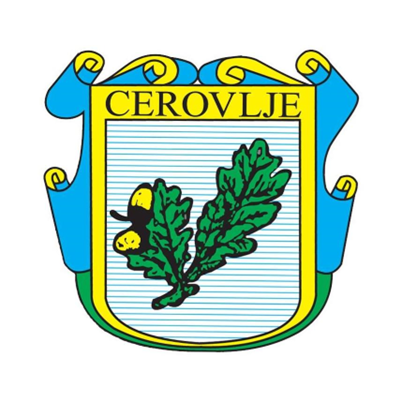 Cerovlje, veljača 2023. godine SADRŽAJ1. UVOD	152. OSNOVNE KARAKTERISTIKE PODRUČJA	182.1.	GEOGRAFSKI POKAZATELJI	182.1.1. Geografski položaj	182.1.2. Broj stanovnika	192.1.3. Gustoća naseljenosti	202.1.4. Razmještaj stanovništva	202.1.5. Spolno-dobna raspodjela stanovništva	212.1.6. Broj stanovnika kojem je potrebna neka vrsta pomoći pri obavljanju svakodnevnih zadataka	222.1.7. Prometna povezanost	232.1.7.1. Cestovni promet	232.1.7.2. Željeznički promet	232.2.	DRUŠTVENOPOLITIČKI POKAZATELJI	242.2.1. Sjedišta upravnih tijela	242.2.2. Zdravstvene ustanove	242.2.3. Odgojnoobrazovne ustanove	242.2.3.1. Predškolski odgoj i obrazovanje	242.2.3.2. Osnovnoškolsko obrazovanje	252.2.4. Broj domaćinstava	252.2.5. Broj članova obitelji po domaćinstvu	262.2.6. Broj, vrsta (namjena) i starost građevina	262.3.	EKONOMSKOPOLITIČKI POKAZATELJI	272.3.1. Broj zaposlenih i mjesta zaposlenja	272.3.2. Broj primatelja socijalnih, mirovinskih i sličnih naknada	272.3.3. Proračun	282.3.4. Gospodarske grane	282.3.5. Velike gospodarske tvrtke	282.3.6. Objekti kritične infrastrukture	282.3.6.1. Dalekovodi i transformatorske stanice	282.3.6.2. Plinovodi	282.3.6.3. Vodoopskrba	292.3.6.4. Odvodnja	292.3.6.5. Pošta i telekomunikacije	302.3.6.6. Promet	302.3.6.7. Zdravstvo	302.3.6.8. Nacionalni spomenici i vrijednosti	302.4.	PRIRODNO-KULTURNI POKAZATELJI	302.4.1. Zaštićena područja	302.4.2. Kulturna baština	312.5.	POVIJESNI POKAZATELJI	312.5.1. Prijašnji događaji	312.5.2. Štete uslijed prijašnjih događaja	312.5.3. Uvedene mjere nakon događaja koje su uzrokovale štetu	322.6.	POKAZATELJI OPERATIVNE SPOSOBNOSTI	322.6.1. Popis operativnih snaga	323. IDENTIFIKACIJA PRIJETNJI I RIZIKA	333.1.	POPIS IDENTIFICIRANIH PRIJETNJI	333.2.	ODABRANI RIZICI I RAZLOZI ODABIRA	383.3.	KARTOGRAFSKI PRIKAZ	394. KRITERIJI ZA PROCJENU UTJECAJA PRIJETNJI NA KATEGORIJE DRUŠTVENIH DJELATNOSTI	404.1.	ŽIVOT I ZDRAVLJE LJUDI	404.2.	GOSPODARSTVO	404.3.	DRUŠTVENA STABILNOST I POLITIKA	405. VJEROJATNOST	426. OPIS SCENARIJA	436.1.	POTRES	446.1.1. Uvod	446.1.2. Prikaz utjecaja na kritičnu infrastrukturu	496.1.3. Kontekst	506.1.4. Uzrok	506.1.4.1. Razvoj događaja koji prethodi velikoj nesreći	516.1.4.2. Okidač koji je uzrokovao veliku nesreću	516.1.5. Opis događaja	516.1.5.1. Događaj s najgorim mogućim posljedicama	536.1.5.1.1	Posljedice na život i zdravlje ljudi	566.1.5.1.2	Posljedice na gospodarstvo	576.1.5.1.3	Posljedice na društvenu stabilnost i politiku	576.1.5.1.4	Vjerojatnost događaja	586.1.6. Podaci, izvori i metode izračuna	596.1.7. Matrice rizika	606.2.	POPLAVE	616.2.1. Uvod	616.2.2. Prikaz utjecaja na kritičnu infrastrukturu	616.2.3. Kontekst	626.2.4. Uzrok	646.2.4.1. Razvoj događaja koji prethodi velikoj nesreći	646.2.4.2. Okidač koji je uzrokovao veliku nesreću	656.2.5. Opis događaja	656.2.5.1. Događaj s najgorim mogućim posljedicama	666.2.5.1.1	Posljedice na život i zdravlje ljudi	666.2.5.1.2	Posljedice na gospodarstvo	666.2.5.1.3	Posljedice na društvenu stabilnost i politiku	676.2.5.1.4	Vjerojatnost događaja	676.2.6. Podaci, izvori i metode izračuna	686.2.7. Matrice rizika	696.3.	EPIDEMIJE I PANDEMIJE	706.3.1. Uvod	706.3.2. Prikaz utjecaja na kritičnu infrastrukturu	706.3.3. Kontekst	716.3.4. Uzrok	716.3.4.1. Razvoj događaja koji prethodi velikoj nesreći	726.3.4.2. Okidač koji je uzrokovao veliku nesreću	726.3.5. Opis događaja	726.3.5.1. Događaj s najgorim mogućim posljedicama	726.3.5.1.1	Posljedice na život i zdravlje ljudi	736.3.5.1.2	Posljedice na gospodarstvo	736.3.5.1.3	Posljedice na društvenu stabilnost i politiku	746.3.5.1.4	Vjerojatnost događaja	746.3.6. Podaci, izvori i metode izračuna	746.3.7. Matrice rizike	756.4.	EKSTREMNE TEMPERATURE	766.4.1. Uvod	766.4.2. Prikaz utjecaja na kritičnu infrastrukturu	776.4.3. Kontekst	776.4.4. Uzrok	796.4.4.1. Razvoj događaja koji prethodi velikoj nesreći	796.4.4.2. Okidač koji je uzrokovao veliku nesreću	806.4.5. Opis događaja	806.4.5.1. Događaj s najgorim mogućim posljedicama	816.4.5.1.1	Posljedice na život i zdravlje ljudi	826.4.5.1.2	Posljedice na gospodarstvo	836.4.5.1.3	Posljedice na društvenu stabilnost i politiku	836.4.5.1.4	Vjerojatnost događaja	846.4.6. Podaci, izvori i metode izračuna	846.4.7. Matrice rizika	856.5.	TUČA	866.5.1. Uvod	866.5.2. Prikaz utjecaja na kritičnu infrastrukturu	866.5.3. Kontekst	876.5.4. Uzrok	876.5.4.1. Razvoj događaja koji prethodi velikoj nesreći	876.5.4.2. Okidač koji je uzrokovao veliku nesreće	876.5.5. Opis događaja	886.5.5.1. Događaj s najgorim mogućim posljedicama	886.5.5.1.1	Posljedice na život i zdravlje ljudi	896.5.5.1.2	Posljedice na gospodarstvo	896.5.5.1.3	Posljedice na društvenu stabilnost i politiku	896.5.5.1.4	Vjerojatnost događaja	906.5.6. Podaci, izvore i metode izračuna	916.5.7. Matrice rizika	926.6.	VJETAR	936.6.1. Uvod	936.6.2. Prikaz utjecaja na kritičnu infrastrukturu	936.6.3. Kontekst	946.6.4. Uzrok	956.6.4.1. Razvoj događaja koji prethodi velikoj nesreći	956.6.4.2. Okidač koji je uzrokovao veliku nesreće	956.6.5. Opis događaja	956.6.5.1. Događaj s najgorim mogućim posljedicama	956.6.5.1.1	Posljedice na život i zdravlje ljudi	966.6.5.1.2	Posljedice na gospodarstvo	966.6.5.1.3	Procjena posljedica  na društvenu stabilnost i politiku	966.6.5.1.4	Vjerojatnost događaja	976.6.6. Podaci, izvori i metode izračuna	986.6.7. Matrice rizika	996.7.	POŽARI OTVORENOG TIPA	1006.7.1. Uvod	1006.7.2. Prikaz na kritičnu infrastrukturu	1006.7.3. Kontekst	1016.7.4. Uzrok	1026.7.4.1. Razvoj događaja koji prethodi velikoj nesreći	1026.7.4.2. Okidač koji je uzrokovao veliku nesreću	1026.7.5. Opis događaja	1026.7.5.1. Događaj s najgorim mogućim posljedicama	1036.7.5.1.1	Procjena posljedica na život i zdravlje ljudi	1036.7.5.1.2	Procjena posljedica na gospodarstvo	1036.7.5.1.3	Procjena posljedica  na društvenu stabilnost i politiku	1046.7.5.1.4	Vjerojatnost događaja	1046.7.6. Podaci, izvori i metode izračuna	1046.7.7. Matrice rizika	1056.8.	KLIZIŠTA	1066.8.1. Uvod	1066.8.2. Prikaz utjecaja na kritičnu infrastrukturu	1066.8.3. Kontekst	1076.8.4. Uzrok	1076.8.4.1. Razvoj događaja koji prethodi velikoj nesreći	1086.8.4.2. Okidač koji je uzrokovao veliku nesreću	1096.8.5. Opis događaja	1106.8.5.1. Događaj s najgorim mogućim posljedicama	1106.8.5.1.1	Posljedice na život i zdravlje ljudi	1106.8.5.1.2	Posljedice na gospodarstvo	1106.8.5.1.3	Posljedice na društvenu stabilnost i politiku	1116.8.5.1.4	Vjerojatnost događaja	1126.8.6. Podaci, izvore i metode izračuna	1126.8.7. Matrice rizika	1136.9.	SUŠA	1146.9.1. Uvod	1146.9.2. Prikaz utjecaja na kritičnu infrastrukturu	1156.9.3. Kontekst	1156.9.4. Uzrok	1166.9.4.1. Razvoj događaja koji prethodi velikoj nesreći	1166.9.4.2. Okidač koji je uzrokovao veliku nesreće	1176.9.5. Opis događaja	1176.9.5.1. Događaj s najgorim mogućim posljedicama	1176.9.5.1.1	Posljedice na život i zdravlje ljudi	1176.9.5.1.2	Posljedice na gospodarstvo	1186.9.5.1.3	Posljedice na društvenu stabilnost i politiku	1186.9.5.1.4	Vjerojatnost događaja	1196.9.6. Podaci, izvori i metode proračuna	1196.9.7. Matrice rizika	1207. MATRICE RIZIKA S USPOREĐENIM RIZICIMA	1218. ANALIZA SUSTAVA CIVILNE ZAŠTITE	1228.1.	ANALIZA NA PODRUČJU PREVENTIVE	1228.1.1. Usvojenost strategija, normativne uređenosti te izrađenost procjena i planova od značaja za sustav civilne zaštite	1228.1.2. Sustavi ranog upozoravanja i suradnja sa susjednim jedinicama lokalne i područne (regionalne) samouprave	1228.1.3. Stanje svijesti pojedinaca, pripadnika ranjivih skupina, upravljačkih i odgovornih tijela	1238.1.4. Ocjena stanja prostornog planiranja, izrade prostornih i urbanističkih planova razvoja, planskog korištenja zemljišta	1248.1.4.1. Zahtjevi sustava civilne zaštite u području prostornog planiranja	1258.1.5. Ocjena fiskalne situacije i njezine perspektive	1278.1.6. Baza podataka	1278.2.	ANALIZA NA PODRUČJU REAGIRANJA	1298.2.1. Spremnost odgovornih i upravljačkih kapaciteta	1298.2.1.1. Čelne osobe	1298.2.1.2. Stožer civilne zaštite	1298.2.1.3. Koordinator na lokaciji	1308.2.2. Spremnost operativnih kapaciteta	1308.2.2.1. JVP Pazin i DVD Cerovlje	1308.2.2.2. GDCK Pazin	1318.2.2.3. HGSS – Stanica Istra	1318.2.2.4. Pravne osobe	1328.2.2.5. Povjerenici civilne zaštite i njihovi zamjenici	1328.2.2.6. Udruge	1338.2.3. Stanje mobilnosti operativnih kapaciteta sustava civilne zaštite i stanja  komunikacijskih kapaciteta	1338.2.4. Analiza sustava na području reagiranja	1338.2.4.1. Analiza stanja sustava civilne zaštite – potres	1348.2.4.2. Analiza sustava civilne zaštite – poplave	1388.2.4.3. Analiza sustava civilne zaštite – epidemije i pandemije	1428.2.4.4. Analiza sustava civilne zaštite – ekstremne temperature	1458.2.4.5. Analiza sustava civilne zaštite – tuča	1488.2.4.6. Analiza sustava civilne zaštite – vjetar	1518.2.4.7. Analiza sustava civilne zaštite – požari otvorenog tipa	1548.2.4.8. Analiza stanja sustava civilne zaštite – klizišta	1578.2.4.9. Analiza sustava civilne zaštite – suša	1618.2.5. Zaključak	1639. VREDNOVANJE RIZIKA	16410. POPIS SUDIONIKA IZRADE PROCJENE RIZIKA ZA POJEDINE RIZIKE	16611. KARTOGRAFSKI PRIKAZ PRIJETNJI I RIZIKA	16911.1.	KARTE PRIJETNJI	16911.1.1. Poplave izazvane izlijevanjem kopnenih vodenih tijela	169POPIS TABLICATablica 1. Broj stanovnika	20Tablica 2. Raspodjela stanovništva prema dobi i spolu	21Tablica 3. Broj osoba s invaliditetom i posebnim potrebama	22Tablica 4. Mreža cestovne infrastrukture	23Tablica 5. Broj kućanstva po naseljima	25Tablica 6. Broj stambenih jedinica	26Tablica 7. Zaposleni prema područjima djelatnosti	27Tablica 8. Vrste i broj primatelja socijalnih, mirovinskih i sličnih naknada	27Tablica 9. Kulturna dobra upisana u Registar kulture RH	31Tablica 10. Materijalne štete uslijed prirodnih nepogoda u posljednjih 20 godina	32Tablica 11. Registar rizika	34Tablica 12. Društvena vrijednost – Život i zdravlje ljudi	40Tablica 13. Društvena vrijednost – Gospodarstvo	40Tablica 14. Društvena vrijednost – Društvena stabilnost i politika – Kritična infrastruktura	41Tablica 15. Društvena vrijednost – Društvena stabilnost i politika – Ustanove/građevine javnog              društvenog značaja	41Tablica 16. Približni jedinični troškovi izgradnje raznih kategorija građevina	41Tablica 17. Vjerojatnost/frekvencija	42Tablica 18. Učinci i efekti potresa ovisno o stupnju potresa po MCS ljestvice	45Tablica 19. Učestalost potresa intenziteta (°MCS) na području IŽ za razdoblje 1879.-2003.	48Tablica 20. Veza između opisnog MCS stupnja potresa i pripadne vrijednosti vršnog ubrzanja	52Tablica 21. Prikaz stupnjeva oštećenja po kategorijama zgrada (u %) te nastala građevinska šteta za potres jačine VIIo MSC	53Tablica 22. Posljedice na život i zdravlje ljudi  potres	57Tablica 23. Posljedice na gospodarstvo  potres	57Tablica 24. Posljedice na kritičnu infrastrukturu  potres	58Tablica 25. Posljedice na ustanove/građevine javno društvenog značaja  potres	58Tablica 26. Posljedice na društvenu stabilnost i politiku  potres	58Tablica 27. Vjerojatnost/frekvencija  potres	58Tablica 28. Pregled teritorijalnih jedinica za izravnu provedbu mjera obrane od poplava (branjenih područja, dionica) po sektorima i pripadajućih zaštitnih vodnih građevina	63Tablica 29. Posljedice na život i zdravlje ljudi  poplave	66Tablica 30. Posljedice na gospodarstvo  poplave	67Tablica 31. Posljedice na kritičnu infrastrukturu  poplave	67Tablica 32. Vjerojatnost/frekvencija  poplave	68Tablica 33. Posljedice na život i zdravlje ljudi  epidemije i pandemije	73Tablica 34. Posljedice na gospodarstvo  epidemije i pandemije	73Tablica 35. Posljedice na kritičnu infrastrukturu   epidemije i pandemije	74Tablica 36. Vjerojatnost/frekvencija  epidemije i pandemije	74Tablica 37. Posljedice na život i zdravlje ljudi  ekstremne temperature	82Tablica 38. Posljedice na gospodarstvo  ekstremne temperature	83Tablica 39. Posljedice na kritičnu infrastrukturu   ekstremne temperature	83Tablica 40. Posljedice na ustanove/građevine javno društvenog značaja  ekstremne temperature	84Tablica 41. Posljedice na društvenu stabilnost i politiku  ekstremne temperature	84Tablica 42. Vjerojatnost/frekvencija  ekstremne temperature	84Tablica 43. Prikaz broja dana s krutom oborinom na meteorološkoj postaji Pazin 1981.-2000.	87Tablica 44. Prikaz veličine komada leda i karakterističnih šteta nastalih tučom	88Tablica 45. Posljedice na život i zdravlje ljudi  tuča	89Tablica 46. Posljedice na gospodarstvo  tuča	89Tablica 47. Posljedice na kritičnu infrastrukturu  tuča	90Tablica 48. Posljedice na ustanove/građevine javnog društvenog značaja – tuča	90Tablica 49. Posljedice na društvenu stabilnost i politiku – tuča	90Tablica 50. Vjerojatnost/frekvencija   tuča	91Tablica 51. Beaufortova ljestvica	94Tablica 52. Broj dana s jakim i olujnim vjetrom na meteorološkoj postaji Pazin 1981.-2000.	95Tablica 53. Posljedice na život i zdravlje ljudi   vjetar	96Tablica 54. Posljedice na gospodarstvo   vjetar	96Tablica 55. Posljedice na kritičnu infrastrukturu  vjetar	97Tablica 56. Posljedice na ustanove/građevine javnog društvenog značaja  vjetar	97Tablica 57. Posljedice na društvenu stabilnost i politiku  vjetar	97Tablica 58. Vjerojatnost/frekvencija   vjetar	98Tablica 59. Posljedice na život i zdravlje ljudi  požar otvorenog tipa	103Tablica 60. Posljedice na gospodarstvo  požar otvorenog tipa	103Tablica 61. Posljedice na kritičnu infrastrukturu  požar otvorenog tipa	104Tablica 62. Vjerojatnost/frekvencija  požar otvorenog tipa	104Tablica 63. Posljedice na život i zdravlje ljudi  klizišta	110Tablica 64. Posljedice na gospodarstvo  klizišta	111Tablica 65. Posljedice na kritičnu infrastrukturu  klizišta	111Tablica 66. Posljedice na ustanove/građevine javnog društvenog značaja – klizišta	111Tablica 67. Posljedice na društvenu stabilnost i politiku – klizišta	112Tablica 68. Vjerojatnost/frekvencija   klizišta	112Tablica 69. Posljedice na život i zdravlje ljudi  suša	118Tablica 70. Posljedice na gospodarstvo   suša	118Tablica 71. Posljedice na kritičnu infrastrukturu   suša	118Tablica 72. Vjerojatnost/frekvencija  suša	119Tablica 73. Analiza sustava civilne zaštite  područje preventive	128Tablica 74. Analiza sustava civilne zaštite – potres	134Tablica 75. Analiza sustava civilne zaštite – poplave	138Tablica 76. Analiza sustava civilne zaštite – epidemije i pandemije	142Tablica 77. Analiza sustava civilne zaštite – ekstremne temperature	145Tablica 78. Analiza sustava civilne zaštite – tuča	148Tablica 79. Analiza sustava civilne zaštite – vjetar	151Tablica 80. Analiza sustava civilne zaštite – požar otvorenog tipa	154Tablica 81. Analiza sustava civilne zaštite – klizišta	157Tablica 82. Analiza sustava civilne zaštite – suša	161Tablica 83. Analiza sustava civilne zaštite   ukupno	163Tablica 84. Vrednovanje rizika	165POPIS SLIKASlika 1. Model prikaza HRN EN ISO 31000 – Od procjene do upravljanja rizicima	16Slika 2. Položaj Općine Cerovlje  u Istarskoj  županiji	18Slika 3. Prostorni raspored naselja na području Općine Cerovlje	19Slika 4. Broj stanovnika po naseljima	21Slika 5. Karta epicentara potresa u Hrvatskoj	48Slika 6. Karta potresnih područja RH za povratno razdoblje 475 godina	52Slika 7. Karta srednje godišnje količine oborina (mm) prema podacima 1971.-2000. godine	65Slika 8. Karta maksimalne temperature zraka za povratno razdoblje 50 godina za RH	78Slika 9. Srednji godišnji broj toplih dana za područje RH	79Slika 10. Odstupanje srednje sezonske temperature zraka za ljeto 2021. u odnosu na normalu	81Slika 11. Srednje sezonske žestine tijekom požarne sezone (lipanj–rujan) u razdoblju 1991.–2020.	101Slika 12. Nagib terena na području RH	108Slika 13. Karta podložnosti na klizanje i odrone za Hrvatsku	109Slika 14. Standardizirani oborinski indeks (SPI) za razdoblje ožujak – kolovoz 2022.	116Slika 15. Vrednovanje rizika - ALARP načela	164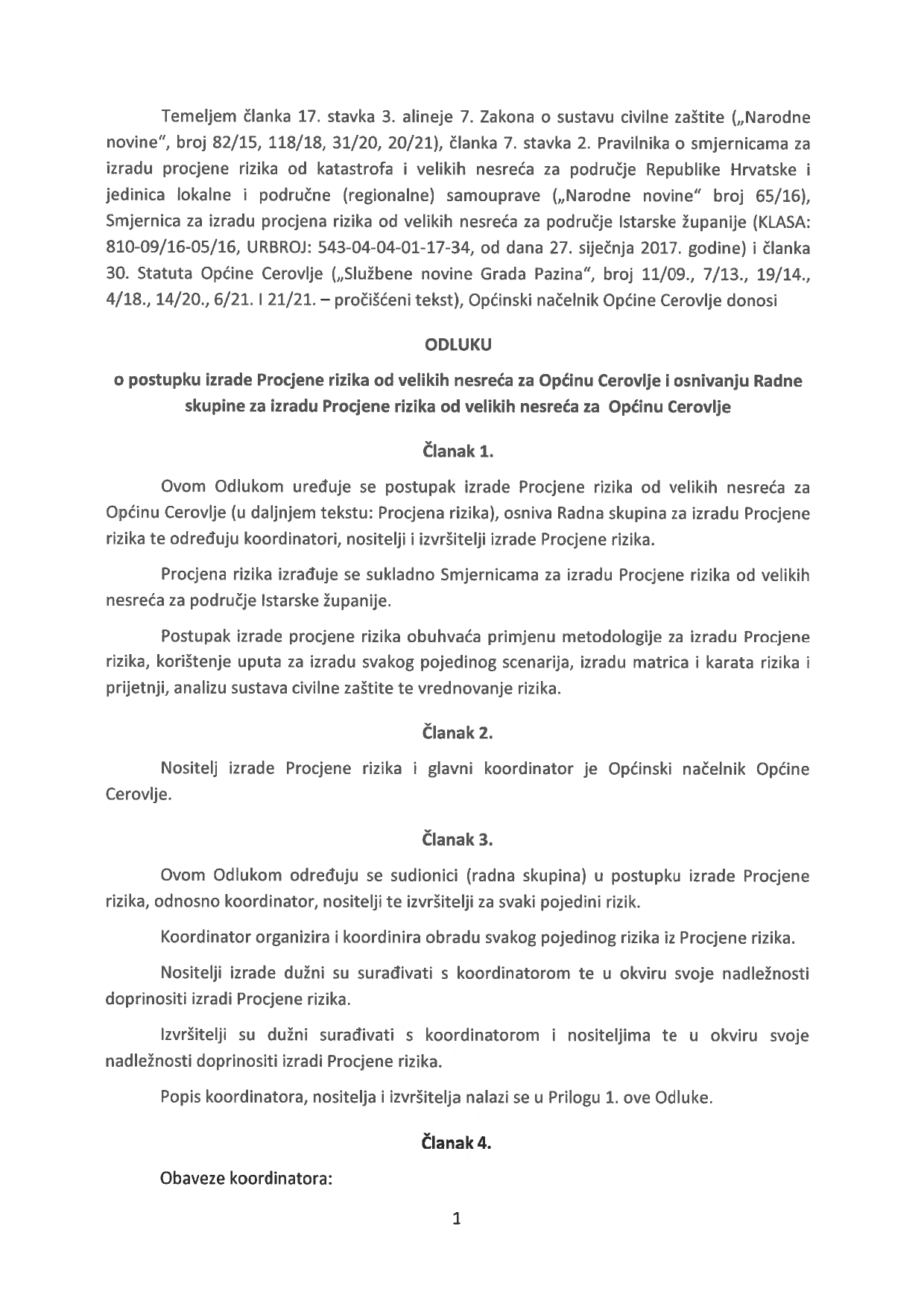 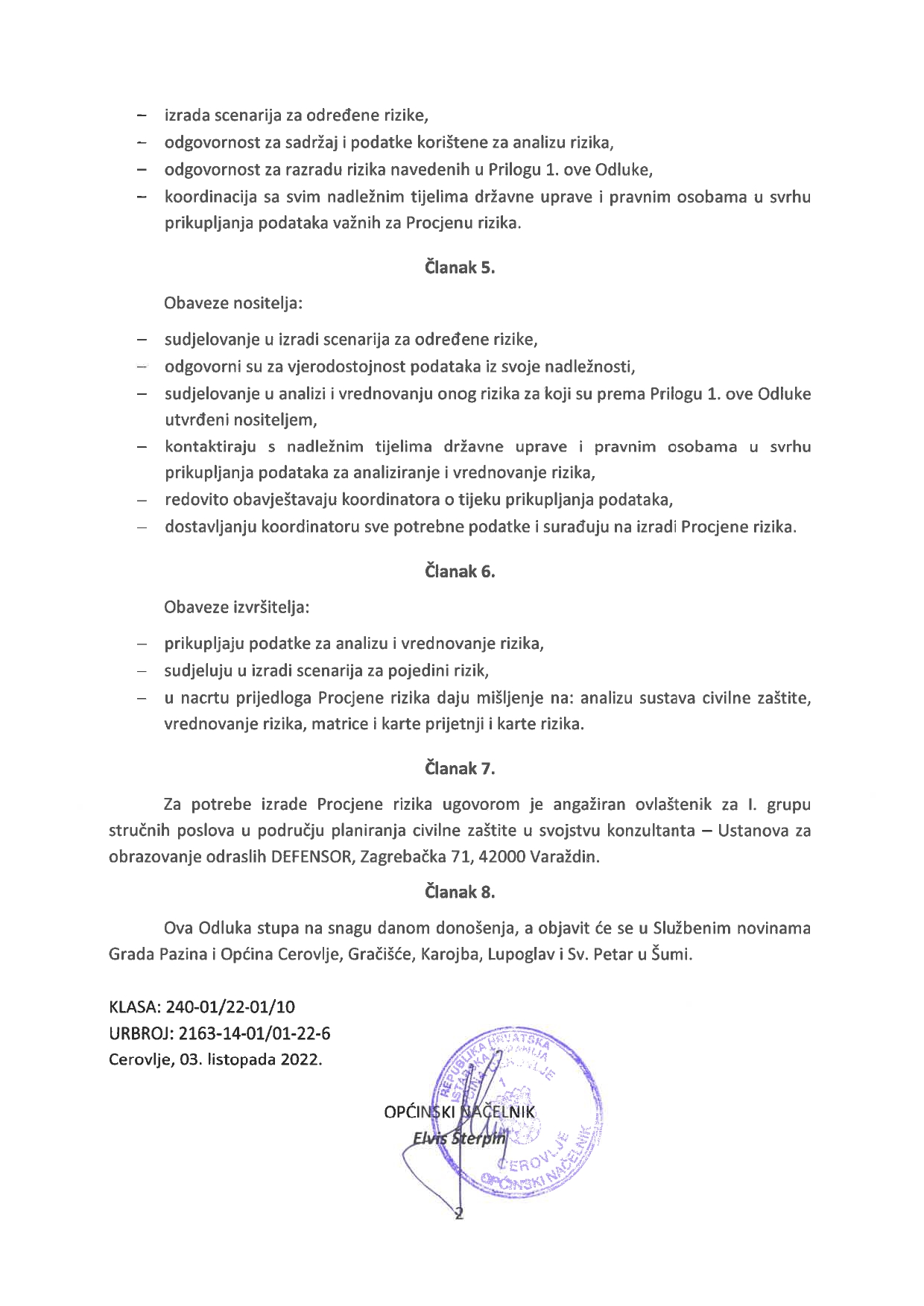 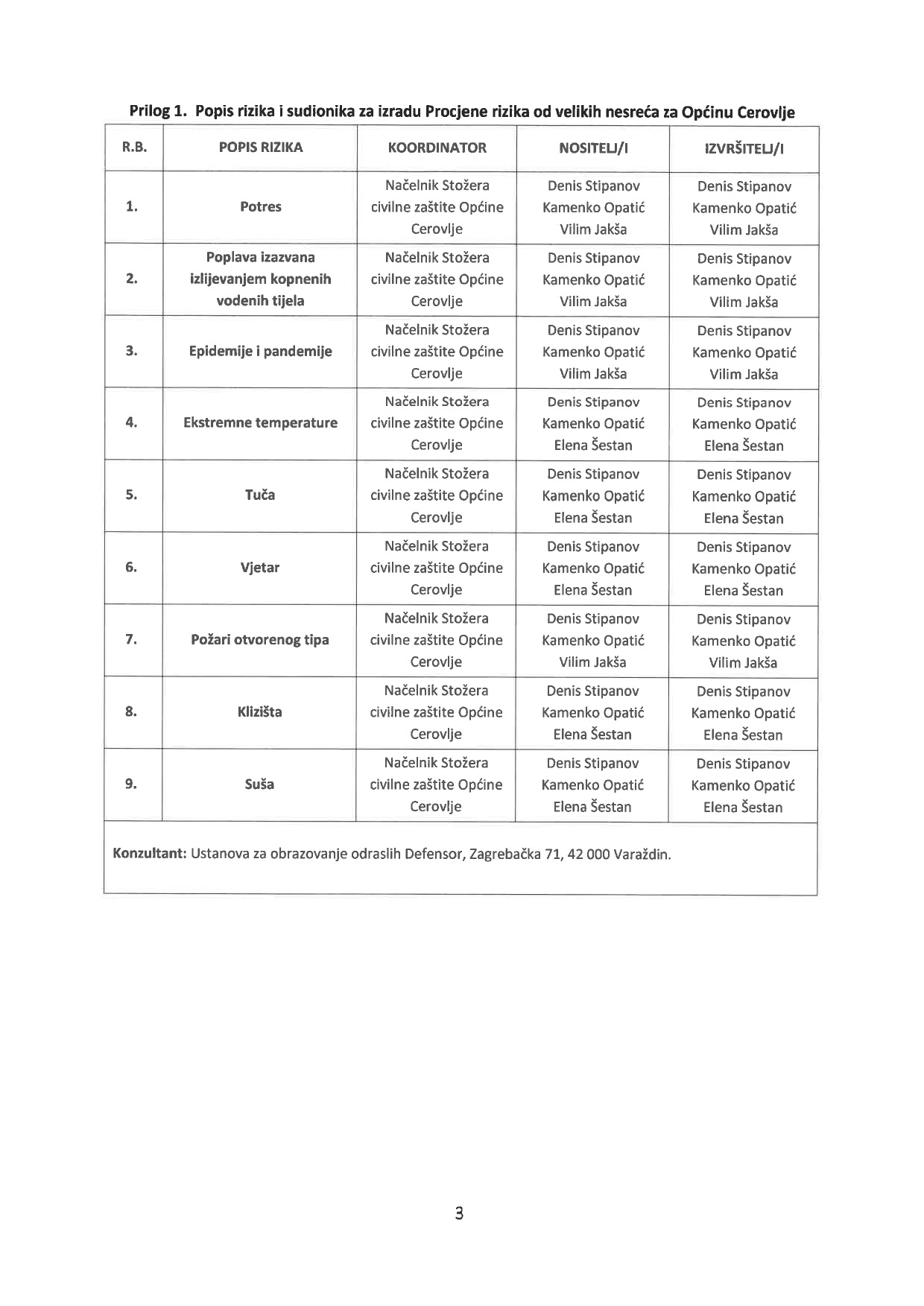 UVODTemeljem članka 17. stavka 1. Zakona o sustavu civilne zaštite („Narodne novine“, broj 82/15, 118/18, 31/20, 20/21, 114/22)(u daljnjem tekstu: Zakon), predstavničko tijelo na prijedlog izvršnog tijela jedinice lokalne i područne (regionalne) samouprave donosi procjenu rizika od velikih nesreća.Procjene rizika od velikih nesreća za područja jedinica lokalne samouprave izrađuju se najmanje jednom u 3 godine te se njihovo usklađivanje i usvajanje mora provesti do kraja mjeseca ožujka.Potreba izrade Procjene rizika od velikih nesreća za Općinu Cerovlje temelji se na društvenim, ekonomskim te praktičnim razlozima koji uključuju:unaprjeđenje shvaćanja rizika za potrebe praktičnog korištenja u postupcima planiranja, osiguranja, investiranja te ostalim srodnim aktivnostima,standardiziranje procjenjivanja rizika na svim razinama i od strane svih sektora,pojednostavnjenje procesa u svrhu lakšeg nadzora i razumijevanja izlaznih rezultata,jačanje dosljednosti radi lakše usporedbe rezultata različitih područja i/ili prijetnji.Procjena rizika od velikih nesreća za Općinu Cerovlje izrađena je sukladno Zakonu te: Pravilniku o smjernicama za izradu procjena rizika od katastrofa i velikih nesreća za područje Republike Hrvatske i jedinica lokalne i područne (regionalne) samouprave („Narodne novine“, broj 65/16),Pravilniku o mobilizaciji, uvjetima i načinu rada operativnih snaga sustava civilne zaštite („Narodne novine“, broj 69/16),Smjernicama za izradu procjena rizika od velikih nesreća za područje Istarske županije, KLASA: 810-09/16-05/16, URBROJ: 543-04-04-01-17-34, od dana 27. siječnja 2017. godine,Procjeni rizika od katastrofa za Republiku Hrvatsku, studeni 2019. godina.Procjena rizika označava metodologiju kojom se utvrđuju priroda i stupanj rizika, prilikom čega se analiziraju potencijalne prijetnje i procjenjuje postojeće stanje ranjivosti koji zajedno mogu ugroziti stanovništvo, materijalna i kulturna dobra, biljni i životinjski svijet i sl. Rizik obuhvaća kombinaciju vjerojatnosti nekog događaja i njegovih negativnih posljedica. Procjena rizika obuhvaća:identifikaciju rizika – proces pronalaženja, prepoznavanja i opisivanja rizika,analizu rizika – obuhvaća pregled tehničkih karakteristika prijetnji kao što su lokacija, intenzitet, učestalost i vjerojatnost; analizu izloženosti i ranjivosti te procjenu učinkovitosti prevladavajućih i alternativnih kapaciteta za suočavanja u pogledu vjerojatnih rizičnih scenarija,vrednovanja (evaluacije) rizika – postupak usporedbe rezultata analize rizika s kriterijima prihvatljivosti rizika.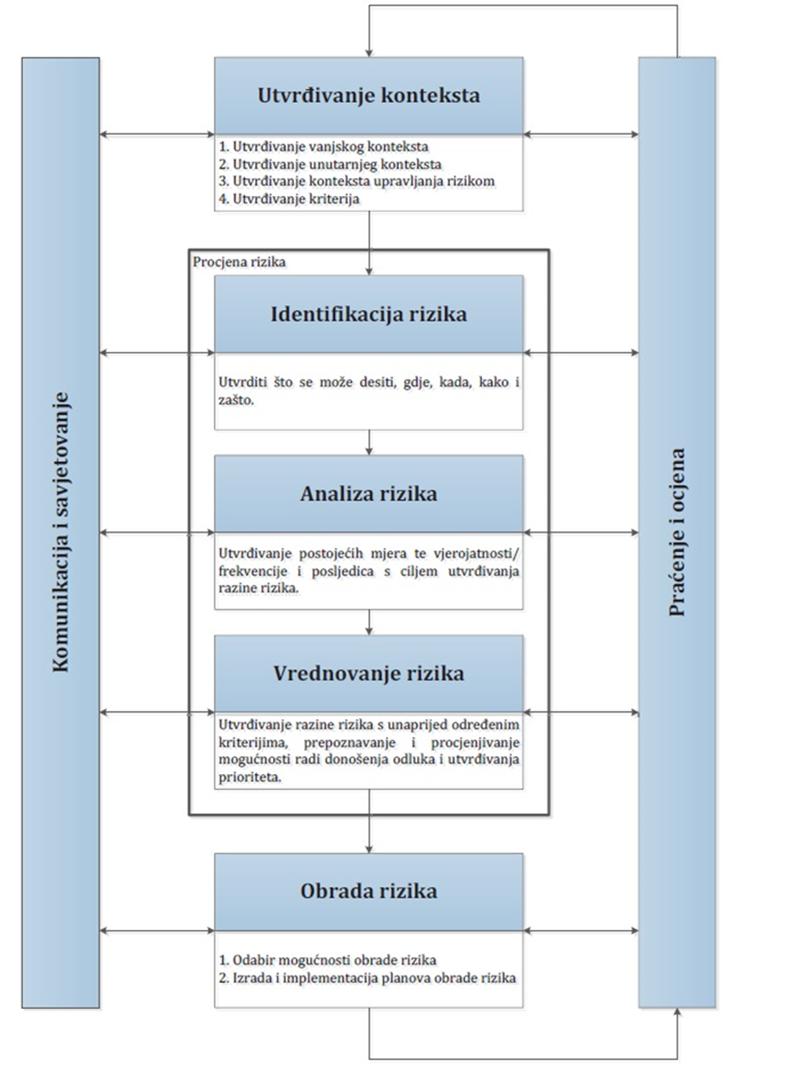 Slika . Model prikaza HRN EN ISO 31000 – Od procjene do upravljanja rizicimaIzvor: Smjernice za izradu procjena rizika od velikih nesreća za područje Istarske županijeProcjenom se uređuju opasnosti i rizici koji ugrožavaju područje Općine, procjenjuju potrebe i mogućnosti za sprječavanje, umanjivanje i uklanjanje posljedica katastrofa i velikih nesreća te stvaraju uvjeti za izradu planova civilne zaštite, uz djelovanje svih mjerodavnih struktura, operativnih snaga sustava civilne zaštite i resursa cjelovitog i sveobuhvatnog županijskog sustava upravljanja u zaštiti od katastrofa i velikih nesreća.Postupak izrade Procjene u skladu je s HRN EN ISO 31000:2012 – Upravljanje rizicima – Načela i smjernice, što služi za potrebe unaprjeđenja razumijevanja rizika na svim razinama, osobito u smislu povećanja efikasnosti dosad uspostavljenih mjera za smanjenje rizika od velikih nesreća kao i definiranje novih mjera.Procjena rizika se ne provodi za antropogene prijetnje poput ratova i terorističkih djelovanja te ostalih zlonamjernih aktivnosti pojedinaca koje mogu ugroziti stanovništvo, materijalna i kulturna dobra, okoliš i sl. na predmetnom području.OSNOVNE KARAKTERISTIKE PODRUČJA Prilikom opisivanja područja Općine Cerovlje, navest će se osnovne karakteristike i podaci koji se odnose na sljedeće grupe pokazatelja: geografski pokazatelji, društveno-politički pokazatelji, ekonomsko-politički pokazatelji, prirodno-kulturni pokazatelji, povijesni pokazatelji te pokazatelji operativne sposobnosti. GEOGRAFSKI POKAZATELJIGeografski položajOpćina Cerovlje nalazi se na sjeveroistočnom dijelu središnje Istre i jedna je od 41 jedinice lokalne samouprave Istarske županije. Graniči s općinama Lupoglav i Kršan na zapadu, na jugu s općinama Pićan i Gračišće, te s Gradom Pazinom i Buzetom na zapadu odnosno sjeveru.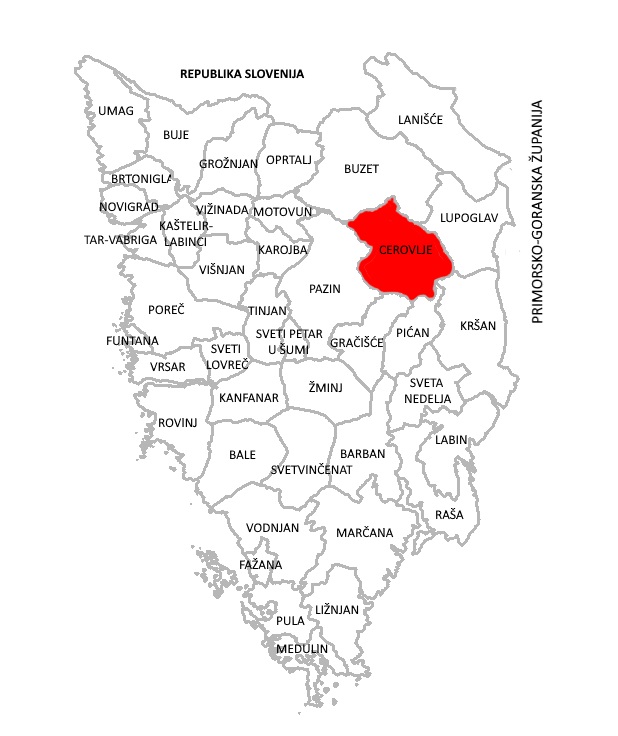 Slika . Položaj Općine Cerovlje  u Istarskoj  županijiIzvor: Državna geodetska uprava (obrada autora)Općina Cerovlje zauzima 107,01 km2 što čini 3,79% teritorija Istarske županije (2.822 km2). 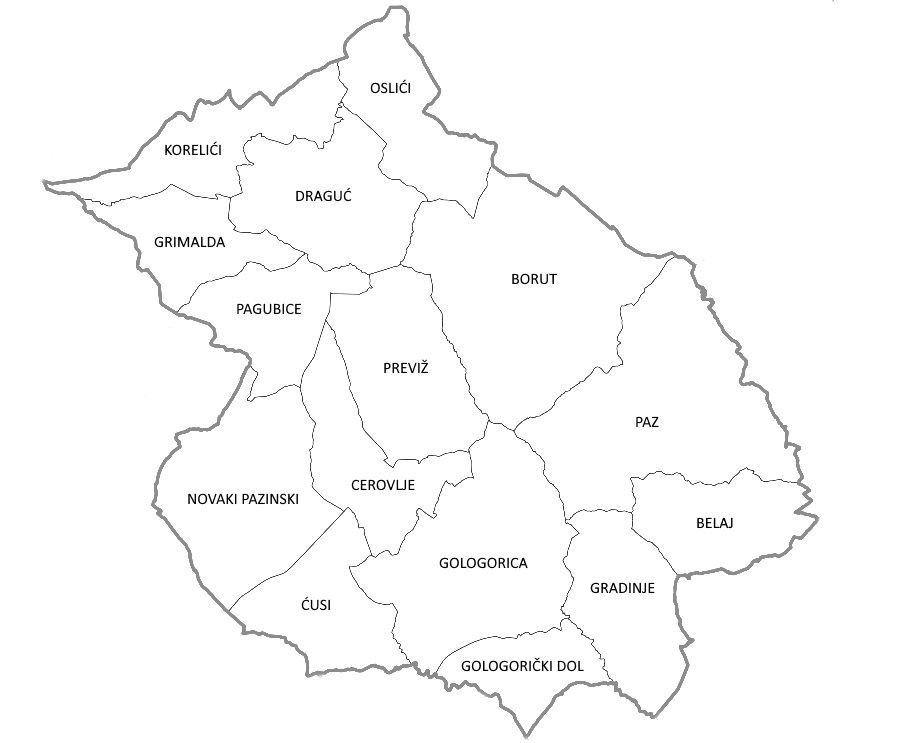 Slika . Prostorni raspored naselja na području Općine Cerovlje  Izvor: Državna geodetska uprava (obrada autora)Administrativno područje Općine Cerovlje obuhvaća 15 naselja: Belaj, Borut, Cerovlje, Ćusi, Draguć, Gologorica, Gologorički Dol, Gradinje, Grimalda, Korelići, Novaki Pazinski, Oslići, Pagubice, Paz, Previž.Broj stanovnikaPrema rezultatima Popisa stanovništva iz 2021. godine, na području Općine Cerovlje živi ukupno 1.453 stanovnika, što predstavlja 0,74% od ukupnog broja stanovnika Istarske županije, odnosno 0,04% od ukupnog broja stanovnika RH.   Tablica . Broj stanovnika Izvor: Državni zavod za statistiku, Popis stanovništva 2021.U odnosu na prethodni Popis stanovništva iz 2011. godine, kada je na području Općine bilo evidentirano 1.6774 stanovnika, evidentiran je pad broja stanovnika za 13,36%. Od ukupno 15 naselja, pad broja stanovnika evidentiran je u 13 naselja, dok 2 naselja (Ćusi i Grimalda) bilježe stagnaciju broja stanovnika. Gustoća naseljenostiProsječna gustoća naseljenosti na području Općine Cerovlje iznosi 13,58 st/km2 te je manja od prosjeka gustoće naseljenosti Istarske županije koja iznosi 69,41 st/km2 i od prosjeka RH (68,41 st/km2).Razmještaj stanovništvaPrema prostornom rasporedu najveća koncentracija stanovništva na području Općine, smještena je u naselju Gologorica, njih 237 ili 16,31%, dok najmanji broj stanovnika ima naselje Belaj (12 ili 0,83%).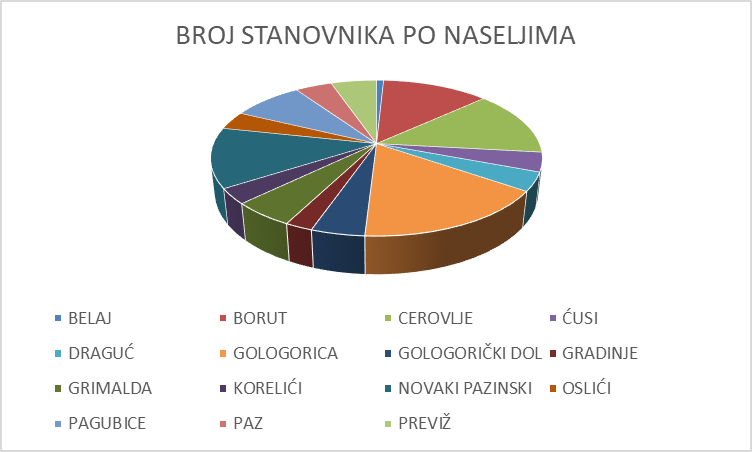 Slika . Broj stanovnika po naseljimaIzvor: Državni zavod za statistiku (obrada autora)Spolno-dobna raspodjela stanovništvaNa području Općine Cerovlje, u dobnoj strukturi stanovništva s udjelom od 62,28%, dominira skupina stanovnika u dobi od 20 do 64 godine. Udio stanovnika mlađih od 20 godina iznosi 17,55%, dok udio osoba starih 60 i više godina iznosi 20,17%. Tablica . Raspodjela stanovništva prema dobi i spoluIzvor: Državni zavod za statistiku, Popis stanovništva 2021.Gledajući strukturu stanovništva prema spolu, vidljivo je da broj žena na području Općine Cerovlje veći u odnosu na broj muškaraca. Udio žena iznosi 50,24%, dok muškarci imaju udio od 49,76%.Broj stanovnika kojem je potrebna neka vrsta pomoći pri obavljanju svakodnevnih zadatakaPrema podacima Hrvatskog zavoda za javno zdravstvo, na području Općine Cerovlje ima ukupno 125 osoba s invaliditetom, što čini 0,59% od ukupnog broj osoba s invaliditetom na području Istarske županije.Tablica 3. Broj osoba s invaliditetom i posebnim potrebama Izvor: Izvješće o osobama s invaliditetom u Republici Hrvatskoj, HZJZ, rujan 2022. Udio broja osoba s invaliditetom raste s kronološkom dobi pa tako udio osoba s invaliditetom u mlađoj dobnoj skupini iznosi 8%, u zreloj 43,20%, a u staroj dobnoj skupini 48,80%. Od ukupnog broja osoba s invaliditetom, njih 55,20% su muškog spola, a 44,80% ženskog spola.  Prometna povezanostCestovni prometOpćina Cerovlje nalazi na vrlo dobrom prometnom položaju, uz samu dionicu A8 Istarskog ipsilona, 10-ak kilometara sjeverno od grada Pazina. Osnovnu mrežu prometnica na području Općine Cerovlje čine: autoceste, županijske ceste, lokalne ceste te ostale nerazvrstane ceste.Tablica 4. Mreža cestovne infrastrukture Izvor: Odluka o razvrstavanju javnih cesta („Narodne novine“, broj 41/22)Ukupna duljina razvrstanih prometnica na podruučju Općine Cerovlje iznosi 68,33 km. Područjem Općine prolazi autocesta u ukupnoj duljini 11,34 km, 2 županijske ceste u ukupnoj duljini od 31,59 km, 7 lokalnih cesta u ukupnoj duljini od 25,4 km. Željeznički prometPodručje Općine Cerovlje uz dionicu autoceste A8 presijeca i jednokolosiječna željeznička pruga od značaja za regionalni promet R101 (Podgorje) – Državna granica – Buzet – Pazin – Pula s 2 željezničke postaje (Borut i Cerovlje)u ukupnoj duljini od 10,2 km. Željeznička pruga koristi se za putnički i teretni promet.DRUŠTVENOPOLITIČKI POKAZATELJISjedišta upravnih tijelaSjedište Općine Cerovlje nalazi se na adresi Cerovlje 12, 52402 Cerovlje. Općinska tijela Općine Cerovlje su: Općinski načelnik,  Općinsko vijeće,Jedinstveni upravni odjel.Načelnik je nositelj izvršne vlasti u Općini Cerovlje i rukovodi općinskom upravom.Općinsko vijeće je predstavničko tijelo građana i tijelo lokalne samouprave koje u okviru svojih prava i dužnosti donosi opće i druge akte te obavlja druge poslove u skladu s Ustavom, zakonom i Statutom Općine Cerovlje.Jedinstveni upravni odjel Općine Cerovlje obavlja upravne, stručne i druge poslove utvrđene zakonom, Statutom Općine i drugim propisima.Trgovačka društva u su/vlasništvu Općine Cerovlje su:Istarski vodovod d. o. o. (0,98%),Centar za informacije i komunikacije dr. božo milanović d.o.o. (1,75%),Usluga d.o.o.  (2,25%),Istarska autocesta d.o.o. (0,16%),Istarski vodozaštitni sustav d.o.o. (0,30%),Razvojna agencija Srce Istre d.o.o. (6,00%).Zdravstvene ustanove Na području Općine Cerovlje registrirano je ukupno 1.526 zdravstveno osiguranih osoba. Na području Općine Cerovlje ne djeluju institucije niti primarne zdravstvene zaštite, te se potrebe za istom zadovoljavaju prvenstveno u gradu Pazinu. Odgojnoobrazovne ustanovePredškolski odgoj i obrazovanjePredškolski odgoj i obrazovanje na području Općine Cerovlje provodi Dječji vrtić “Olga Ban Pazin – Područni vrtić u Pazinskim Novakima. U pedagoškoj 2022./2023. godini u Područni vrtić u Pazinskim Novakima upisano je ukupno 22 djece.Područni vrtić Općine Cerovlje nalazi se u prostoru nekadašnje osnovne škole u Pazinskim Novakima kojeg je Općina Cerovlje adaptirala, opremila i krajem pedagoške godine 2000./2001. dala na uporabu Vrtiću, tj. jednoj ili dvjema odgojnim skupinama djece, mješovitog uzrasta. Vrtić je rekonstruiran i nadograđen 2015. godine čime se poboljšala kvaliteta dnevnog boravka djece i priprema obroka u suvremeno opremljenoj kuhinji. Postavljen je i sustav centralnog grijanja, uređena je praonica rublja u podrumskom prostoru, preuređeno je igralište i okoliš, čime su osigurani uvjeti prema propisanom novom pedagoškom standardu. Osnovnoškolsko obrazovanjeU mreži odgojno-obrazovnih ustanova na razini osnovnoškolskog uzrasta na području Cerovlje djeluje Osnovna škola “Vladimira Nazora” Pazin – Područna škola Cerovlje. U pedagoškoj 2022./2023. godini u PŠ Cerovlje upisano je 8 učenika u 1 čisti razredni odjel i 1 kombinirani razredni odjel. Ukupna površina unutarnjih prostora PŠ iznosi 230 m2 (2 učionice, 1 školska kuhinja, 1 blagovaonica i 2 sanitarna prostora). Ukupna površina vanjskih prostor iznosi 245 m2.Broj domaćinstavaPrema prvim rezultatima Popisa stanovništva iz 2021. godine, ukupan broj kućanstava na području Općine Cerovlje iznosi 462, što je u odnosu na podatke navedene u Popisu stanovništva iz 2011. godine kada je bilo evidentirano 510 kućanstava, smanjenje za 9,41%. Udio broja kućanstava na području Općine u ukupnom broju kućanstava na području Istarske županije iznosi 0,61%.Tablica . Broj kućanstva po naseljimaIzvor: Državni zavod za statistikuNajveći broj kućanstava na području Općine zabilježen je u centralnom naselju Cerovlje (14,94%), dok je najmanji broj kućanstava zabilježen u naselju Belaj (0,87%). Broj članova obitelji po domaćinstvuProsječan broj osoba u kućanstvu na području Općine Cerovlje iznosi 3,14.Broj, vrsta (namjena) i starost građevinaPrema prvim rezultatima Popisa stanovništva iz 2021. godine, na području Općine evidentirano je 802 stambenih objekata, od čega je 726 stanova za stalno stanovanje, dok ostatak stambenih jedinica otpada na objekte za odmor, stanove u kojima se odvija djelatnost, privremeno nenastanjene objekte te napuštene stanove. Tablica . Broj stambenih jedinicaIzvor: Državni zavod za statistikuNajveći broj stambenih jedinica nalazi se u naselju Borut (12,97%), dok je najmanji broj stambenih jedinica zabilježen u naselju Belaj (1,37%), Podjela objekata po kategoriji gradnje:Sve objekte na području Općine po starosti gradnje možemo podijeliti u 5 kategorija:zidane zgrade (zgrade zidane do 1940. godine), što znači da su objekti građeni uglavnom od cigle vezane žbukom te sa stropovima od drvenih greda i nešto armiranobetonskih, ali bez horizontalnih i vertikalnih serklaža – 20%zidane zgrade s armiranobetonskim serklažama (od 1945-tih do 1960-tih godina) – 50%,armiranobetonske skeletne zgrade (od 1960-tih godina do danas) – 20%, zgrade sa sustavom armiranobetonskih nosivih zidova (od 1960-tih godina do danas) – 5%, skeletne zgrade s armiranobetonskim nosivim zidovima (od 1960-tih godina do danas) – 5%.EKONOMSKOPOLITIČKI POKAZATELJIBroj zaposlenih i mjesta zaposlenjaPrema podacima Hrvatskog zavoda za mirovinsko osiguranje, na području Općine Cerovlje zaposleno je ukupno 261 osoba. Tablica . Zaposleni prema područjima djelatnostiIzvor: Hrvatski zavod za mirovinsko osiguranjeNajveći broj zaposlenih  na području Općine Cerovlje je u prerađivačkoj industriji (35,25%) i građevinarstvu (22,61%). Broj primatelja socijalnih, mirovinskih i sličnih naknadaUkupan broj stanovnika koji primaju mirovinsku i sličnu naknadu na području Općine Cerovlje, prikazan je u sljedećoj tablici. Tablica 8. Vrste i broj primatelja socijalnih, mirovinskih i sličnih naknada  Izvor: Hrvatski zavod za mirovinsko osiguranjeNa području Općine Cerovlje djeluje Centar za socijalnu skrb Pazin. Proračun Proračun je temeljni financijski dokument jedinice regionalne (područne) samouprave. Sadrži sve planirane prihode i primitke, kao i rashode i izdatke jedne proračunske godine te predstavlja instrument ostvarenja zacrtanih ciljeva. Proračun Općine Cerovlje za 2023. godinu donesen je u visini od 999.370,00 eura. Gospodarske grane Prema indeksu razvijenosti, Općina Cerovlje svrstava se u V. skupinu jedinica lokalne samouprave koje se prema vrijednosti indeksa nalaze u zadnjoj četvrtini iznadprosječno rangiranih jedinica lokalne samouprave. Indeks razvijenosti Općine iznosi 101,83%. Prema podacima Hrvatske gospodarske komore (GFI 2021) na području Općine Cerovlje u 2021. godini djelovalo je ukupno 38 gospodarskih subjekata. Sukladno nacionalnoj klasifikaciji djelatnosti najveći broj subjekata, djeluje u djelatnosti trgovine na veliko i malo, i građevinarstvu. Najveći broj djelatnika zapošljavaju gospodarski subjekti: ICC concept d.o.o. (35), Multi-sport d.o.o. (16) i GHIA PRO d.o.o. (11). Navedeni subjekti djeluju u prerađivačkoj industriji. Velike gospodarske tvrtkeNa području Općine Cerovlje nema velikih gospodarskih subjekata, već prevladavaju mala i mikro poduzeća.    Objekti kritične infrastruktureDalekovodi i transformatorske staniceNa području Općine elektroenergetski sustav čine objekti za prijenos i distribuciju električne energije. Općina Cerovlje napaja se iz TS Pazin 110/35/10 (20) kV i iz TS Vranje 35/10 (10) kV koja u skladu s postojećim kapacitetima transformacije zadovoljava sadašnje potrebe. Električnu energiju na području Općine Cerovlje distribuira HEP – Operator distribucijskog sustava d.o.o. Elektroistra Pula. Plinovodi Distributivnih plinskih mreža i postrojenja na području Općine Cerovlje, te se potrošnja plina svodi na pojedinačna domaćinstva i potrošače, koja ga koriste putem plinskih boca ili nešto rjeđe purem ugrađenih spremnika. VodoopskrbaVeći dio područja Općine Cerovlje priključeno je na javnu vodoopskrbnu mrežu Istarskog vodovoda d.o.o. Buzet, a područje MO Gologorički dol na sustav Vodovod Labin d.o.o. Na području Općine Cerovlje u sustavu vodoopskrbe Istarskog vodovoda d.o.o. nalazi se ukupno 683 potrošna mjesta (613 – kućanstva, 65 – gospodarstvo, privremeno stanovanje (vikendaši) – 5), dok u sustavu vodoopskrbe Vodovoda Labin d.o.o. nalazi se ukupno  15 priključaka (domaćinstva – 14, ostalo – 1).Općina Cerovlje snabdijeva se pitkom vodom iz izvora Sv. Ivan kapaciteta pročišćavanja 300 l/s i iz akumulacije Butoniga kapaciteta pročišćavanja 1.000 l/s.Od vodoopskrbnih objekata na području Općine Cerovlje nalaze se 4 vodospreme, 2 pumpne stanice i 5 hidroforskih stanica: vodospreme:Draguć zapremnine 100 m3 na 395 m.n.v., Frki zapremnine 100 m3 na 308 m.n.v.,Grimalda zapremnine 100 m3 na 442 m.n.v.,Paz zapremnine 100 m3 na 395 m.n.v.,pumpne i hidroforske stanice:PS Podmeja 2x5 l/s,PS Paz 2x6 l/s,HS Grimalda 2x1,5 l/s,HS Draguć 2x2,2 l/s,HS Ćuleti 5x2,3 l/s,HS Čehi 5x2,3 l/s,HS Skoki 5x2,3 l/s.OdvodnjaNa području Općine Cerovlje postoji kanalizacijska mreža u naselju Draguć. Kolektorska mreža za naselje Draguć duga je 1.736 m, a zbog konfiguracije naselja nije bilo potrebno predvidjeti nijednu crpnu stanicu, sve otpadne vode prikupljaju se i dovode do uređaja gravitacijom. Uređaj za pročišćavanje otpadnih voda (UPOV) lociran je prije ulaza u staru jezgru naselja. UPOV je BIO TIP, s projektiranim opterećenjem za 100 ekvivalentnih stanovnika (ES). To je klasični biološki uređaj II stupnja pročišćavanja s aeracijom. Efluent se ispušta u III zoni sanitarne zaštite akumulacije Butoniga. Na sustav je priključeno tridesetak potrošača, ali kako u Draguću stalno živi mali broj ljudi, računa se da opterećenja odgovara broju od 30 ES. Pošta i telekomunikacijePoštanski promet obavlja se posredstvom Poštanskog ureda 52402 Cerovlje. Bez obzira na malu gustoću naseljenosti, nepokretna elektronička komunikacijska mreža dobro je razvijena i pokriva sve korisnike elektroničkih komunikacijskih usluga, izuzev naselja Korelići, ali samo u području govornih komunikacija. što se tiče podatkovnog prometa postojeća mreža je razvijena samo na nekim dijelovima Općine. Pristupna mreža je kvalitetno izgrađena i uglavnom podzemna, osim za udaljenije zaselke gdje je nadzemna. Kapacitet priključaka na komutacijskim čvorištima potpuno zadovoljava sve potrebe. Postojeća pokretna elektronička komunikacijska mreža zadovoljava potrebnu pokrivenost teritorija radijskim signalom, iako konfiguracija terena uvjetuje njegovu jačinu.PrometPrometna infrastruktura na području Općine opisana je u Poglavlju 0. ove Procjene.ZdravstvoZdravstveni kapaciteti na području Općine navedeni su u Poglavlju 2.2.2 ove Procjene.Nacionalni spomenici i vrijednostiNacionalni spomenici i kulturna baština na području Općine obrađeni su u Poglavlju 2.4.2 ove Procjene. PRIRODNO-KULTURNI POKAZATELJIZaštićena područjaNa području Općine Cerovlje nema zaštićenih dijelova prirodne baštine (nacionalni parkovi, parkovi prirode i sl.). Sukladno Uredbi o ekološkoj mreži i nadležnostima javnih ustanova za upravljanje područjima ekološke mreže („Narodne novine“, broj 80/19), na području Općine Cerovlje nalaze se područja očuvanja značajna za vrste i stanišne tipove (POVS):HR2000619 – Mirna i šire područje Butonige,HR2001016 – Kotli, HR2001017 – Lipa, HR2001215 – Boljunsko polje,HR2001493 – Piskovica špilja.Kulturna baštinaKulturna dobra upisana u Registar kulturnih dobara Republike Hrvatske, na području Općine Cerovlje navedena su u tablici u nastavku. Tablica 9. Kulturna dobra upisana u Registar kulture RHIzvor: Ministarstvo kulture i medija Republike Hrvatske POVIJESNI POKAZATELJIPovijesni pokazatelji temeljeni su na prijašnjim događajima, odnosno prijetnjama koje su zadesile predmetno područje Općine te nanijele značajne materijalne i novčane štete.Prijašnji događajiPrema dostupnim podacima, prirodne nepogode na području Općine Cerovlje u posljednjih 20 godina proglašene su uslijed sljedećih ugroza: suša (2007., 2011., 2012), tuča (2002., 2003.), olujno nevrijeme (2002., 2003.), orkanski vjetar (2013.)Štete uslijed prijašnjih događajaMaterijalne šteta u slučaju prirodnih nepogoda proglašenih u proteklih 20 godina na području Općine Cerovlje prikazane su u sljedećoj tablici:Tablica 10. Materijalne štete uslijed prirodnih nepogoda u posljednjih 20 godinaUvedene mjere nakon događaja koje su uzrokovale štetuNakon događaja koji su prouzročili štetu nikakve posebne mjere nisu uvedene.POKAZATELJI OPERATIVNE SPOSOBNOSTIPopis operativnih snagaOperativne snage sustava civilne zaštite su svi prikladni i raspoloživi resursi operativnih snaga koji su namijenjeni provođenju mjera civilne zaštite. Mjere i aktivnosti u sustavu civilne zaštite na području Općine Cerovlje provode sljedeće operativne snage sustava civilne zaštite: Stožer civilne zaštite Općine Cerovlje, Javna vatrogasna postrojba Pazin, Dobrovoljno vatrogasno društvo Cerovlje,Gradsko društvo Crvenog križa Pazin,HGSS – Stanica Istra, pravne osobe u sustavu civilne zaštite,povjerenici civilne zaštite i njihovi zamjenici, koordinatori na lokaciji,udruge.Operativne snage vatrogastva, Hrvatske gorske službe spašavanja i Hrvatskog Crvenog križa su temeljne operativne snage u sustavu civilne zaštite koje posjeduju spremnost na žurno i kvalitetno operativno djelovanje u provođenju mjera i aktivnosti sustava civilne zaštite.IDENTIFIKACIJA PRIJETNJI I RIZIKAIdentifikacija prijetnji prvi je korak u izradi Procjene rizika. Prilikom identifikacije prijetnji odredit će se prijetnje koje se pojavljuju na području Općine Cerovlje te na što i na koji način mogu negativno/štetno utjecati. Identificirane prijetnje na području Općine Cerovlje u skladu s identificiranim i obrađenim prijetnjama i rizicima iz Smjernica za izradu procjene rizika od velikih nesreća za područje Istarske županije. Obradit će se visoki i vrlo visoki rizici koji se Procjenom rizika od katastrofa za Republiku Hrvatsku vezuju uz područje Istarske županije (potres, epidemije i pandemije, ekstremne temperature, klizišta, požari otvorenog tipa). Osim navedenih rizika, utvrđena su dva dodatna rizika koja su karakteristična za pojedine jedinice lokalne samouprave: tehničko-tehnološke nesreće s opasnim tvarima (industrijske nesreće, nesreće na odlagalištima otpada i onečišćenje kopnenih voda) i poplave. Ove dodatne rizike obrađuju jedinice lokalne samouprave u čijim procjenama ugroženosti/procjenama rizika su identificirani rizici od tehničko-tehnološke nesreće s opasnim tvarima, odnosno poplave kao realni i mogući, a obavezno one koje su u posljednjih 20 godine imale prirodnu nepogodu prouzročenu ovim vrstama nesreće.POPIS IDENTIFICIRANIH PRIJETNJIIdentifikacija prijetnji prikazana je u nastavnoj tablici, koja ujedno služi i kao Registar rizika. Registar rizika dio je Smjernica za izradu procjena rizika od velikih nesreća za područje Istarske županije. Na području Općine identificirano je 9 rizika koji predstavljaju potencijalnu ugrozu za stanovništvo, materijalna i kulturna dobra, biljni i životinjski svijet i dr.Tablica 11. Registar rizikaIzvor: Smjernice za izradu procjena rizika od velikih nesreća za područje Istarske županije ODABRANI RIZICI I RAZLOZI ODABIRASmjernicama za izradu procjena rizika od velikih nesreća za područje Istarske županije određeno je da se Procjenom rizika moraju obrađivati vrlo visoki i visoki rizici koji se Procjenom rizika od katastrofa za Republiku Hrvatsku vezuju uz područje jedinice za koju se izrađuje Procjena rizika. Temeljem Procjene rizika od katastrofa za Republiku Hrvatsku, na području Istarske županije izraženi su sljedeći rizici: potres, ekstremne temperature, epidemije i pandemije, klizišta i požari otvorenog tipa. Navedeni rizici okarakterizirani su kao prijetnje kod kojih postoji visoki rizik od nastajanja, te ih kao takve treba obraditi u Procjeni rizika od velikih nesreća za Općinu Cerovlje.  Osim gore navedenih rizika, u Procjeni rizika od velikih nesreća za Općinu Cerovlje obrađivat će tuča, vjetar i suša, s obzirom na učestalost pojave i/ili posljedice koje isti mogu prouzročiti.KARTOGRAFSKI PRIKAZOpćina Cerovlje prilikom izrade procjene rizika za svoje područje prikazat će prostorni raspored prijetnji putem karte prijetnji. Karte prijetnji se izrađuju u mjerilu 1:25 000 ili u mjerilu koje će biti izabrano tako da prijetnje budu jasno vidljive i prepoznatljive u prostoru. Na kartama je potrebno prikazati sve obrađene prijetnje odnosno njihovu lokaciju, dosege, rasprostranjenost te ostale relevantne podatke koje nositelj izrade smatra potrebnim iskazati. Prikaz se odnosi za rizike za koje je potrebno imati kartografski prikaz poput poplava ili tehničko-tehnoloških prijetnji, dok je za rizike poput epidemija i pandemija ili ekstremnih temperatura nepotrebno izrađivati kartografski prikaz prijetnji. KRITERIJI ZA PROCJENU UTJECAJA PRIJETNJI NA KATEGORIJE DRUŠTVENIH DJELATNOSTIKriteriji za procjenjivanje štetnih utjecaja prijetnji na kategorije društvenih vrijednosti, zajednički su za sve rizike i propisani u postotnim vrijednostima udjela u proračunu jedinice lokalne samouprave te se isti ne mogu mijenjati. Jedinstveni su za sve jedinice lokalne samouprave na području Republike Hrvatske. ŽIVOT I ZDRAVLJE LJUDIPosljedice na život i zdravlje ljudi prikazat će se ukupnim brojem ljudi za koje se procjenjuje kako mogu biti u sastavu nekog od procesa nastalih kao posljedica događaja opisanih scenarijem – poginuli, ozlijeđeni, oboljeli, evakuirani, zbrinuti i sklonjeni.Tablica 12. Društvena vrijednost – Život i zdravlje ljudiGOSPODARSTVOPosljedice na gospodarstvo odnose se na ukupnu materijalnu i financijsku štetu u gospodarstvu, a procjenjuju se kroz direktne (izravne) i indirektne (neizravne) gubitke. Šteta se prikazuje u odnosu na proračun jedinice  lokalne samouprave. Navedena materijalna šteta ne odnosi se na materijalnu štetu koja treba biti iskazana u kategoriji Društvena stabilnost i politika.Tablica 13. Društvena vrijednost – Gospodarstvo DRUŠTVENA STABILNOST I POLITIKAPosljedice za Društvenu stabilnost i politiku iskazuju se u materijalnoj šteti i to za štetu na kritičnoj infrastrukturi i šteti na građevinama od društvenog značaja. Kategorija Društvene stabilnosti i politike dobit će se srednjom vrijednosti kategorija Kritične infrastrukture (KI) i Ustanova/građevina javnog i društvenog značaja.	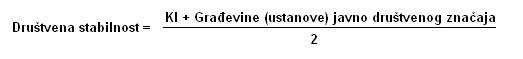 Ako je ukupna materijalna šteta na kritičnoj infrastrukturi od značaja za funkcioniranje društva, prikazat će se u cjelini u odnosu na proračun Općine Cerovlje. Tablica 14. Društvena vrijednost – Društvena stabilnost i politika – Kritična infrastrukturaU kriteriju ukupne materijalne štete na građevinama od javnog društvenog značaja, šteta se prikazuje u odnosu na proračun jedinice lokalne samouprave. Građevinama javnog društvenog značaja smatraju se sportski objekti, objekti kulturne baštine, sakralni objekti, objekti javnih ustanova i sl. Tablica 15. Društvena vrijednost – Društvena stabilnost i politika – Ustanove/građevine javnog              društvenog značajaPosljedice za Društvenu stabilnost i politiku iskazivat će se zbirno. Vrijednosti pokretnina i nekretnina određuju se prema podacima navedenim u sljedećoj tablici. Tablica 16. Približni jedinični troškovi izgradnje raznih kategorija građevinaIzvor: Smjernice za izradu procjene rizika za područje Istarske županijeVJEROJATNOSTZa svaki identificirani rizik na području jedinice lokalne samouprave, koristit će se iste vrijednosti vjerojatnosti/frekvencije, prikazane u sljedećoj tablici. Tablica 17. Vjerojatnost/frekvencijaZa vrijednosti vjerojatnosti/frekvencije uzimat će se samo oni događaji čije posljedice za kategorije društvenih vrijednosti mogu biti opisani kategorijom 1., konkretno štete u gospodarstvu minimalno moraju iznositi 0,5% proračuna. Neće se uzimati u razmatranje vjerojatnost (obradu) događaja/prijetnje bez ikakve materijalne štete, već samo vjerojatnost onog događaja/prijetnje koja može uzrokovati štete sukladno propisanim kriterijima za svaku od kategorija društvenih vrijednosti. OPIS SCENARIJAProcjena rizika od velikih nesreća za Općinu Cerovlje temelji se na scenarijima za svaki pojedini rizik. Scenarijem je opisana svaka odabrana prijetnja te njen nastanak i posljedice kako bi se po tom primjeru mogle planirati preventivne mjere, educirati stanovništvo odnosno pripremati eventualni odgovor na veliku nesreću.Scenarij je, u kontekstu procjenjivanja rizika, način predstavljanja procijenjenih najvećih mogućih i najvjerojatnijih rizika. Znači, za svaki identificirani rizik, izradit će se najmanje dva scenarija. Svrha scenarija je prikazati sliku događaja i posljedica kakve mogu uzrokovati sve prirodne i tehničko-tehnološke prijetnje na području Općine Cerovlje.Scenarij je opis: neželjenih događaja, jednog ili više povezanih događaja/prijetnji, za svaki obrađivani rizik, koji ima posljedice na život i zdravlje ljudi, gospodarstvo, društvenu stabilnost i politiku; svega što vodi k nastajanju, odnosno uzrokuje opisane neželjene događaje, a sastoji se od svih radnji i zbivanja prije velike nesreće i „okidača“ velike nesreće; okolnosti u kojima neželjeni događaji/prijetnje nastaju te stupnja ranjivosti i otpornosti stanovništva, građevina i drugih sadržaja u prostoru ili društva u razmjerima relevantnim za razmatranje implikacija događaja/prijetnji za život i zdravlje ljudi te okoliš, imovinu, gospodarstvo, društvenu stabilnost i politiku;posljedica neželjenog događaja s detaljnim opisom svake posljedice po svaku kategoriju društvenih vrijednosti. Scenarij će zadovoljavati sljedeće uvjete:  opisivati jedan ili niz povezanih događaja na području Općine;biti vjerojatan, a s najgorim mogućim posljedicama, poduprt činjenicama odnosno opisati neželjene događaje koji se stvarno mogu dogoditi u (bližoj) budućnosti;biti strukturiran dosljedno i logično;biti uvjerljiv i dobro razrađen;biti postavljen u vrijeme i uvjete koji odgovaraju realnoj situaciji;opisivati moguće događaje toliko detaljno koliko je potrebno kako bi se na temelju opisa mogle određivati javne politike u cilju smanjivanja rizika (kapaciteti, preventivne mjere, mjere spremnosti na velike nesreće);uzeti u obzir prirodne aspekte: klima, stanovništvo, geologija, hidrologija, flora i fauna, geomorfologija, okoliš;uzeti u obzir stanje društva i ekonomije;uzeti u obzir stanje spremnosti kapaciteta sustava civilne zaštite: sustav ranog upozoravanja, operativne snage, građevine, ranjivost izloženih elemenata koji trebaju biti detaljno razrađeni u poglavlju o analizi sustava civilne zaštite.POTRESUvodPotres je iznenadna i kratkotrajna vibracija tla uzrokovana urušavanjem stijena (urušni potres), magmatskom aktivnošću (vulkanski potres) ili tektonskim poremećajima (tektonski potres) u litosferi i dijelom u Zemljinu plaštu. To je prirodna nepogoda uzrokovana prirodnim događajem koji je vjerojatno najveći uzrok stradavanja ljudi i uništenja materijalnih dobara. Katastrofe uzrokovane potresima karakterizira brz nastanak, a događaju se stalno i bez prethodnog upozorenja.Potresi pripadaju skupini prirodnih rizika koji se ne mogu predvidjeti, a postoji vjerojatnost da se dogode u bilo kojem trenutku. Kod procjene rizika u pravilu se razrađuju potresi koji nastaju zbog tektonskih promjena s obzirom na važnost utjecaja koji imaju na ljudsku okolinu te graditeljsku baštinu. Posljedice pojave jakog potresa mogu obuhvatiti oštećenja ili rušenje svih vrsta postojećih građevina, među kojima posebnu pozornost treba usmjeriti na stambene zgrade, vrijednu kulturno-spomeničku baštinu, objekte od posebne važnosti (primjerice bolnice) i industrijske objekte, te kritične točke prometne i komunalne infrastrukture. Stoga se moguća pojava potresa mora povezati sa značajnom izravnom i neizravnom štetom na imovini, uz opasnost od ozbiljnih ozljeda i mogućeg gubitka ljudskih života. Budući da potrese nije moguće spriječiti, provođenje mjera za ublažavanje posljedica potresa i pripremljenost društvene zajednice u slučaju njegove pojave od iznimne su važnosti.Tablica 18. Učinci i efekti potresa ovisno o stupnju potresa po MCS ljestviceIzvor: Hrvatski seizmološki zavod, Geofizički odsjek Prirodoslovno matematičkog fakulteta u Zagrebu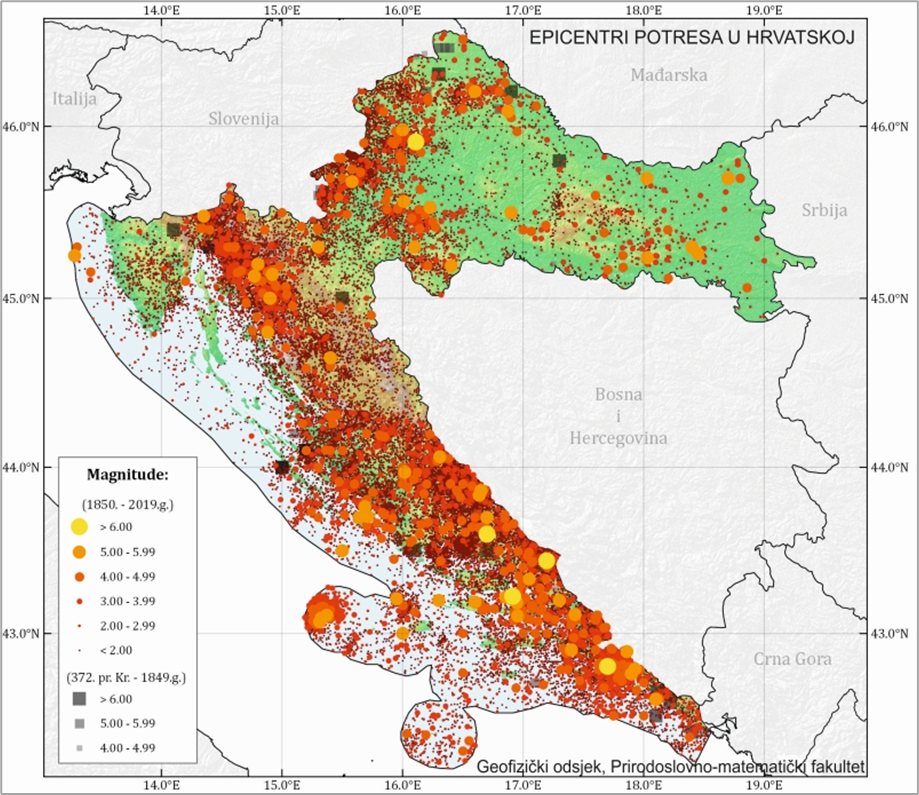 Slika 5. Karta epicentara potresa u HrvatskojIzvor: Hrvatski seizmološki zavod, Geofizički odsjek Prirodoslovno matematičkog fakulteta u ZagrebuPrikaz učestalosti potresa na području Istarske županije u periodu od 1879. do 2003. godine nalazi se u sljedećoj tablici. Tablica 19. Učestalost potresa intenziteta (°MCS) na području IŽ za razdoblje 1879.-2003.Izvor: Hrvatski seizmološki zavod, Geofizički odsjek Prirodoslovno matematičkog fakulteta u ZagrebuPodaci za učestalost potresa na području Općine Cerovlje nisu poznati. Na području Grada Pazina i Općine Lupoglav koji graniče s područje, Općine Cerovlje, prema seizmološkim podacima Geofizičkog odsjeka Prirodoslovno-matematičkog fakulteta iz Zagreba, u posljednjih 100 godina ili točnije, u periodu od 1879. do 2003. godine, zabilježeni su potresi najvećeg intenziteta V°, odnosno VI° MCS (Mercalli-Cancani-Sieberg).Prikaz utjecaja na kritičnu infrastrukturuPosljedice potresa mogu obuhvatiti sva područja društvene i gospodarske djelatnosti te značajno utjecati na lokalno upravljanje, stanovništvo, materijalna i kulturna dobra te okoliš. Zbog utjecaja na kritičnu infrastrukturu i strateške objekte treba istaknuti sljedeće posljedice:izravna oštećenja prometnica i njihova neprohodnost što može otežati prometnu povezanost te usporiti potrebne radnje neposredno nakon potresa (spašavanje, evakuacija, odvoz građevinskog otpada i sl);oštećenje industrijskih objekata uz izravne troškove zbog oštećenja građevina i opreme mogu zbog odgode spremnosti za rad, uključivati dodatne posljedice za zaposleno stanovništvo i gospodarstvo u cjelini, kao i dugoročne posljedice na okoliš;prekidi u telekomunikacijskoj mreži mogu stanovništvu i hitnim službama otežati komunikaciju, a oštećenja strujne mreže i komunalne infrastrukture mogu usporiti radove hitnih službi i povećati osjećaj nesigurnosti stanovništva;opasnost od oštećenja bolnice i domova zdravlja mogu otežati mogućnost osiguravanja dovoljnih kapaciteta za zbrinjavanje ozlijeđenih;oštećenje objekata javne društvene namjene poput muzeja i sportskih objekata može ugroziti sigurnost velikog broja ljudi;posebnu pozornost treba obratiti na oštećenja vrtića, škola i visokoškolskih ustanova.KontekstGrađevine posjeduju određenu inicijalnu otpornost koja ovisi o sustavu nosivosti konstrukcije i načinu gradnje. Ocjena stanja i očekivanog ponašanja građevina tijekom potresnog djelovanja temelji se na određivanju rasprostranjenosti oštećenja koje se prema razmjeru nepovoljnog utjecaja na nosivost konstruktivnog sustava građevine svrstava u pojedine stupnjeve. Podjela oštećenja zgrada s kategorijama oštećenja od I do V temelji se na Europskoj makroseizmičkoj ljestvici EMS98, pomoću koje se uobičajeno određuje i intenzitet potresnog djelovanja. U pravilu se oštećenjem stupnja I smatra neznatno do blago oštećenje koje neće značajno utjecati na otpornost konstrukcije i ne ugrožava sigurnost korisnika zbog pada mogućih nekonstrukcijskih elemenata. Oštećenje stupnja II do III značajno mijenja nosivost konstrukcije, ali ne uzrokuje približavanje djelomičnom slomu glavnih konstruktivnih elemenata. Oštećenje stupnja IV do V izrazito utječe na otpornost nosivog sustava i uzrokuje stanje u kojem je konstrukcija blizu djelomičnog ili potpunog sloma glavnih konstruktivnih elemenata. Razmjer oštećenja može biti takav da dođe do potpunog rušenja građevine.Može se pretpostaviti da će građevine projektirane prema najnovijim seizmičkim propisima zadovoljiti zahtjeve povezane s projektiranim graničnim stanjima. Najveća opasnost prijeti građevinama sagrađenim do 1960. godine, odnosno objektima koji pripadaju u kategorije I. i II. gradnje. Uzrok Potres je endogeni proces do kojeg dolazi uslijed pomicanja tektonskih ploča, a za posljedicu ima podrhtavanje Zemljine kore zbog oslobađanja velike količine energije. Magnituda i jakost (intenzitet) su mjere koje opisuju potres. Magnituda potresa predstavlja energiju koja je oslobođena prilikom potresa, a izražava se stupnjevima Richterove ljestvice u vrijednosti od 0 do 9. Jakost (intenzitet) potresa ovisi o više čimbenika kao što su količina oslobođene energije, dubina hipocentra, udaljenosti epicentra i građi Zemljine kore. Njegovo djelovanje može se iskazati pomoću MercalliCancaniSiebergove ljestvice koja ima 12 stupnjeva, a temelji se na razornosti i posljedicama potresa. Vrste potresa prema nastanku:tektonski potresi (90% slučajeva) – do kojih dolazi tektonskim gibanjem litosfernih ploča zbog subdukcije ili širenja morskog dna, najjači su i zahvaćaju veća područja;vulkanski potresi (7% slučajeva) – izazvani su vulkanskom aktivnošću; urušni (kolapsni) potresi (3% slučajeva) – nastaju urušavanjem materijala koji nadsvođuje podzemne šupljine ili odronom kamenja i klizanjem terena, najslabiji su i najmanjeg su dometa;umjetni – izazvani klasičnim eksplozivom (vrlo slabi) te oni izazvani nuklearnim eksplozijama (snažni).Razvoj događaja koji prethodi velikoj nesrećiPotres nastaje u unutrašnjosti Zemlje, to mjesto nazivamo žarište ili hipocentar. Mjesto na površini Zemlje gdje se potres najjače osjeti zove se epicentar. Zbog posebnih svojstava, vrijeme nastanka potresa ne može se predvidjeti s razumnom sigurnošću, zato se potresna opasnost ublažava isključivo prevencijom. Jedina razumna zaštita od potresa je gradnja objekata u skladu s potresnom opasnošću.Potresi ne pokazuju nikakvu periodičnost pojavljivanja, niti se događaju po nekom određenom pravilu. Postoji mogućnost pojave jednog jačeg potresa kojeg ne slijedi gotovo ni jedan ili ga slijedi vrlo mali broj naknadnih potresa. Drugdje se nakon jačeg potresa u kraćem ili duljem vremenskom intervalu događa velik broj naknadnih potresa, negdje su ti naknadni potresi svi slabiji od glavnog, a negdje se dogodi da naknadni potres bude jači od prvotnog.Okidač koji je uzrokovao veliku nesrećuUnutarnji procesi uzrokovani su konvekcijskim gibanjima u unutrašnjosti Zemlje, koja su posljedica toplinske energije Zemlje i odgovorni su za kretanje oceanskih i kontinentalnih ploča. Ploče se mogu međusobno primicati, razmicati ili kliziti jedna uz drugu, a granice između ploča, područja su izražene tektonske aktivnosti. Na kontaktima ploča oslobađa se golema količina energije, koja uzrokuje deformacije stijena i nastanak potresa. Unutarnji procesi utječu na kretanje masa u zemljinoj unutrašnjosti i na formiranje tektonskih pokreta, koji djeluju kao okidač za nastanak potresa. Opis događajaU skladu sa suvremenim propisima za projektiranje seizmičke otpornosti, obzirom na moguće učinke potresa, konstrukcija mora udovoljiti temeljnima zahtjevima za dva granična stanja kako bi postigla prihvatljivu razinu sigurnosti.Prema zahtjevima graničnog stanja nosivosti (GSN), koje je povezano s rušenjem ili nekim drugim oblicima konstrukcijskog sloma koja mogu ugroziti sigurnost ljudi, materijalna i kulturna dobra, konstrukcija mora biti projektirana i izvedena na način da se odupre potresnom djelovanju bez djelomičnog ili cjelovitog rušenja zadržavajući konstrukcijsku cjelovitost i nosivost nakon potresa. Konstrukcija može biti znatno oštećena, ali mora zadržati izvjesnu bočnu čvrstoću i krutost, a vertikalni elementi moraju nositi vertikalna opterećenja. Prema zahtjevima graničnog stanja uporabljivosti (GSU), koje je povezano s oštećenjem nakon kojeg specificirani uporabni zahtjevi više nisu ispunjeni, konstrukcija mora biti projektirana i izvedena tako da se odupre potresnom djelovanju koje ima veću vjerojatnost pojave od proračunskog potresnog djelovanja, bez pojave oštećenja i njima pridruženih ograničenja uporabe, troškova koji mogu biti nerazmjerno veći od cijene same konstrukcije.Svakom događaju može se pridružiti propisana karta potresnih područja koja pokazuje potresom prouzročena horizontalna poredbena vršna ubrzanja (agR), površine temeljnog tla, tipa A (čvrsta stijena). Povratna razdoblja koriste se za procjenu ukupnog broja potresa koji se mogu očekivati u nekom dužem vremenskom periodu, ali ne može se procijeniti vrijeme u kojem će se dogoditi. Potresi su razdijeljeni po Poissonovoj razdiobi te njihovo događanje na određenom mjestu nema pravilnosti i nisu međusobno zavisni po vremenu nastanka. Međuovisnost brzine kretanja vršnog ubrzanja tla i stupnja potresa prema MCS ljestvici prikazana je u tablici numeričkih vrijednosti.Tablica 20. Veza između opisnog MCS stupnja potresa i pripadne vrijednosti vršnog ubrzanjaIzvor: Hrvatski seizmološki zavod, Geofizički odsjek Prirodoslovno matematičkog fakulteta u ZagrebuZa događaj s najgorim mogućim posljedicama uzima se u obzir poredbeno povratno razdoblje od 475 godina, a vjerojatnost premašaja iznosi 10% na 50 godina. 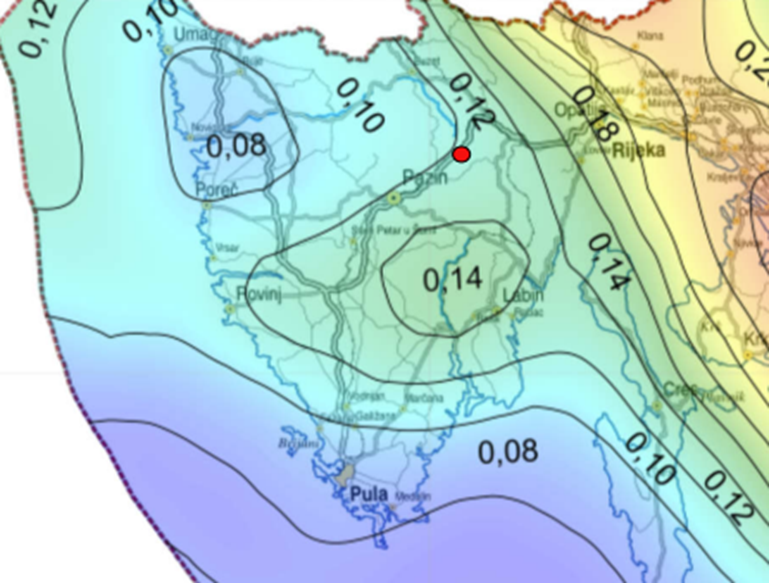 Slika 6. Karta potresnih područja RH za povratno razdoblje 475 godinaIzvor: Prirodoslovno-matematički fakultet Zagreb, Geofizički odsjekPrema Karti potresnih područja Republike Hrvatske za povratni period od 475 godina, područje Općine Cerovlje  spada u područje s vršnim ubrzanjem od 0,10 – 0,12 g, gdje je g ubrzanje polja sile teže i iznosi 9,81 m/s2. Ovo ubrzanje odgovara potresima VII° MCS ljestvice.Događaj s najgorim mogućim posljedicamaDogađaj s najgorim mogućim posljedicama podrazumijeva nastanak potresa jačine VII° MCS s vršni ubrzanjem 1,47 m/s2 na području Općine Cerovlje. Procjenjuje se da će šteta nastala na novijim i seizmički ispravno projektiranim građevinama biti manja, a najveća opasnost prijeti građevinama izgrađenima do 1960.-tih godina prošlog stoljeća, odnosno objektima koji pripadaju u I. i II. kategoriju gradnje. U većoj ili manjoj mjeri bit će ugroženo cjelokupno stanovništvo Općine. Najveća ugroženost bit će u naseljima Borut, Cerovlje, Gologorica i Novaki Pazinski u kojima se nalazi najveća koncentracija stanovništva. Ostala naselja Općine Cerovlje su slabije naseljena.PROCJENA ŠTETE NA STAMBENOM FONDU Procjena štete na stambenom fondu Općine Cerovlje uslijed potresa jačine VII° MSC ljestvice, izradit će se uz pretpostavku da se svi stanovnici u trenutku potresa nalaze u stambenim zgradama. Tijekom procjene u obzir se neće uzimati osobe koje nemaju prebivalište na području Općine kao što su turisti, radna snaga i dr.Tablica 21. Prikaz stupnjeva oštećenja po kategorijama zgrada (u %) te nastala građevinska šteta za potres jačine VIIo MSC Aničić: Civilna zaštita I i II (1992)2, 135-143 str.U kategoriju I (zidane zgrade) svrstano je 20% objekata što predstavlja oko 160 zidanih objekata – stare jezgre. Od tih 160 objekata: 8% ili 13 objekata neće imati nikakvih oštećenja,  10% ili 16 objekata imati će neznatna oštećenja i 6% građevinske štete,40% ili 64 objekata imati će umjeren stupanj oštećenja i 20% građevinske štete,35% ili 56 objekata imati će jaka oštećenja i 40% građevinske štete,4% ili 6 objekata imati će totalni stupanj oštećenja i 62% građevinske štete,3% ili 5  objekata bit će srušeno uz 100% građevinsku štetu.U kategoriju II (zidane zgrade s armirano betonskim serklažama) svrstano je 50% ili oko 401 objekat. To su zgrade zidane u šezdesetim godinama, pa do devedesetih godina.  Od tih 401 objekata:50% ili 201 objekata neće doživjeti nikakva oštećenja,25% ili 100 objekata će imati neznatan stupanj oštećenja uz 6% građevinske štete,23% ili 92 objekata će imati umjereni stupanj oštećenja uz 20% građevinske štete,2% ili 8 objekata će imati jaka oštećenja uz 40% građevinske štete.U kategoriju III (armirano betonske skeletne zgrade) svrstano je 20% ili 160 objekata. Od tih 160 objekata:37% ili 59 objekata neće doživjeti nikakva oštećenja,25% ili 40 objekta će doživjeti neznatna oštećenja uz 6% građevinske štete,33% ili 53 objekata će imati umjeren stupanj oštećenja uz 20% građevinske štete,2% ili 3 objekta će imati jaka oštećenja uz 40% građevinske štete,2% ili 3 objekata će imati totalna oštećenja uz 62% građevinske štete,1% ili 2 objekata bit će srušeni uz 100% građevinske štete.U kategoriju IV (sustav armiranobetonskih nosivih zidova) svrstano je 5% ili 40 objekta. Od tih 40 objekta:5% ili 2 objekt neće doživjeti nikakva oštećenja,70% ili 28 objekata će doživjeti neznatna oštećenja uz 6% građevinske štete,25% ili 10 objekata će imati umjeren stupanj oštećenja uz 20 % građevinske štete.U kategoriju V (skeletne zgrade s armiranobetonskim nosivim zidovima) svrstano je 5% ili 40 objekata. Od tih 40 objekta:30% ili 12 objekt neće doživjeti nikakva oštećenja,50% ili 20 objekata će doživjeti neznatna oštećenja uz 6% građevinske štete,20% ili 8 objekata će imati umjeren stupanj oštećenja uz 20 % građevinske štete.Prema navedenim podacima, mogući potresi intenziteta VII° MSC ljestvice i pripadajućeg vršnog ubrzanja od 1,47 m/s2 na području Općine Cerovlje uzrokovali bi neznatno i umjereno oštećenje na ukupno 432 objekata, do jakog oštećenja došlo bi na  67 objekta, a totalno uništenje i rušenje na 16 objekata. Došlo bi do prekida opskrbom struje, vode, plina, problema u opskrbi i nedostatak hrane, pojava eksplozija, požara, reducirane mogućnosti u telekomunikacijama, psihoze i panike ljudi, gubitka sigurnog stambenog prostora i dr.PROGNOZA BROJA ŽRTAVAU žrtve potresa ubrajamo plitko, srednje i duboko zatrpane osobe. Plitko zatrpane osobe – moguće spašavanje uporabom lake opreme za spašavanje bez specijalnih radova i građevinskih strojeva. Duboko zatrpane osobe  osobe koje je moguće spasiti unutar 20 sati specifičnim radovima, specijalnom opremom i građevinskim strojevima (specijalizirana jedinica za spašavanje iz ruševina). Broj plitko i srednje zatrpanih osoba izračunava se prema formuli (1), a broj duboko zatrpanih osoba prema formuli (2).(BPSZ) = A                           (1)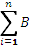 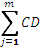 				(BDZ) = A                              (2)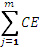 gdje je:BPSZ -- broj plitko i srednje zatrpanih osoba, BDZ -- broj duboko zatrpanih osoba,A -- ukupan broj osoba koje žive na nekom području,B -- postotak zastupljenosti zgrada određenog konstruktivnog sustava u ukupnom broju stambenih zgrada određene gradske zone,C -- postotak zastupljenosti zgrada određenog konstruktivnog sistema prema stupnjevima oštećenja za određeni intenzitet procesa u odnosu prema ukupnom broju zgrada tog sustava, D -- postotak plitko i srednje zatrpanih za j-to oštećenje u i-tom konstruktivnom sustavu,E -- postotak duboko zatrpanih za j-to oštećenje u i-tom konstruktivnom sustavu.Izračunom dobiven ukupan broj plitko i srednje te duboko zatrpanih osoba:17 plitko i srednje zatrpanih osoba,22 duboko zatrpanih osoba. PROCJENA KOLIČINE GRAĐEVINSKOG OTPADAKoličina građevinskog otpada nastalog urušavanjem važna je da bi se dimenzioniralo i odredilo područje gdje će taj građevinski otpad biti privremeno pohranjen. Količina otpada će se proračunati metodom koju upotrebljava US Army Corps of Engineers (USACE). Proračunom je utvrđeno da će na području Općine Cerovlje doći do potpunog rušenja i totalnog oštećenja 16 objekata. Jedan dvokatni objekt prosječnih gabarita 9 m L* 9 m W * 15 m H ima:       (L* W* H) / 0,02831685 / 27= ----- 0,7645549 m3 * 0,33 = ---- m3 građevinskog otpada,pa prema izračunu proizlazi da jedan objekt ima:       (9*9*15 )/ 0,02831685 /27 = 1589,2 * 0,7645549* 0,33 = 400,95 m3 otpada.Za 16 objekta ukupna količina građevinskog otpada iznosi 6.431,24 m³. Od ove količine USACE predviđa da će 30% biti drvena građa koja se kasnije može lako reciklirati. Od ostalih 70% predviđa se da je 42% gorivi materijal koji zahtijeva sortiranje, 43% građevinski otpad (kamen, beton, žbuka) i 15% metal. Prema tome, urušavanjem 16 objekta na području Općine Cerovlje, nastat će ukupno 6.431,24 m3 građevinskog otpada, od čega:1.929,37 m3 drvene građe,1.890,78 m3 gorivi materijal,1.935,80 m3 građevinski otpad,675,28 m3 metal.PROCJENA GRAĐEVINSKE MEHANIZACIJE I BROJA LJUDSTVANakon katastrofalnog potresa potrebno je u vrlo kratkom roku reagirati kako bi se spasili ljudski životi. Iz spasilačke prakse poznato je da se najviše života spasi u prvih šest sati nakon potresa, dok se još uvijek ljudski životi mogu spasiti unutar 48 sati nakon potresa, zbog toga se i procjena potrebne mehanizacije i broja spasitelja računa za ovaj period.Parametri koji određuju izračun broja spasioca su sljedeći:za plitko i srednje zatrpane osobe podrazumijeva se takovo stanje zatrpanog u ruševinama da je za njegovo izvlačenje (spašavanje)  potrebno 2 radna sata jednog spasitelja uz upotrebu osobne i lake opreme za spašavanje,za duboko zatrpane osobe podrazumijeva se takovo stanje zatrpanog u ruševinama da je za njegovo izvlačenje (spašavanje)  potrebno utrošiti 20 radnih sati jednog spasitelja uz upotrebu specijalnih radova i građevinskih mašina.Obzirom na broj plitko i srednje te duboko zatrpanih osoba uslijed potresa jačine VIIo na području Općine Cerovlje bit će potrebna 29 spasitelja u prvih 48 sati.Procjena građevinske mehanizacije izračunava se temeljem izračunate količine građevinskog otpada (6.431,24 m³) i mogućeg broja srušenih objekata. U prvih 24 sata ukloni se približno 20% građevinskog otpada od ukupne količine otpada koji je nastao rušenjem. Tih 20% građevinskog otpada odnosi se na otpad koji se uklanja zbog spašavanja zatrpanih. Sukladno tome treba ukloniti oko 385,87 m³ otpada. Svaki kamion kiper kapaciteta 10 m³ može u 24 sata prosječno napraviti 20 prijevoza na deponij, odnosno na područje za privremeno deponiranje veličine 2.602,63 m2.  Za prijevoz predviđene količine otpada potrebno je oko 2 kamiona.PRIBLIŽNI TROŠKOVI IZGRADNJE RAZLIČITIH KATEGORIJA GRAĐEVINAZa izračun ekonomskih gubitaka na građevinskom fondu koristi se srednja vrijednosti omjera troškova oštećenja i poznate vrijednosti pogođenog fonda građevina (Tablica 16.).Posljedice na život i zdravlje ljudiPosljedice na život i zdravlje ljudi se promatraju u odnosu se broj poginulog, ozlijeđenog i trajno raseljenog stanovništva kao i na sve stanovnike koji su trenutno zahvaćeni posljedicama djelovanja potresa, evakuirani i sklonjeni. Prognozom broja žrtava dobiveni su sljedeći podaci: 17 plitko i srednje zatrpanih osoba, 22 duboko zatrpana osobe pri čemu bi posljedice za život i zdravlje ljudi bile katastrofalne. U procjeni nije uzet u obzir broj osoba koje nemaju prebivalište na području Općine kao što su turisti, radna snaga i dr.  Tablica 22. Posljedice na život i zdravlje ljudi  potresPosljedice na gospodarstvoPosljedice na gospodarstvo se procjenjuju kroz direktne (izravne) i indirektne (neizravne) gubitke, a prikazuju se u odnosu na proračun Općine Cerovlje. Direktni gubici su uglavnom vezani za oštećenja stambenih jedinica (trošak popravaka, trošak uklanjanja građevine, trošak izgradnje zamjenskih građevina, troškovi spašavanja, gubitak repromaterijala). Ukupnu visinu indirektnih troškova je teško procijeniti, ali se troškovi mogu promatrati kroz prekid poslovanja, prekid dostave resursa za održavanje poslovanja, gubitak opreme za rad, gubitak zarade, gubitak radne snage, povećane potrebe za smještajnim kapacitetima i dr. Uz navedene štete po gospodarstvo, postoji mogućnost pojave indirektnih utjecaja kao što su požari, poplave, tehničko-tehnološke katastrofe slijedom stradavanja gospodarskih objekata, epidemiološke i sanitarne opasnosti. Tablica 23. Posljedice na gospodarstvo  potresPosljedice na društvenu stabilnost i politikuPosljedice za društvenu stabilnost i politiku iskazuju se u materijalnoj šteti i to za štetu na kritičnoj infrastrukturi i šteti na građevinama od društvenog značaja. Analize pojedinačnih elemenata kritične infrastrukture nisu uzete u obzir, sva kritična infrastruktura je izravno ugrožena od potresa. U slučaju potresa od VII° po MCS ljestvici moglo bi doći do mjestimičnih pukotina u cestama, što bi moglo ugroziti prohodnost određenih cestovnih pravaca. Kod oštećenja ili rušenja objekata moglo bi doći do oštećenja instalacija struje. Moguća oštećenja na objektima i instalacijama vodovodne mreže: pucanje cjevovoda, zagađivanje vode i prekid opskrbe za korisnike. Tablica 24. Posljedice na kritičnu infrastrukturu  potres Tablica 25. Posljedice na ustanove/građevine javno društvenog značaja  potres Posljedice za Društvenu stabilnost i politiku iskazuju se zbirno.Tablica 26. Posljedice na društvenu stabilnost i politiku  potres  Vjerojatnost događajaVjerojatnost nastanka potresa jačine VII° MCS  na promatranom području okarakterizirana je kao iznimno mala.Tablica 27. Vjerojatnost/frekvencija  potres Podaci, izvori i metode izračunaIzračun količine nastalog građevinskog otpada, USACE, FEMA – IS – 632,Karte potresnih razdoblja, Geološki odsjek Prirodoslovno – matematičkog fakulteta u Zagrebu,Popis stanovništva 2011. godinu, Državni zavod za statistiku,Procjena rizika od katastrofa za Republiku Hrvatsku, studeni 2019. godina,Procjena rizika od velikih nesreća za Općinu Cerovlje („Službene novine Grada Pazina”, broj 35/19),Prostorni plan uređenja Općine Cerovlje (”Službene novine Grada Pazina”, broj 14/04, 25/12, 11/17, 24/17 – pročišćeni tekst, 61/20, 3/21 – pročišćeni tekst),Smjernice za izradu procjena rizika od velikih nesreća za područje Istarske županije (KLASA: 810-09/16-05/16, URBROJ: 543-04-04-01-17-34, od dana 27. siječnja 2017. godine), Zaštita i spašavanje ljudi i materijalnih dobara u izvanrednim situacijama, R. Stojaković.Matrice rizika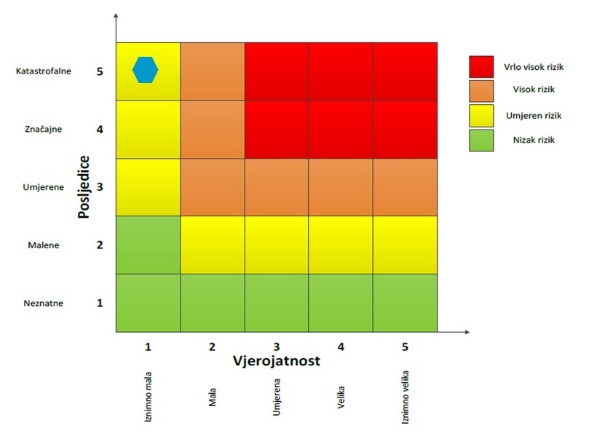 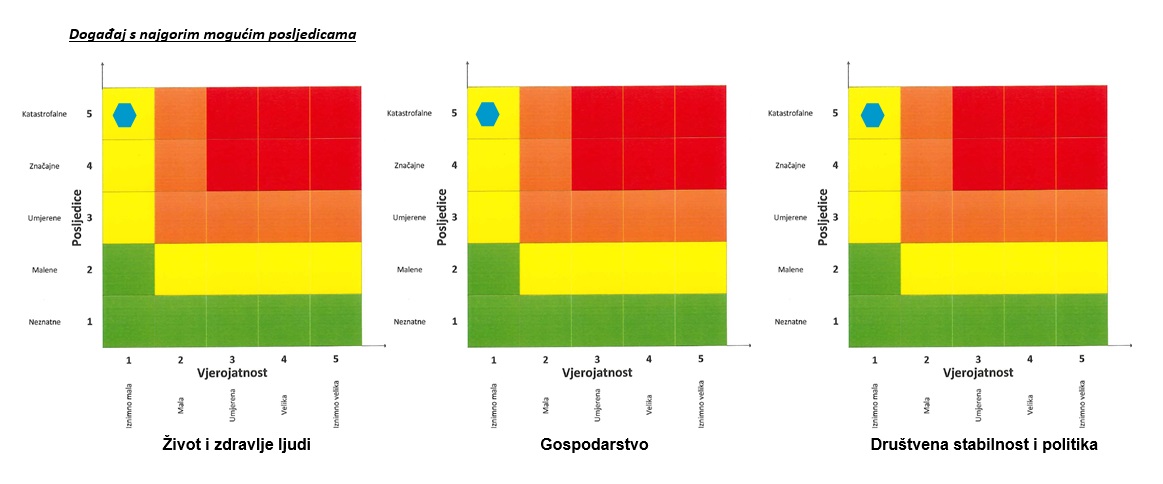 POPLAVEUvod Dokumentacija i iskustva ekstremnih prirodnih pojava u prošlosti, pokazuju da poplava značajno utječe na sve sfere života, na društvenu i gospodarsku stabilnost pri čemu, također predstavlja značajno opterećenje za ekonomiju.  Poplava je prirodni fenomen čija se pojava ne može izbjeći, ali se rizici od poplavljivanja mogu smanjiti na prihvatljivu razinu poduzimanjem različitih preventivnih mjera. Poplave su među najopasnijim prirodnim nepogodama jer mogu uzrokovati gubitke ljudskih života, velike materijalne štete, oštećenje kulturnih dobara i ekološke katastrofe. Prikaz utjecaja na kritičnu infrastrukturuKontekst Najznačajniji površinski vodotoci na području Općine Cerovlje najvećim dijelom nalaze se u slivu Pazinskog potoka (potok Fornažer, Lipa, Borutski i Rakov potok), dok rubni dijelovi Općine pripadaju slivovima: akumulacije Butoniga (Dragućki potok i mreža povremenih vodotoka bujičnog karaktera), slivu Raše (Gologorički, Gradinski i Letajski potok s mrežom povremenih površinskih vodotoka bujičnog karaktera) te slivu Boljunčice (mreža povremenih vodotoka bujičnog karaktera). Operativno upravljanje rizicima od poplava i neposredna provedba mjera obrane od poplava utvrđeno je Državnim planom obrane od poplava („Narodne novine“, broj 84/10), i Glavnim provedbenim planom obrane od poplava (ožujak, 2022). Svi tehnički i ostali elementi potrebni za upravljanje redovnom i izvanrednom obranom od poplava utvrđuju se Glavnim provedbenim planom obrane od poplava i provedbenim planovima obrane od poplava branjenih područja. Državnim planom obrane od poplava uređuju se: teritorijalne jedinice za obranu od poplava,  stupnjevi obrane od poplava, mjere obrane od poplava (uključivo i preventivne mjere), nositelje obrane od poplava, upravljanje obranom od poplava (s obvezama i pravima rukovoditelja obrane od poplava), sadržaj provedbenih planova obrane od poplava sustav za obavješćivanje i upozoravanje i sustav veza, mjere za obranu od leda na vodotocima. Obrana od poplava provodi se na teritorijalnim jedinicama za obranu od poplava – vodnim područjima, sektorima, branjenim područjima i dionicama. Republika Hrvatska je na taj način podijeljena na 2 vodna područja, 6 sektora i 34 branjena područja. Prema Pravilniku o granicama područja podslivova, malih slivova i sektora („Narodne novine“, broj 97/10 i 31/13), područje Općine Cerovlje spada u sektor E –Sjeverni Jadran; branjeno područje 22; područja malih slivova Mirna – Dragonja i Raša – Boljunčica: dionica obrane E.22.7. akumulacija Butoniga,dionica obrane E.22.8.1. Pazinski potok (donji tok),dionica obrane E.22.8.2. Pazinski potok (gornji tok),dionica obrane E.22.17. akumulacija Boljunčica.Tablica 28. Pregled teritorijalnih jedinica za izravnu provedbu mjera obrane od poplava (branjenih područja, dionica) po sektorima i pripadajućih zaštitnih vodnih građevinaIzvor: Glavni provedbeni plan obrane od poplava, ožujak 2022. godinaUzrok Poplave su jedna od geofizičkih pojava, odnosno pojava neuobičajeno velike količine vode na određenom mjestu zbog djelovanja prirodnih sila (velika količina oborina) ili drugih uzroka kao što su propuštanje brana, ratna razaranja i slično.Prema uzrocima nastanka poplave se mogu podijeliti na:poplave nastale zbog jakih oborina,poplave nastale zbog nagomilavanja leda u vodotocima,poplave nastale zbog klizanja tla ili potresa,poplave nastale zbog rušenja brane ili ratnih razaranja.S obzirom na vrijeme formiranja vodnog vala poplave se mogu razvrstati na:mirne poplave  poplave na velikim rijekama kod kojih je potrebno deset i više sati za formiranje velikog vodnog vala,bujične poplave  poplave na brdskim vodotocima kod kojih se formira veliki vodni val za manje od deset sati,akcidentne poplave - poplave kod kojih se trenutno formira veliki vodni val rušenjem vodoprivrednih ili hidroenergetskih objekata.Razvoj događaja koji prethodi velikoj nesrećiSrednja godišnja količina oborine na području Istarske županije pokazuje pravilan prostorni raspored s najnižim količinama oborine na obali i porastom prema planinskoj granici na istoku Županije. Najniže vrijednosti ima južni dio zapadne obale i jugoistočna obala na visinama do 100 m i to od 800 – 900 mm godišnje. Količine od 900 – 1.000 mm na sjevernom dijelu zapadne obale su na visinama od 0 – 200 m, a na južnom dijelu obale uglavnom na visinama 100 – 200 m, osim na samom južnom rtu gdje ove količine padnu i na 0 – 100 m. Količine oborine od 1.000 – 1.250 mm dominiraju u središnjoj Istri. Zapadno od Pazina uglavnom padnu na visinama od 200 – 400 m. Bliže jugoistočnoj obali mogu biti i na manjim visinama od 100 – 200 m jer se iste količine oborine bilježe na brdima kao i u dolinama rijeka, a približavanjem Učkoj i Ćićariji količine oborine od 1.000 – 1.250 mm nalaze se u riječnim dolinama i na visinama od 0 – 100 m. Na jugozapadnim obroncima Ćićarije, na visinama od 300 – 500 m godišnje se može očekivati i 1.250 – 1.500 mm oborine, a isto toliko može se očekivati na visinama od 200 – 400 m bliže jugoistočnoj obali. Na visinama od 400 – 900 m Ćićarije i Učke godišnje padne između 1.500 i 2.000 mm oborine, a na većim visinama na Ćićariji se može očekivati i više od 2.000 mm godišnje. 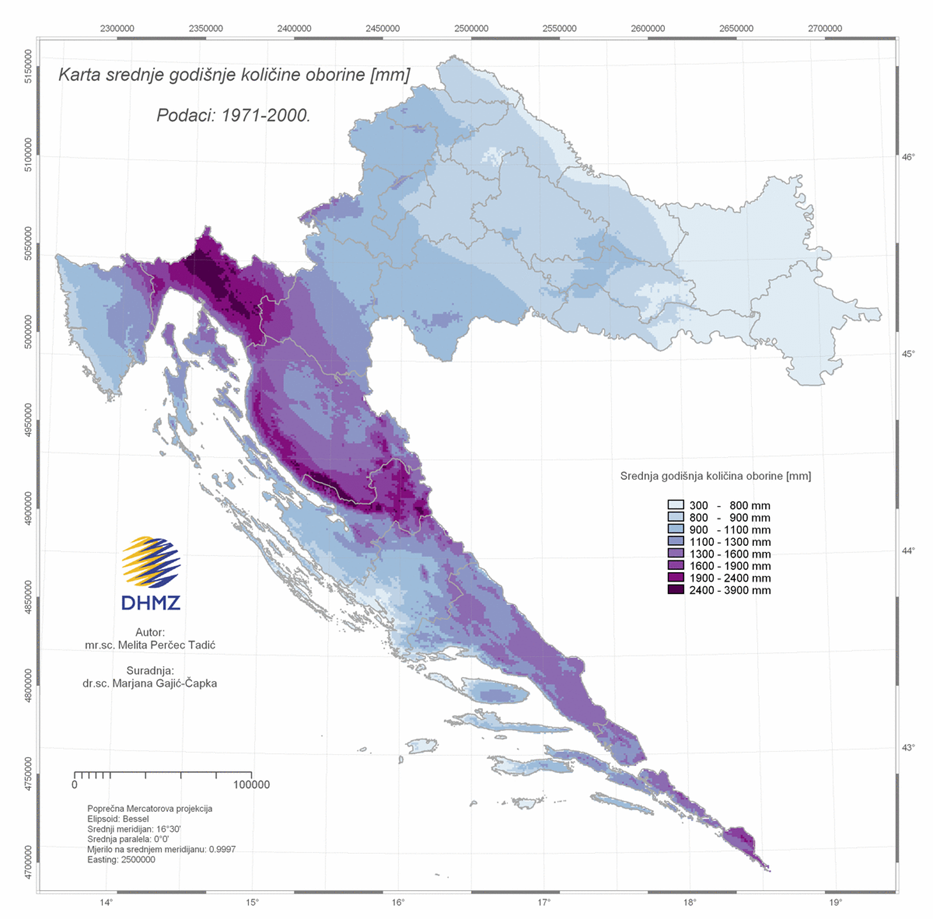 Slika 7. Karta srednje godišnje količine oborina (mm) prema podacima 1971.-2000. godineIzvor. Državni hidrometeorološki zavodOkidač koji je uzrokovao veliku nesrećuPoplave većih razmjera, prema dugogodišnjim zapažanjima događaju se uglavnom u listopadu i studenom, a u proljeće i ljeto mogući su pljuskovi velikog intenziteta s velikom količinom oborina ograničenih u pravilu na manja područja. Ti pljuskovi, obzirom da se događaju u suho doba godine, osim u ekstremnim slučajevima nemaju većih posljedica.Opis događajaKako projekcije klimatskih promjena predviđaju češću pojavu oborinskih ekstrema, povećat će se i pojava velikih vodnih valova i učestalost poplava.Događaj s najgorim mogućim posljedicamaDogađaj s najgorim mogućim posljedicama podrazumijeva pretpostavlja velike količine oborina u kratkom vremenskom periodu. Na području Općine Cerovlje od sliva potoka Lipa najugroženiji su dijelovi naselja na nižim kotama i to Cerovlje (sela Stipani, Juršići), Pazinski Novaki (sela Oravići, Flegari). Ugrožene su poljoprivredne površine uz Rakov i Borutski potok, što se dijelom spriječilo uređivanjem korita od Pazinskih Novaki do Cerovlja. Procjenjuje se ugroza cca 60 ha poljoprivrednih površina, ugroza cca 100 grla goveda, 30 ovaca i koza, 200 peradi. Štetne posljedice od poplava i bujičnih voda očituju se kod plavljenja dijela prometnica ŽC 5046, gdje može doći do kraćih prekida u prometu. To je ponajprije most Pazinski Novaki.Posljedice na život i zdravlje ljudiPosljedice na život i zdravlje ljudi prikazuju se ukupnim brojem ljudi za koje se procjenjuje kako mogu biti u sastavu od nekog od procesa nastalih kao posljedica događaja opisanih scenarijem – poginuli, ozlijeđeni, oboljeli, evakuirani i sklonjeni. S obzirom na to da neće biti potrebe za evakuacijom stanovništva, posljedice na život i zdravlje ljudi možemo okarakterizirati kao neznatne.Tablica 29. Posljedice na život i zdravlje ljudi  poplavePosljedice na gospodarstvoPosljedice na gospodarstvo odnose se na ukupnu materijalnu i financijsku štetu u gospodarstvu nastalu utjecajem prijetnje u odnosu na proračun Općine. Uslijed poplava, posljedice na gospodarstvo očitovale bi se u vidu šteta na pokretnoj i nepokretnoj imovini, gubitku repromaterijala, troškova sanacije i slično. Ekonomske štete mogu se javiti uslijed plavljenja dijela poljoprivrednih površina i uništenja povrtlarskih i voćarskih kultura. Tablica 30. Posljedice na gospodarstvo  poplave Posljedice na društvenu stabilnost i politikuPosljedice društvene stabilnosti i politike iskazuju se u materijalnoj šteti i to za štetu na kritičnoj infrastrukturi i šteti na građevinama od javnog i društvenog značaja.Uslijed djelovanja poplave moglo bi doći do plavljenja dijela poljoprivrednih površina i uništenja povrtlarskih i voćarskih kultura, ali ne postoji opasnost od prekida opskrbe stanovništva hranom, odnosno osnovnim prehrambenim artiklima. Poplava ne bi imala bitan utjecaj na skladištenje i distribuciju prehrambenih artikala. Na području Općine ne bi došlo do znatnijeg oštećenja objekata u cestovnom prometu, ali postoji mogućnost manjeg oštećenja županijske ceste ŽC 5046 i nerazvrstanih cesta. Moglo bi doći do kraćeg zastoja u cestovnom prometu na poplavljenim prometnicama. Tablica 31. Posljedice na kritičnu infrastrukturu  poplaveNa području Općine nema značajne opasnosti od poplava na objektima kulturne baštine i spomenicima. S obzirom na navedeno, podaci neće biti prikazani tablično ni putem matrice.Vjerojatnost događajaVjerojatnost pojave navedenog scenarija na području Općine Cerovlje okarakterizirana je kao umjerena. Tablica 32. Vjerojatnost/frekvencija  poplave Podaci, izvori i metode izračunaGlavni provedbeni plan obrane od poplava, Hrvatske vode, ožujak 2022. godine,Popis stanovništva 2011. godinu, Državni zavod za statistiku,Procjena rizika od katastrofa za Republiku Hrvatsku, studeni 2019. godina, Procjene rizika od velikih nesreća za Općinu Cerovlje („Službene novine Grada Pazina”, broj 35/19),Prostorni plan uređenja Općine Cerovlje (”Službene novine Grada Pazina”, broj 14/04, 25/12, 11/17, 24/17 – pročišćeni tekst, 61/20, 3/21 – pročišćeni tekst),Smjernice za izradu procjena rizika od velikih nesreća za područje Istarske županije (KLASA: 810-09/16-05/16, URBROJ: 543-04-04-01-17-34, od dana 27. siječnja 2017. godine). Matrice rizika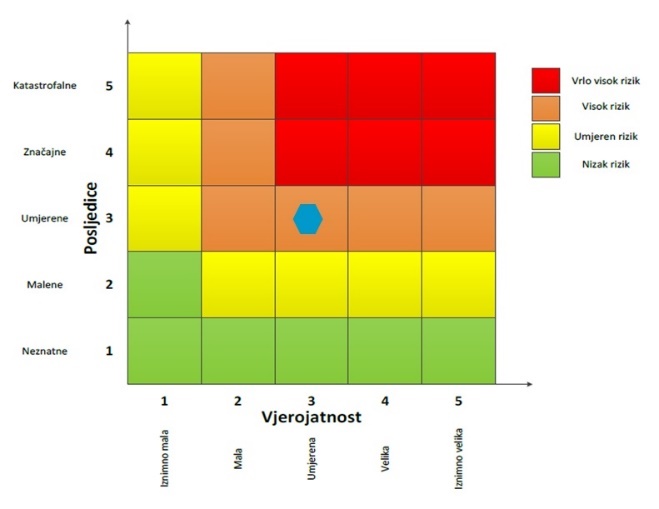 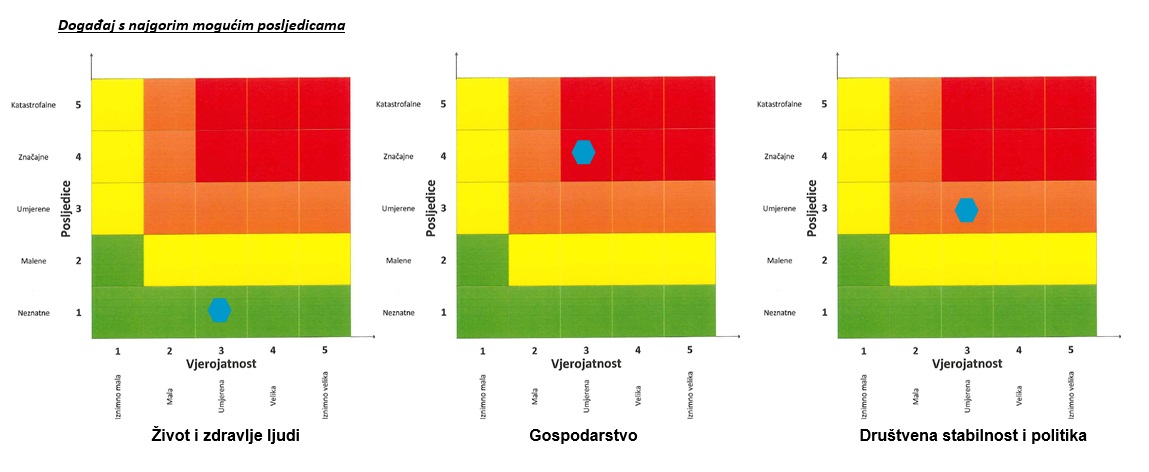 EPIDEMIJE I PANDEMIJEUvod Epidemijom zarazne bolesti smatra se porast oboljenja od zarazne bolesti neuobičajen po broju slučajeva, vremenu, mjestu i zahvaćenom pučanstvu te neuobičajeno povećanje broja oboljenja s komplikacijama ili smrtnim ishodom, kao i pojava dvaju ili više međusobno povezanih oboljenja od zarazne bolesti, koja se nikada ili više godina nisu pojavljivala na jednom području te pojava većeg broja oboljenja čiji je uzročnik nepoznat, a prati ih febrilno stanje.Prikaz utjecaja na kritičnu infrastrukturuKontekstKoronavirus je novi soj virusa, koji do sada nije bio otkriven kod ljudi. Svjetska zdravstvena organizacija ga je nazvala SARS-CoV- ((Severe Acute Respiratory Syndrome Coronavirus-2), a bolest koju uzrokuje COVID-19. Otkriven je u Kini krajem 2019. godine. Virus može uzrokovati blage simptome slične gripi poput povišene tjelesne temperature, kašlja, otežanog disanja, bolova u mišićima i umora. U težim slučajevima javlja se teška upala pluća, akutni sindrom respiratornog distresa, sepsa i septički šok koji mogu uzrokovati smrt pacijenta. Osobe koje boluju od težih oblika kroničnih bolesti podložnije su težim oboljenjima. Prema podacima Hrvatskog zavoda za javno zdravstvo u razdoblju od pojave virusa SARS-CoV-2 do dana 07. studenog 2022. godine u Hrvatskoj je zabilježeno ukupno 1.255.643 slučajeva oboljenja, od čega je preminulo ukupno 17.371 osoba. Na području Istarske županije je bilo ukupno 32.214 slučajeva oboljelih osoba od čega je preminulo 519 osoba. Prema podacima Nastavnog zavoda za javno zdravstvo Istarske županije u periodu od 08. ožujka 2020. do 29. studenog 2022. godine na području Općine Cerovlje zabilježeno je ukupno 262 slučajeva oboljelih osoba.Prema dosadašnjim analizama slučajeva, infekcija COVID-19 u oko 80% slučajeva uzrokuje blagu bolest (bez pneumonije ili blagu upalu pluća) i većina oboljelih se oporavlja, 14% ima težu bolest, a 6% ima teški oblik bolesti.Ne postoji specifično liječenje za ovu bolest. Pristup liječenju pacijenata s infekcijama vezanim uz koronaviruse je liječenje kliničkih simptoma (npr. povišene temperature, kašlja, dehidracije i dr.). Pružanje njege (npr. potporna terapija i praćenje – terapija kisikom, infuzija i eksperimentalna primjena antivirusnih lijekova) može biti vrlo učinkovito kod oboljelih osoba.Cjepivo protiv koronavirusa u Republici Hrvatskoj dostupno od 4 različita proizvođača. Od dana 27. prosinca 2020. godine kada je započelo cijepljenje do 07. studenog 2022. godine, ukupno je utrošeno 5.347.721 doza cjepiva. Na području Općine Cerovlje, 2. dozom procijepljeno je ukupno 39,03% stanovništva. Kontraindikacije za cijepljenje su akutna bolest i preosjetljivost na sastojke cjepiva. Trudnoća se ne smatra kontraindikacijom za cijepljenje, već dolazi u obzir ako potencijalna korist nadmašuje potencijalni rizik od cijepljenja, tj. dolazi u obzir ako trudnica ima čimbenike koji ju svrstavaju u vulnerabilnu skupinu za teške oblike bolesti COVID-19.Uzrok Koronavirusi su virusi koji cirkuliraju među životinjama, no neki od njih mogu prijeći na ljude. Nakon što prijeđu sa životinje na čovjeka mogu se prenositi među ljudima. Šišmiši se smatraju prirodnim domaćinima ovih virusa, no velik broj životinja mogu biti nositelji koronavirusa. Na primjer, koronavirus bliskoistočnog respiratornog sindroma (MERS-CoV) prenose deve dok SARS-CoV-1  cibetke, životinje iz reda zvijeri srodnih mačkama.Razvoj događaja koji prethodi velikoj nesrećiCOVID-19 prenosi kapljičnim putem. Infekcija primarno prenosi s osobe na osobu malim kapljicama iz nosa ili usta koje se izbacuju kad oboljela osoba kašlje, kiše ili govori. Te su kapljice relativno teške, ne prenose se na veliku udaljenost i relativno brzo padaju na predmete i površine u blizini oboljelog. Druga se osoba zarazi kad udahne takve kontaminirane kapljice. Kada kapljice padnu na predmete i površine kao što su npr. stolovi, kvake na vratima, rukohvati, ti predmeti postanu kontaminirani te se druge osobe mogu zaraziti dodirujući takve površine i potom dodirujući svoja usta, nos, oči. Virus na takvim površinama može preživjeti nekoliko sati. Okidač koji je uzrokovao veliku nesrećuRazdoblje inkubacije (vrijeme od izloženosti virusu do početka simptoma) iznosi 5 do 6 dana, s rasponom od 2 do 14 dana.Osobe zaražene virusom SARS-CoV-2 najzaraznije su u početku bolesti, no mogu biti zarazne i dan-dva prije pojave simptoma, što je slično zaraznosti kod gripe. Većina osoba u bliskom kontaktu s oboljelom osobom zarazi se unutar prvih 5 dana od pojave simptoma u te oboljele osobe. Prijenos infekcije može se dogoditi i od osoba koje nemaju simptome bolesti, od takozvanih asimptomatskih slučajeva. Zaraznost se smanjuje kako  protiču dani od pojave simptoma i do sada nije uspješno izoliran živi virus iz uzoraka gornjih dišnih Opis događaja Opis događajaDogađaj s najgorim mogućim posljedicamaInfekcija koronavirusom najčešće uzorkuje simptome poput povišene temperature, suhog kašlja, nedostatka zraka te naglog gubitka mirisa, okusa ili promjene okusa, dok se rjeđe javljaju bolovi u tijelu, glavobolja, umor te povraćanje. Mnogi zarazu poistovjećuju sa simptomima gripe ili prehlade. U težim slučajevima javlja se teška upala pluća, sindrom akutnog otežanog disanja, sepsa i septički šok koji mogu uzrokovati smrt pacijenta. Osobe koje boluju od težih oblika kroničnih bolesti podložnije su težim oboljenjima. Postojeći podaci ukazuju da starije osobe i osobe s kroničnim bolestima (poput hipertenzije, srčanih bolesti, dijabetesa, bolesti dišnih puteva, malignih bolesti) imaju veći rizik razvoja teže kliničke slike koja zahtijeva bolničko liječenje, nerijetko u jedinicama intenzivnog  liječenja, s povećanim rizikom smrtnog ishoda.Virusi su podložni stalnim promjenama kroz mutacije pri umnažanju. Iako većina mutacija neće značajno utjecati na karakteristike virusa, neke mutacije ili njihove kombinacije mogu dovesti do izmjene određenih karakteristika virusa pa tako i novog koronavirusa (SARS-CoV-2) koje mu omogućavaju veću sposobnost širenja ili utječu na težinu kliničke slike i/ili izbjegavanje postojećeg imunološkog odgovora. Posljedice na život i zdravlje ljudiPosljedice na život i zdravlje ljudi prikazuju se ukupnim brojem ljudi za koje se procjenjuje kako mogu biti u sastavu od nekog od procesa nastalih kao posljedica događaja opisanih scenarijem – poginuli, ozlijeđeni, oboljeli, evakuirani i sklonjeni.Uslijed pojave nove vrste dosad nepoznatog virusa podrazumijeva se velik broj oboljelih te veći broj smrtnih slučajeva nego kod poznatih zaraza. Također, prilikom pojave zaraze u objektima u kojima boravi veći broj ljudi, kao što su domovi za starije i nemoćne provodi se evakuacija korisnika. Može doći do prekomjerne popunjenosti zdravstvenih kapaciteta prilikom čega se zaraza širi te se vrši zdravstvena selekcija zaraženih. Tablica 33. Posljedice na život i zdravlje ljudi  epidemije i pandemijePosljedice na gospodarstvoPosljedice na gospodarstvo odnose se na ukupnu materijalnu i financijsku štetu u gospodarstvu nastalu utjecajem prijetnje u odnosu na proračun Općine.  Posljedice epidemije rezultiraju smanjenjem broja radno aktivnog stanovništva te povećanjem troškova zdravstvenog sustava za liječenje oboljelih i provođenje preventivnih mjera u cilju suzbijanja kao i sprječavanja nastavka širenja epidemije. Uz gore navedene troškove treba pribrojiti i troškove koji su nastali zbog otežanog odvijanja proizvodnih procesa u gospodarstvu, troškove osiguranja cjepiva, troškove kemoprofilakse i terapije osoba koje se iz nekog razloga nisu cijepile i dr. Tablica 34. Posljedice na gospodarstvo  epidemije i pandemijePosljedice na društvenu stabilnost i politikuUslijed pojave nove vrste dosad nepoznatog virusa može doći do povećanog opterećenja sustava zdravstvene skrbi. Tablica 35. Posljedice na kritičnu infrastrukturu   epidemije i pandemijePojava epidemija i pandemija ne uzrokuje štete na građevinama od društvenog i javnog značaja, prema tome isto se neće prikazati tablično i putem matrice.Vjerojatnost događajaVjerojatnost pojave epidemije uzrokovane novom vrstom dosad nepoznatog virusa okarakterizirana je kao umjerena. Tablica 36. Vjerojatnost/frekvencija  epidemije i pandemijePodaci, izvori i metode izračunaHrvatski zavod za javno zdravstvo,Nastavni zavod za javno zdravstvo Istarske županije,MUP, Ravnateljstvo civilne zaštite,Popis stanovništva 2021. godinu, Državni zavod za statistiku, Procjena rizika od velikih nesreća za Općinu Cerovlje („Službene novine Grada Pazina”, broj 35/19),Smjernice za izradu procjena rizika od velikih nesreća za područje Istarske županije (KLASA: 810-09/16-05/16, URBROJ: 543-04-04-01-17-34, od dana 27. siječnja 2017. godine). Matrice rizike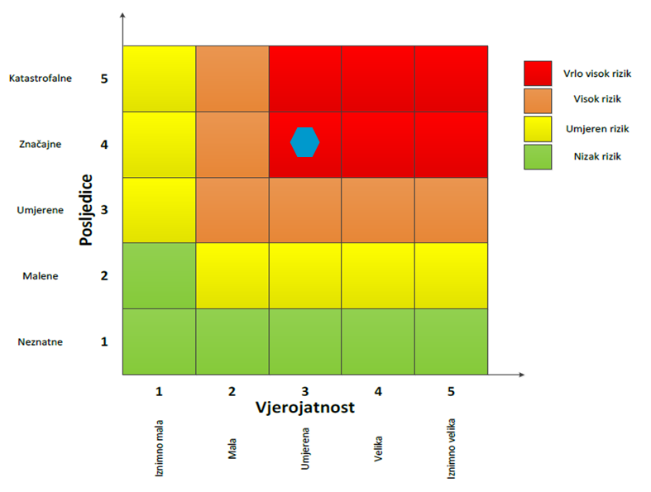 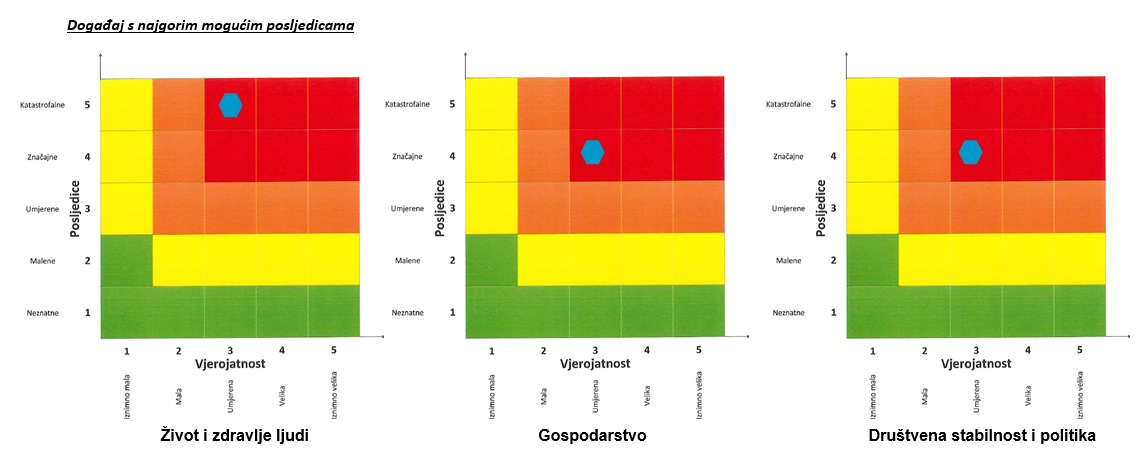 EKSTREMNE TEMPERATUREUvod Pojam toplinskog vala općenito se opisuje kao period neobičnog ili izuzetno vrućeg vremena s trajanjem od najmanje 2 do 3 dana (WMO WHO, 2015). Toplinski val predstavlja dugotrajnije razdoblje izrazito toplog vremena i visokih temperatura, nerijetko praćenog i visokim postotkom vlage u zraku. Mjeri se u odnosu na uobičajene temperature za pojedino razdoblje određenog područja.Toplinski valovi predstavljaju opasnost za stanovništvo uzrokujući zdravstvene smetnje i povećanu smrtnost. Posebno ugrožene skupine  društva su mala djeca, kronični bolesnici, starije i nemoćne osobe, osobe koje rade na otvorenom prostoru (građevinski radnici, osobe zadužene za održavanje cesta i javnih površina i sl.). Nepovoljan učinak mogu uzrokovati toplinski valovi koji traju dulje vrijeme.Toplinski valovi uzrokuju ozbiljne zdravstvene i socijalne posljedice. Veoma je važno pravovremeno prepoznati simptome toplotnog udara te što prije započeti s hlađenjem tijela. Kako bi se građani što bolje zaštitili, uveden je sustav upozoravanja na opasnost od vrućine koji se provodi u razdoblju od 15. svibnja do 15. rujna. Temeljem prognoze temperature zraka za tekući dan i sljedeća četiri dana, Državni hidrometeorološki zavod objavljuje upozorenja na opasnost od vrućine na sljedeće četiri razine: nema opasnosti, umjerena opasnost, velika opasnost i vrlo velika opasnost. Pravovremene preventivne mjere mogu smanjiti broj umrlih od toplinskih valova, te su zbog toga veoma bitne preporuke za zaštitu od velikih vrućina (rashlađenje privatnih i poslovnih prostorija, sklanjanje od vrućine, unos dovoljne količine tekućine i dr.).Ekstremne temperature povećavaju i vjerojatnost izbijanja i brzog širenja požara.Prikaz utjecaja na kritičnu infrastrukturuKontekst Obilježja prevladavajućeg makroklimatskog tipa na ovom području su topla i suha ljeta, blage i ugodne zime, velik broj sunčanih dana, relativno male godišnje temperaturne varijacije zraka. Tako je najniža prosječna temperature u ožujku 10°C, a najviša u kolovozu, oko 25°C. Zime su bez obzira na snijeg i dalje klasificirane kao blage, što je posljedica utjecaja mora. Apsolutno najviša vrijednost temperature zraka izmjerena na meteorološkoj postaji Pazin iznosila je 39,5°C, a izmjerena je dana 03. kolovoza 2017. godine.Maksimalna temperatura zraka za razdoblje 1971.-2000. za područje Republike Hrvatske analizirana je na osnovu podataka mjerenja dnevnih maksimalnih temperatura zraka sa 112 postaja iz mreže postaja Državnog hidrometeorološkog zavoda. Iz ovih mjerenja utvrđene su vrijednosti godišnjih apsolutnih maksimalnih temperatura zraka za svaku godinu promatranog razdoblja i za svaku od 112 postaja. Za prikaz su odabrane 4 temperaturne klase širine 5°C.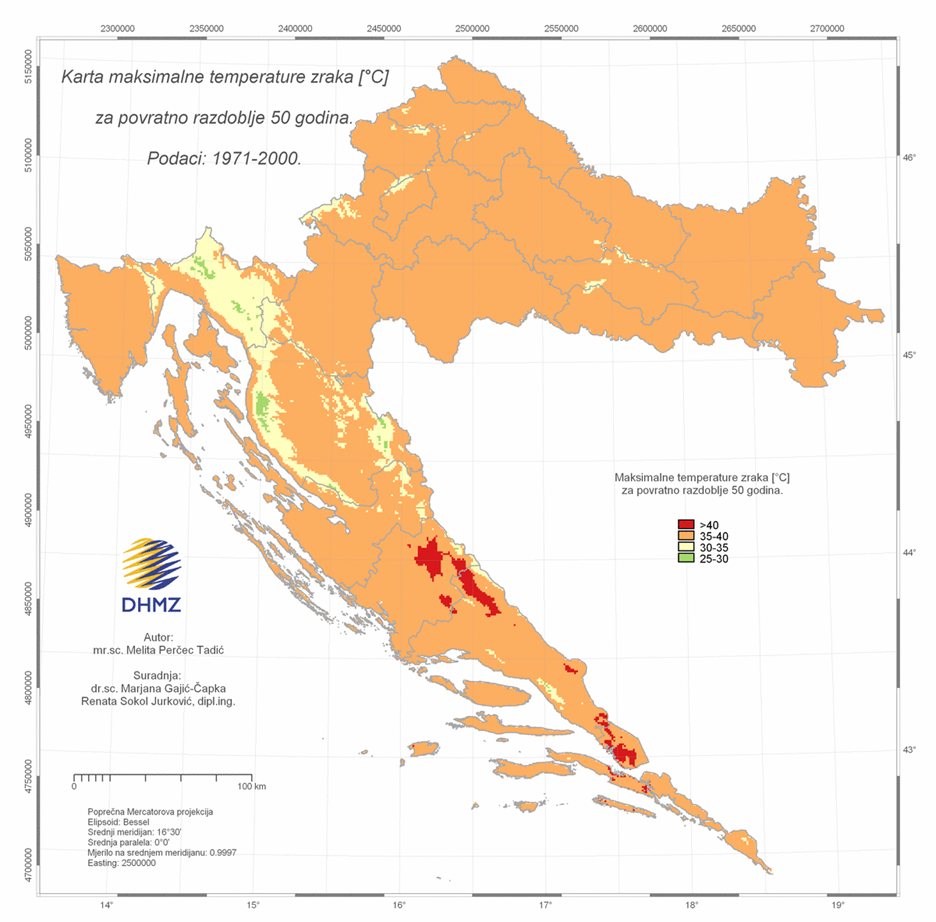 Slika . Karta maksimalne temperature zraka za povratno razdoblje 50 godina za RHIzvor: Državni hidrometeorološki zavodVelik dio područja Republike Hrvatske (90.9% kopnene površine), između ostalog i područje Istarske županije, odnosno područje Općine Cerovlje može očekivati maksimalnu temperaturu zraka s povratnim periodom 50 godina između 30°C i 40°C. Srednji godišnji broj toplih dana za područje Republike Hrvatske analiziran na osnovu podataka maksimalne temperature zraka jednake ili više od 25°C sa 139 glavnih i klimatoloških postaja prikazan je na slici u nastavku.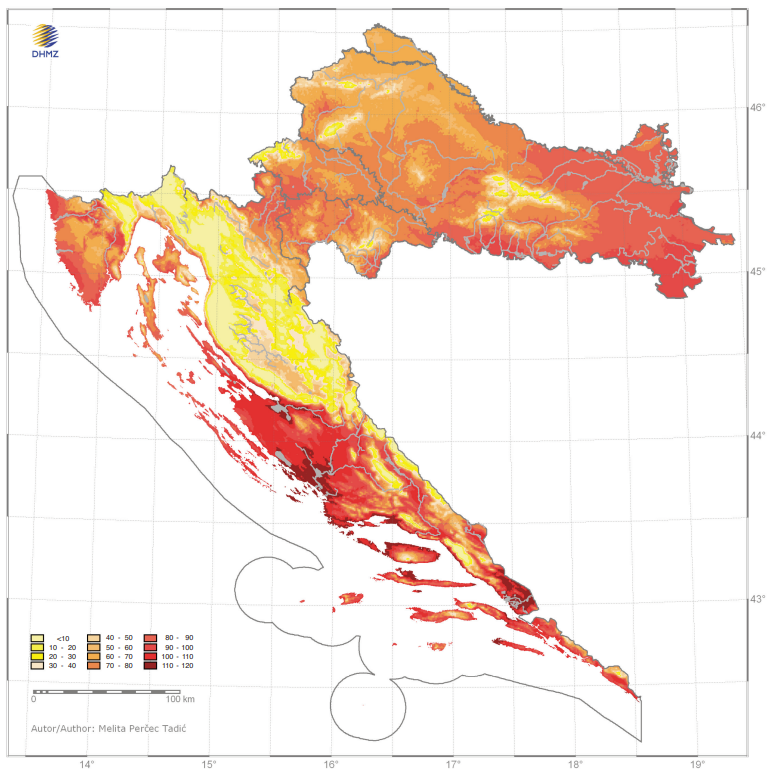 Slika . Srednji godišnji broj toplih dana za područje RHIzvor: Državni hidrometeorološki zavodUzrok Uzrok pojave toplinskih valova je utjecaj povišenog tlaka zraka i prostrane anticiklone. Temperatura zraka se mjeri na visini od 2 metra iznad tla. Ona se mijenja tijekom dana i tijekom godine. Dnevni hod temperature zraka ovisi o dobu dana te veličini i vrsti naoblake, a može se znatno promijeniti pri naglim prodorima toploga ili hladnoga zraka te pri termički jako izraženim vjetrovima.Razvoj događaja koji prethodi velikoj nesrećiOsjetljivost ljudi na velike temperaturne razlike nije prilagođena. Poseban šok na ljudski organizam stvaraju hladniji dani u ljetnim mjesecima, nakon čega slijedi nagli skok visokih, pa i ekstremnih temperatura. Porast temperature zraka vrlo često je praćen i visokim postotkom vlage u zraku što dodatno otežava prilagodbu organizma na visoke temperature. Potrebno je napomenuti da su posebno ugrožene skupine: djeca, trudnice, osobe starije životne dobi, kronični bolesnici te osobe koje rade na otvorenim prostorima.Mala djeca od 0 do 6 godina starosti i stariji iznad 60 godina života kod kojih je smanjena kompenzatorna kardio-vaskularna sposobnost organizma, jako su osjetljivi na dehidraciju. Među starijim osobama, razdoblja ekstremne vrućine su povezana s povećanim rizikom od hospitalizacije za nadoknade tekućine i poremećaje elektrolita, zatajenja bubrega, infekcije urinarnog trakta, sepsu i toplinski udar. Ekstremna toplina stavlja starije osobe na 18% veći rizik od hospitalizacije za nadoknadu tekućine i poremećaje elektrolita; 14% veći rizik za zatajenje bubrega; 10% veći rizik za infekcije mokraćnog sustava; i 6% veći rizik od sepse. Starije osobe imaju 2½ puta veću vjerojatnost da će biti hospitalizirani od toplinskog udara tijekom razdoblja toplinskog vala nego tijekom dana bez toplinskog vala. Za trošenje prekomjernog stvaranja topline, pretile osobe moraju više protok krvi usmjeriti kroz potkožne žile te stoga imaju veće kardiovaskularno naprezanje i s višim frekvencijama kada su izložene toplinskom stresu. Iz tih razloga, pretili ljudi su osjetljiviji na umjereni toplinski stres, ozljede i toplinski udar. Starost i bolest su u korelaciji što je dob viša povećan je broj bolesti, invalidnosti, uzimanja lijekova i smanjena je kondicija. Ovi učinci stavljaju starije osobe u viši rizik tijekom ekstremnih toplotnih uvjeta koji dovode do višeg pobola i smrtnosti.Radnik na otvorenom bez adekvatne opskrbe tekućinom i dovoljno odmora svih 8 sati vrlo teškog rada izložen jakom i direktnom sunčevom svjetlu na kritičnoj temperaturi zraka većoj od 30°C u opasnosti je od toplinskog stresa. Za analizu uvjeta rada na otvorenom, pri visokim temperaturama, upotrebljava se humidity index – HI mjerenjem temperature i vlage. Ako je izmjerena temperatura zraka 31°C pri relativnoj vlazi od 65% Humidex iznosi 42°C. Mogući su simptomi toplinskog stresa i obavezno je uzimanje dodatnih količina vode te radnika treba uputiti liječniku. Za rad na direktnom suncu se dodaje 1 do 2°C (ovisno o stupnju naoblake).Okidač koji je uzrokovao veliku nesrećuZbog razlika u temperaturi zraka (nagli pad ili nagli rast) ljudski organizam ulazi u stanje šoka odnosno tzv. toplinskog udara.Opis događajaToplinski valovi predstavljaju produženi period izrazito toplog vremena i visokih temperatura, udruženi s visokim postotkom vlage u zraku. Toplinski valovi, uz porast dnevne, ali i noćne temperature, ugrožavaju zdravlje ljudi. 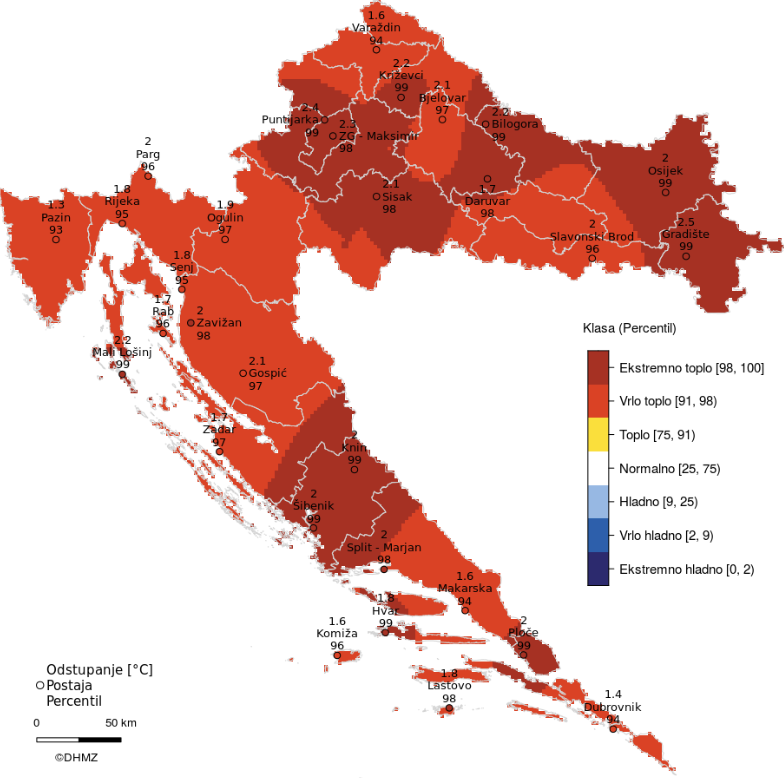 Slika 10. Odstupanje srednje sezonske temperature zraka za ljeto 2021. u odnosu na normalu  1981. – 2010. Izvor: Državni hidrometeorološki zavodDogađaj s najgorim mogućim posljedicama Ekstremne toplinske događaje karakteriziraju povišene temperature, više i od 38°C kroz duži niz dana te ustajala i topla zračna masa s toplim noćima iznad uobičajenog prosjeka. Toplinski valovi, uz porast dnevne, ali i noćne temperature, ugrožavaju zdravlje ljudi.Događaj s najgorim mogućim posljedicama karakterizira nagli nastup toplinskog vala tijekom ljetnih vrućina, s maksimalnom dnevnom temperaturom zraka iznad 38 oC u trajanju najmanje 5 uzastopnih dana. Nakon izlaganja ekstremnim temperaturama zraka ljudski organizam ulazi u stanje šoka tzv. toplinskog udara. Simptomi su tjelesna temperatura veća od 40oC i promijenjeno psihičko stanje. Toplinski udar može se pojaviti iznenada, bez prethodnih simptoma iscrpljenosti vrućinom i opasno je stanje iz kojeg se organizam ne može izvući sam. Potrebno je hitno pružanje liječničke pomoći, jer može uzrokovati trajni invaliditet ili smrt. Simptomi toplinskog udara su: vrlo visoka tjelesna temperatura iznad 40°C, crvena, suha i vruća koža, bez znoja, izuzetno brzi otkucaji srca, vrtoglavica, glavobolja, umor, mučnina i povraćanje, zbunjenost, delirij ili gubitak svijesti, nedostatak zraka pa sve do grčeva te krvi u urinu ili stolici.Sunčanica nastaje kao rezultat zajedničkog djelovanja opće hipertermije i lokalnog ozračenja infracrvenim zrakama nezaštićenog zatiljnog dijela glave. Ugrožene su sve osobe koje se dugotrajno izlažu sunčevim zrakama ako nemaju pokrivalo za glavu. Osobito su podložne osobe svijetle puti, osobe bez kose te djeca i starije osobe koje se i inače slabije prilagođavaju naglim promjenama temperature. Blagi ili umjereni simptomi sunčanice su: crvenilo lica, edemi, sinkopa, grčevi, iscrpljenost, suha i topla koža, tjelesna temperatura iznad normalne, ubrzani srčani ritam i disanje, zatim glavobolja, problemi s vidom, vrtoglavica, šum u ušima, nemir, pospanost, nemogućnost orijentacije u vremenu i prostoru i dr. U težim slučajevima može nastati proširenje zjenica, omamljenost, nesvjestica te na kraju koma i smrt. Toplinski grčevi nastaju zbog posljedice opadanja koncentracije NaCl u krvi kod osoba koje su zbog znojenja izgubile mnogo soli. Obično se javljaju kao posljedica intenzivnog i teškog fizičkog rada neaklimatiziranih osoba u ambijentu s visokom temperaturom. Nastup grčeva je nagao i unesrećeni obično pada na pod sa savijenim nogama. Zahvaćeni su obično listovi nogu, mišići ruku i trbušni mišići. Koža je blijeda i znojna, temperatura normalna, a na zgrčenom mišiću možemo opipati zadebljanja. Grčevi obično dolaze u napadima te se mogu intenzivno ponavljati popraćeni boli. Posljedice na život i zdravlje ljudi Posljedice na život i zdravlje ljudi prikazuju se ukupnim brojem ljudi za koje se procjenjuje kako mogu biti u sastavu od nekog od procesa nastalih kao posljedica događaja opisanih scenarijem – poginuli, ozlijeđeni, oboljeli, evakuirani i sklonjeni.U slučaju pojave toplinskog vala ekstremnog rizika predviđa veći broj oboljenja najteže ugroženih osoba, veći broj bolovanja kod radno aktivnog stanovništva te više komplikacija i smrtnih ishoda kod ranjivih skupina stanovništva.Tablica 37. Posljedice na život i zdravlje ljudi  ekstremne temperaturePosljedice na gospodarstvoPosljedice na gospodarstvo odnose se na ukupnu materijalnu i financijsku štetu u gospodarstvu nastalu utjecajem prijetnje. Direktni gubici vezani su uz troškove intervencija te troškovi liječenja oboljelih od toplotnog udara, dok se indirektni gubici odnose na troškove povećane potrošnje energenata (struje i vode), troškove izostanaka radnika s posla, pad prihoda i dr. Tablica 38. Posljedice na gospodarstvo  ekstremne temperaturePosljedice na društvenu stabilnost i politikuPosljedice za društvenu stabilnost i politiku iskazuju se u materijalnoj šteti i to za štetu na kritičnoj infrastrukturi i šteti na građevinama od društvenog značaja. Tijekom toplinskog vala ekstremnog rizika mogući je povećani broj intervencija Hitne službe. Na području Općine nema ustanova za pružanje medicinske pomoći te se tijekom toplinskog vala očekuje povećan prijem Hitne medicinske službe u Pazinu.  Tablica 39. Posljedice na kritičnu infrastrukturu   ekstremne temperatureNe očekuje se znatnija šteta ili gubitci do kojih bi moglo doći na građevinama od javnog društvenog značaja. Iako se može očekivati odsustvo zaposlenika u pojedinim društvenim djelatnostima zbog bolovanja, ne treba očekivati značajne poteškoće u radu kritičnih službi na duži rok.Tablica 40. Posljedice na ustanove/građevine javno društvenog značaja  ekstremne temperaturePosljedice za Društvenu stabilnost i politiku iskazuju se zbirno.Tablica 41. Posljedice na društvenu stabilnost i politiku  ekstremne temperatureVjerojatnost događajaPojava događaja toplinskog vala ekstremnog rizika okarakterizirana je kao velika. Tablica 42. Vjerojatnost/frekvencija  ekstremne temperaturePodaci, izvori i metode izračunaDržavni hidrometeorološki zavod (DHMZ),Popis stanovništva 2021. godinu, Državni zavod za statistiku,Procjena rizika od velikih nesreća za Općinu Cerovlje („Službene novine Grada Pazina”, broj 35/19),Smjernice za izradu procjena rizika od velikih nesreća za područje Istarske županije (KLASA: 810-09/16-05/16, URBROJ: 543-04-04-01-17-34, od dana 27. siječnja 2017. godine). Matrice rizika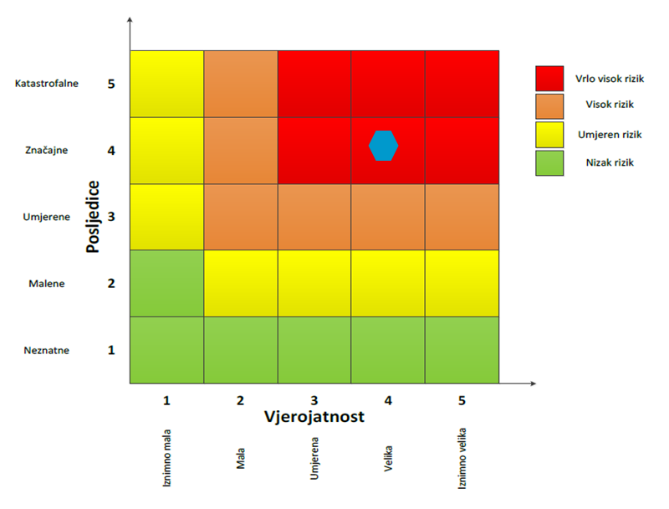 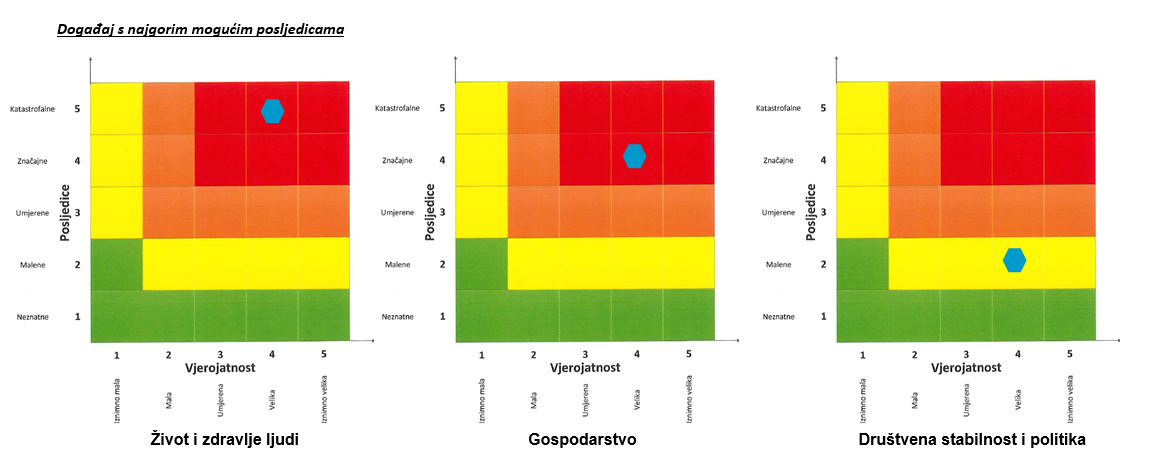  TUČAUvod Tuča (grad, krupa) su ledena zrnca koja nastaju u olujnim oblacima, velikih vertikalnih dimenzija kad naglo uzlazne i vrtložne struje nose pothlađene kapljice koje se u dodiru sa zrncima leda brzo zalede u zrno tuče. Zrno tuče sve više raste dok zbog svoje težine ne počne padati na zemlju. Zrna tuče obično su veličine graška, ali veoma rijetko i veličine kokošjeg jajeta. Tuča je neobično štetna prirodna pojava, osobito za poljoprivrednu proizvodnju na otvorenom. Svojim intenzitetom nanose velike štete pokretnoj i nepokretnoj imovini, kao i poljoprivredi.Prikaz utjecaja na kritičnu infrastrukturuKontekstTuča se u manjem obimu javlja gotovo svake godine pri čemu u pravilu zahvati malu površinu. U Istri i na postajama sjevernog Jadrana tuča većinom pada u toplom dijelu godine. Ostatak obalnog pojasa više je izložen tuči u hladnom razdoblju.Za prikaz prostorne raspodjele srednjeg broja dana s tučom i/ili sugradicom na području Općine Cerovlje, analizirani su podaci s meteorološke postaje u Pazinu. Tablica 43. Prikaz broja dana s krutom oborinom na meteorološkoj postaji Pazin 1981.-2000.Izvor: Meteorološka postaja Pazin, 1981.- 2000.Na meteorološkoj postaji Pazin srednji godišnji broj dana sa krutom oborinom iznosi 1,5 dana. U prosjeku najviše takvih dana javlja se u travnju i srpnju 0.3 dana, dok je srednji broj dana u ostalim mjesecima između 0.1 i 0.2 dana. U veljači nije zabilježen ni jedan dan s krutom oborinom.Uzrok Nastanak tuče je vrlo složen proces koji se u osnovi sastoji od toga da uzlazna struja zraka tjera krupnije kapi vode do visine gdje se one počnu smrzavati. To se ponavlja nekoliko puta i na taj način tuča dobiva na veličini i masi. Kada ta masa postane prevelika, uzlazna struja zraka komade ne može više držati u zraku te oni padaju na tlo u obliku oborine.Razvoj događaja koji prethodi velikoj nesrećiTuča se formira u kontinentalnim predjelima te u pojasu s umjerenom klimom. Najčešće se javlja za vrijeme velikih vrućina i gotovo uvijek je praćena snažnom grmljavinom, sijevanjem munja i kišom. Okidač koji je uzrokovao veliku nesrećeZa pojavu tuče potrebni su olujni oblaci. Takvi oblaci imaju vertikalan razvoj što uzrokuje izrazito jake uzlazne struje. Oni su česti u toplom dijelu godine kad imamo visoke temperature zraka, a u višim slojevima atmosfere prisustvo hladnijeg te vlažnijeg zraka. Opis događajaTuča nastaje smrzavanjem kišnih kapljica kišne kapi koje prolaze kroz hladni dio oblaka. Neke od tih kapljica se pretvaraju u ledene kuglice, koje padaju u obliku malih kuglica tuče. Ledene kapljice za vrijeme padanja tuče se obično sastaju s jakom strujom zraka koja se diže uvis, ona ponese sa sobom i smrznute kuglice, na koje se lijepe nove kišne kapljice. Prilikom ponovnog prolaza kroz hladni zračni pojas, nove nalijepljene kišne kapi oko njih stvaraju sloj koji se smrzava i tako se stvaraju veća zrna tuče. Proces dizanja i spuštanja ledenih kuglica u zraku može se ponavljati sve dok težina zrna nadvlada jačinu uzlazne struje i one ispadaju iz oblaka. Zrna tuče ponekad mogu biti krupna kao kokošje jaje i težiti i do pola kilograma. Zbog velike mase zrna, njihovim udarcima mogu nastati goleme štete, prije svega na poljoprivrednim nasadima, vozilima pa i lakšim građevnim konstrukcijama. Visina štete ovisi o intenzitetu, trajanju u veličini zrna tuče.Tablica 44. Prikaz veličine komada leda i karakterističnih šteta nastalih tučomIzvor: Državni hidrometeorološki zavodDogađaj s najgorim mogućim posljedicamaDogađaj s najgorim mogućim posljedicama podrazumijeva pojavu tuče na području Općine Cerovlje, veličine promjera zrna od 36−50 mm, odnosno veličine kokošjeg jajeta. Tuča kao najkrupniji i najrazorniji oblika padalina može vrlo brzo uzrokovati totalne štete na svim poljoprivrednim kulturama koje nisu fizički zaštićene od ove oborine. Kada nastupi grmljavinska oluja praćena tučom, velike površine pod raznim ekonomski važnim kulturama mogu ostati kompletno uništene. Oborina tog tipa može nanijeti štetu od 50 do 80%, a nerijetko se dogodi da za jakih oluja u samo 15-20 minuta nastane 100%-tna šteta. Komadi leda svojim padom s velike visine nanose direktnu mehaničku štetu svim izloženim dijelovima biljke pa nakon kratkog vremenskog roka usjevi poput pšenice, ječma, kukuruza i ostalih ratarskih kultura mogu biti potpuno uništeni. U voćarstvu i vinogradarstvu tuča nanosi štete listu i plodovima u razvoju pa se tako prinos može znatno smanjiti ili potpuno izgubiti. Krupna tuča može oštetiti pokrove i ostakljenja na građevinskim objektima te oštetiti vozila.Posljedice na život i zdravlje ljudi Posljedice na život i zdravlje ljudi prikazuju se ukupnim brojem ljudi za koje se procjenjuje kako mogu biti u sastavu od nekog od procesa nastalih kao posljedica događaja opisanih scenarijem – poginuli, ozlijeđeni, oboljeli, evakuirani i sklonjeni.Tuča veličine promjera zrna od 36−50 mm, najviše štete može izazvati na poljoprivrednim kulturama, vozilima i građevinama, međutim može i izazvati teže ozljede osoba na otvorenom prostoru.Tablica 45. Posljedice na život i zdravlje ljudi  tučaPosljedice na gospodarstvoPosljedice na gospodarstvo se procjenjuju kroz direktne (izravne) i indirektne (neizravne) gubitke, a prikazuju se u odnosu na proračun Općine Cerovlje. Šteta se očituje u vidu oštećenja krovnih instrukcija na stambenim i gospodarskim objektima, oštećenju staklenika/plastenika, šteta na povrtlarskim kulturama, vinogradima i maslinicima. Procjenjuje se da pojava tuče navedenih razmjera ima značajna posljedica na gospodarstvo.Tablica 46. Posljedice na gospodarstvo  tučaPosljedice na društvenu stabilnost i politikuPosljedice društvene stabilnosti i politike iskazuju se u materijalnoj šteti i to za štetu na kritičnoj infrastrukturi i šteti na građevinama od javnog i društvenog značaja.Uslijed pojave jake i nagle tuče može doći do oštećenja dijelova elektroenergetskog sustava te do prekida opskrbe električnom energijom, kao i do prekida rada telekomunikacijskog sustava. Moguća su oštećenja na građevinama i ustanovama od javnog i društvenog značaja te oštećenja kulturnih dobara predmetnom području. Štete se najčešće manifestiraju kao štete na staklenim površinama, krovovima te kao oštećenja zidova.Tablica 47. Posljedice na kritičnu infrastrukturu  tučaTablica 48. Posljedice na ustanove/građevine javnog društvenog značaja – tuča Posljedice za Društvenu stabilnost i politiku iskazuju se zbirno.Tablica 49. Posljedice na društvenu stabilnost i politiku – tuča Vjerojatnost događajaPodručje Hrvatske nalazi se u umjerenim geografskim širinama gdje je pojava tuče i sugradice relativno česta. Pojava tuče navedene veličine na predmetnom području Općine Cerovlje okarakterizirana je kao mala.Tablica 50. Vjerojatnost/frekvencija   tučaPodaci, izvore i metode izračunaDržavni hidrometeorološki zavod,Popis stanovništva 2021. godinu, Državni zavod za statistiku,Procjena rizika od katastrofa za Republiku Hrvatsku, 2019. godina,Procjena rizika od velikih nesreća za Općinu Cerovlje („Službene novine Grada Pazina”, broj 35/19),Smjernice za izradu procjena rizika od velikih nesreća za područje Istarske županije (KLASA: 810-09/16-05/16, URBROJ: 543-04-04-01-17-34, od dana 27. siječnja 2017. godine). Matrice rizika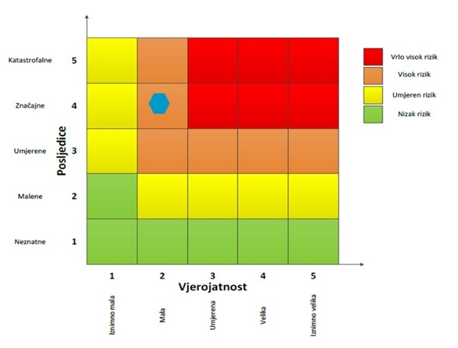 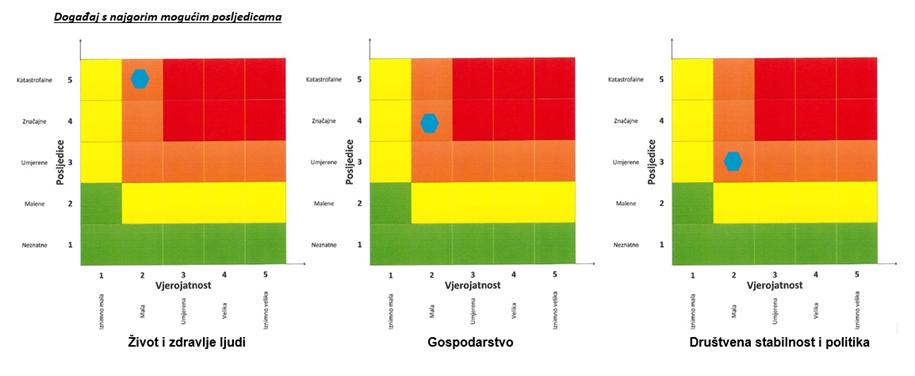 VJETARUvodVjetar opisujemo kao strujanje zračnih masa koje nastaje uslijed razlike temperatura odnosno tlakova. Strujanjem zraka dolazi do trenja, odnosno gubitka kinetičke energije u doticaju sa čvrstom podlogom, što rezultira razlikama u brzini strujanja u prostoru i vremenu. Uslijed nejednolikog zagrijavanja Zemljine površine dolazi do zagrijavanja zračnih masa. Topli zrak uzdiže se na desetak kilometara u ekvatorijalnom pojasu, te se usmjerava prema polovima i zakreće pod utjecajem Zemljine rotacije. Hladni zrak popunjava nastale praznine i na taj način uzrokuje stalne vjetrove. Lokalni vjetrovi nastaju zbog globalne raspodjele tlaka i putujućih cirkulacijskih sustava te uvelike ovise o topografskom i geografskom obilježju. Prikaz utjecaja na kritičnu infrastrukturuKontekstVjetar se najčešće opisuje dvjema jednostavnim komponentama: smjerom i jačinom. Za određivanje smjera koristi se vjetrulja (ruža vjetra), a označavamo ga stranom svijeta s koje dolazi. Jačinu vjetra određujemo pomoću Beaufortove ljestvice, oznakama od 0 do 12, gdje 0 označava brzinu vjetra od 0-14 km/h, a 12 označava orkanski vjetra jači od 154, 8 km/h.Tablica 51. Beaufortova ljestvicaIzvor: Državni hidrometeorološki zavodKako bi se dobila što preciznija slika o ugroženosti određenog područja od olujnog i orkanskog nevremena potrebno je uz analizu smjera i jačine vjetra analizirati i broj dana sa jakim i olujnim vjetrom. Za analizu režima vjetrova u području Općine kao relevantni su uzeti usporedni podaci meteorološke postaje Pazin za promatrano razdoblje 1981. – 2000.Tablica 52. Broj dana s jakim i olujnim vjetrom na meteorološkoj postaji Pazin 1981.-2000.Izvor: Meteorološka postaja Pazin, 1981.2000.Najveći broj dana s jakim i olujnim vjetrom na meteorološkoj postaji Pazin javlja se u hladnom dijelu godine (studeni-travanj), te godišnji prosjek iznosi 19 dana s jakim i 3 dana s olujnim vjetrom (dan s jakim/olujnim vjetrom je onaj dan u kojem je barem jednom zabilježen vjetar jačine ≥ 6 Bf odnosno ≥ 8 Bf).Najveća učestalost vjetra je iz E (istočnog) smjera (12.3%), a zatim iz jugoistočnog kvadranta (S –11.3%, SSE –10.2% i SWE - 8.4%) koji se javlja tijekom cijele godine, ali s najvećom relativnom čestinom u proljeće. Nešto je povećana i učestalost W (zapadnog) smjera (6.7%) koji se najčešće javlja ljeti. Ostali smjerovi se javljaju rjeđe, između 1% i 5.5%.U promatranom 20-godišnjem razdoblju (1981. – 2000.) najjači opaženi vjetar bio je olujni vjetar 8 Bf iz ENE i SSE.Uzrok Svi vjetrovi nastaju na isti način – uslijed promjene temperature. Kad se zrak zagrije, on se širi, postaje lakši i diže se uvis, a hladniji zrak dolazi na njegovo mjesto. Razvoj događaja koji prethodi velikoj nesreći Vodoravno strujanje zraka nejednake snage, intenziteta i pravca, rezultira kretanjem slojeva zraka poznate kao "vjetar".Okidač koji je uzrokovao veliku nesreće Ignoriranje upozorenja o pojavi jakih vjetrova značajno utječe na stanovništvo te stočni fond i poljoprivredni urod. Ne provođenje pravovremenih mjera zaštite rezultira simptomima kod stanovništva te stočnog fonda i propadanja uroda. Opis događaja Događaj s najgorim mogućim posljedicamaOrkanski vjetar je onaj koji, prema Beaufortovoj ljestvici za ocjenu jačina vjetra, ima 12 bofora ili brzinu od 32,7 do 36,9 m/s, odnosno 118 do 133 km/h. Orkansko nevrijeme stvara štete u poljoprivredi, cestovnom prometu kao i području elektroprivrede i telefonskog prometa te opskrbe vodom.Posljedice na život i zdravlje ljudiObzirom da se posljedice na život i zdravlje ljudi prikazuju ukupnim brojem ljudi za koje se procjenjuje kako mogu biti u sastavu od nekog od procesa nastalih kao posljedica događaja opisanih scenarijem – poginuli, ozlijeđeni, oboljeli, evakuirani i sklonjeni.Pojava orkanskog nevremena može dovesti do oštećenja ili rušenja stabala kao i do građevinskih objekata uslijed čega se mogu javiti ljudske žrtve.Tablica 53. Posljedice na život i zdravlje ljudi   vjetarPosljedice na gospodarstvoPosljedice na gospodarstvo odnose se na ukupnu materijalnu i financijsku štetu u gospodarstvu nastalu utjecajem prijetnje u odnosu na proračun Općine Cerovlje. Orkansko stvara velike štete na imovini, poljoprivrednim i šumarskim dobrima, raznim građevinskim objektima nanoseći značajne gubitke u gospodarstvu.Tablica 54. Posljedice na gospodarstvo   vjetarProcjena posljedica  na društvenu stabilnost i politikuProcjena posljedica na društvenu stabilnosti i politiku vezana je na oštećenja zgrada u kojima su smještene ključne institucije i oštećenje kritične infrastrukture. Orkansko nevrijeme stvara štete cestovnom prometu uslijed rušenja stabala i grana na prometnice. U području elektroprivrede i telefonskog prometa, kidaju se električni i telegrafski vodovi, ruše njihovi nosači. U snabdijevanju vodom, olujni i orkanski vjetar može indirektno utjecati na poremećaj opskrbe jer bi pri prekidu opskrbe električnom energijom na duže vrijeme bio onemogućen rad crpnih stanica. Moguće su štete na krovovima ustanova javnog društvenog značaja.Tablica 55. Posljedice na kritičnu infrastrukturu  vjetarTablica 56. Posljedice na ustanove/građevine javnog društvenog značaja  vjetarPosljedice za Društvenu stabilnost i politiku iskazuju se zbirno.Tablica 57. Posljedice na društvenu stabilnost i politiku  vjetarVjerojatnost događajaVjerojatnost pojave orkanskog vjetra na predmetnom području možemo okarakterizirati kao malu.Tablica 58. Vjerojatnost/frekvencija   vjetarPodaci, izvori i metode izračunaDržavni hidrometeorološki zavod (DHMZ),Popis stanovništva 2021. godinu, Državni zavod za statistiku, Procjena rizika od velikih nesreća za Općinu Cerovlje („Službene novine Grada Pazina”, broj 35/19),Smjernice za izradu procjena rizika od velikih nesreća za područje Istarske županije (KLASA: 810-09/16-05/16, URBROJ: 543-04-04-01-17-34, od dana 27. siječnja 2017. godine). Matrice rizikaPOŽARI OTVORENOG TIPAUvod Požar je proces nekontroliranog izgaranja zapaljivih i gorivih materijala, uzrokovan prirodnim kemijskim i tehničkim uzrocima. Šumski požar je nekontrolirano, stihijsko kretanje vatre po šumskoj površini i pripada u prirodne katastrofe. Požari raslinja su svako nekontrolirano gorenje i izgaranje raslinja te širenje gorenja svih vegetacija (makije, šikare, livade, suho granje i dr.). Požari šuma i raslinja nastaju pri izuzetno visokim temperaturama, dugotrajnim sušama, velik broj ljudi u ljetnim mjesecima. Najveća opasnost za nastanak i širenje požara su zapuštene poljoprivredne površine. Šumski požari i požari raslinja predstavljaju veliku prijetnju okolišu i ljudima. Šumske požare i požare raslinja gotovo uvijek uzrokuje čovjek.Na području Općine Cerovlje postoji opasnost od požara raslinja u ljetnim mjesecima te u sušnim vremenskim periodima. Prikaz na kritičnu infrastrukturu KontekstSvako mjesto ima svoj požarni režim s obilježjima: učestalost požara na nekom području, prosječne godišnje spaljene površine i indeks žestine. Pod sezonskom ocjenom žestine smatra se procjena potencijalne ugroženosti od šumskih požara za vrijeme požarne sezone s obzirom na vremenske i klimatske uvjete. 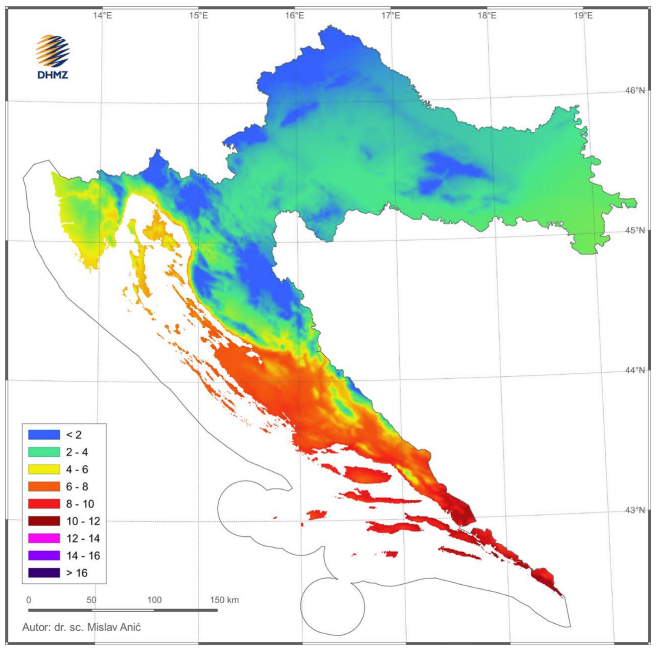 Slika . Srednje sezonske žestine tijekom požarne sezone (lipanj–rujan) u razdoblju 1991.–2020.Izvor: Državni hidrometeorološki zavodProcjena žestine u sebi sadrži meteorološke uvjete i stanje vlažnosti mrtvog šumskog gorivog materijala. Za procjenu srednjih vrijednosti mjesečne ocjene žestine (engl. Monthly Severity Rating, MSR) i sezonske ocjene žestine (engl. Seasonal Severity Rating, SSR) kao i za procjenu meteorološke opasnosti od požara raslinja primijenjen je kanadski model (engl. Canadian Forest Fire Weather Index System, CFFWIS) ili s poznatijom skraćenicom FWI (engl. Fire Weather Index). Stoga MSR i SSR služe za klimatsko-požarni prikaz prosječnog stanja na nekom području po mjesecima u toplom dijelu godine i za požarnu sezonu od lipnja do rujna. Općenito se smatra da je potencijalna meteorološka opasnost od požara raslinja vrlo velika ako je SSR > 7.Prema analiziranom razdoblju 1991.–2020., na području Istarske županije javlja se vrlo umjerena do velika vrijednosti opasnost od požara (4–6).UzrokPožare mogu uzrokovati prirodni čimbenici kao što su visoke temperature u ljetnim mjesecima ili udar groma, ipak većina požara rezultat su ljudske nepažnje ili namjernog podmetanja požara. Razvoj događaja koji prethodi velikoj nesrećiVremenski čimbenici u velikoj mjeri određuju podložnost pojedinog područja prema požarima. Najvažniji čimbenici koji utječu na pojavu požara su temperatura, vlažnost, brzina vjetra i količina oborina. Ovi čimbenici definiraju brzinu i postotak isušivanja zapaljivih materijala, a samim time i na zapaljivost šume. Brzina i smjer vjetra utječu na brzinu isušivanja i raspiruju šumske požare uslijed većeg priliva kisika. Faktori koji utječu na širenje požara raslinja su goriva materija, meteorološki parametri, vjetar i topografija. Okidač koji je uzrokovao veliku nesrećuKada govorimo o uzrocima nastanka požara, za 60-70% požara uzrok nastanka ostaje nepoznat. Od poznatih uzroka samo je 10% nastalo prirodno (visoke temperature u ljetnim mjesecima ili udar groma), a 90% je posljedica slučajnog ili namjernog djelovanja čovjeka (nepažnja, paljenje poljoprivrednog otpada, namjerno paljenje, promet, električni vodovi, mine i ostalo). Opis događajaS obzirom na dinamiku požara, postoje dva kritična razdoblja. Prvo kritično razdoblje javlja se u kasnu zimu i rano proljeće (II, III, IV mjesec) i vezano je uz poljodjelske radove spaljivanja korova i ostalog biootpada zaostalog nakon čišćenja poljoprivrednih i šumskih površina, a udio broja požara tog razdoblja iznosi više od 30% od ukupnog godišnjeg broja požara. Drugo kritično razdoblje je u ljetnim mjesecima (VII,VIII, IX mjesec), kada nastane oko 50% godišnjeg broja požara. Žestina takvih požara osobito je pojačana ukoliko se poklopi i sušno razdoblje te ostali ekstremni meteorološki uvjeti (jak vjetar, visoka temperatura i suhoća zraka, udari groma).Događaj s najgorim mogućim posljedicamaScenarij događaja s najgorim mogućim posljedicama podrazumijeva više istovremenih požara šuma i raslinja uslijed ekstremnih meteoroloških uvjeta (jak vjetar, visoka temperatura zraka, suša, udari groma) na području Općine Cerovlje. Kod nepovoljnih meteoroloških uvjeta požare nije moguće staviti pod nadzor, a opožarena površina se povećava. Moguć je nastanak štete na građevinama, pokretninama kao i određeni broj stradalih osoba te kratkotrajni prekid opskrbe energijom ili zastoji u prometu.Procjena posljedica na život i zdravlje ljudiPosljedice na život i zdravlje ljudi prikazuju se ukupnim brojem ljudi za koje se procjenjuje kako mogu biti u sastavu od nekog od procesa nastalih kao posljedica događaja opisanih scenarijem – poginuli, ozlijeđeni, oboljeli, evakuirani i sklonjeni. Požari mjestimično mogu ugroziti ljude i imovine čime se javlja potreba za evakuacijom stanovništva na sigurna područja.Tablica 59. Posljedice na život i zdravlje ljudi  požar otvorenog tipaProcjena posljedica na gospodarstvoPosljedice na gospodarstvo odnose se na ukupnu materijalnu i financijsku štetu u gospodarstvu nastalu utjecajem prijetnje. Očituju se u vidu štete na pokretnoj i nepokretnoj imovini, troškova spašavanja, troškova sanacije i dr. Materijalna šteta s posljedicama po gospodarstvo prikazuje se u odnosu na proračun Općine Cerovlje.Tablica 60. Posljedice na gospodarstvo  požar otvorenog tipaProcjena posljedica  na društvenu stabilnost i politikuPosljedice društvene stabilnosti i politike iskazuju se u materijalnoj šteti i to za štetu na kritičnoj infrastrukturi i šteti na građevinama od javnog i društvenog značaja. Mjestimično su ugrožene prometnice na području Općine Cerovlje te su mogući zastoji u prometu. Zbog oštećenja električnih vodova može doći do prekida opskrbe stanovništva električnom energijom. Tablica 61. Posljedice na kritičnu infrastrukturu  požar otvorenog tipaPretpostavlja se da građevine od javnog i društvenog značaja neće biti ugrožene, prema tome podaci neće biti prikazani tablično niti putem matrica.Vjerojatnost događajaVjerojatnost nastanka požara otvorenog prostora s elementima katastrofe na području Općine Cerovlje okarakterizirana je kao mala.Tablica 62. Vjerojatnost/frekvencija  požar otvorenog tipaPodaci, izvori i metode izračunaPopis stanovništva 2021. godina, Državni zavod za statistiku,Procjena rizika od katastrofa za Republiku Hrvatsku, studeni 2019. godina, Procjena rizika od velikih nesreća za Općinu Cerovlje („Službene novine Grada Pazina”, broj 35/19),Prostorni plan uređenja Općine Cerovlje (”Službene novine Grada Pazina”, broj 14/04, 25/12, 11/17, 24/17 – pročišćeni tekst, 61/20, 3/21 – pročišćeni tekst),Smjernice za izradu procjena rizika od velikih nesreća za područje Istarske županije (KLASA: 810-09/16-05/16, URBROJ: 543-04-04-01-17-34, od dana 27. siječnja 2017. godine). Matrice rizika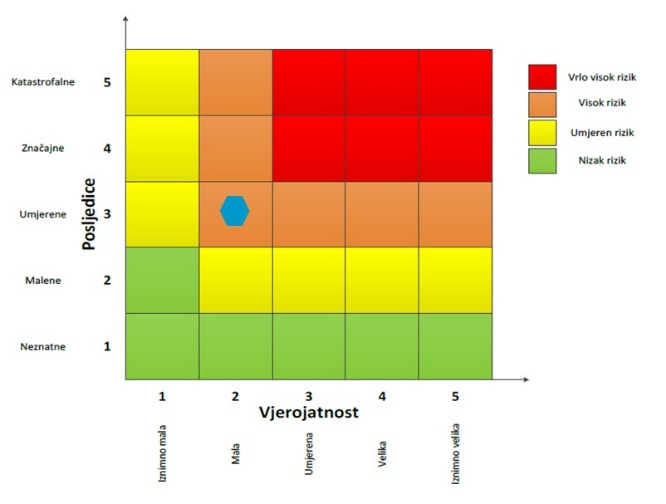 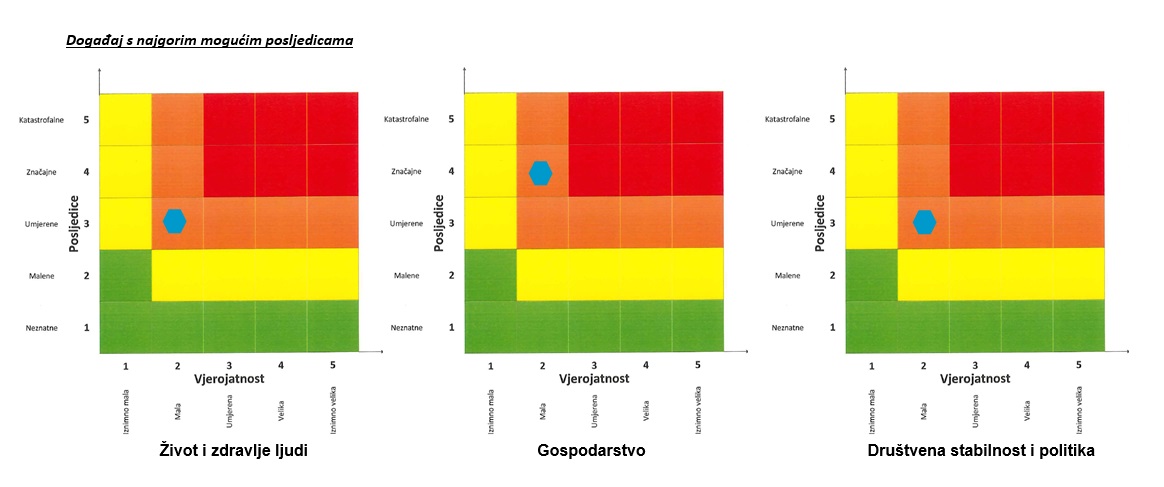 KLIZIŠTAUvod Klizanje zemljišta je jedan od najčešćih suvremenih geoloških procesa koji može nastati kao posljedica geološke građe terena (litološki sastav, slojevitost, stupanj litifikacije, prisutnost pukotina), geomorfoloških obilježja područja (nagib padine, dužina površine klizanja), hidrogeoloških uvjeta (razina i režim podzemnih voda), meteoroloških uvjeta (količina padalina, topljenje snijega), vegetacijskih uvjeta, antropogenih utjecaja (zasijecanje nožice padine pri građevinskim radovima, natapanje zemljišta otpadnim vodama, nasipavanje materijala na padinama, sječa šuma), ali i vrlo često drugih utjecaja (potresi, vibracije, utjecaj promjene nivoa akumulacije). Klizišta su kao geotehnička pojava veoma različita po obliku, načinu postanka te vrsti tla u kojem se pojavljuju. Ona mogu biti uzrok prirodnih nepogoda, tj. mogu prouzročiti velike materijalne štete te ugroziti život i zdravlje ljudi. Troškovi sanacije klizišta su veoma visoki i često premašuju vrijednosti građevina koje ugrožava ili je tijekom klizanja oštetilo.Prikaz utjecaja na kritičnu infrastrukturuKontekst Područje Općine Cerovlje, odnosno područje Sive Istre odvojeno je od brdovitog sjevernog ruba masiva Učke i Ćićarije (Bijela Istra) rasjednim odsjekom visokim i do 100 m, a zbog vodene propusnosti flišnih naslaga prostor je znatno snižen erozijom i razdijeljen tekućicama u mnogobrojne jaruge i vododerine. Važan element reljefa tog dijela Istre su kompozitne doline rijeka Mirne i Raše s pritocima, čije je oblikovanje uvjetovano sastavom stijena. Tako u predjelima u čijem sastavu prevladavaju mekše stijene ove rijeke imaju razgranatu mrežu pritoka i oblikuju prostrana proširenja, a u predjelima s dominantno tvrđim (karbonatnim) stijenama, erozija je stvorila duboke i strme kanjone (kanjonske doline). Selektivnim ogolićivanjem flišnih naslaga zaostale su uzvišice na kojima su tijekom prošlosti građena akropolska naselja kojima i danas obiluje Siva Istra. Prosječna visina istarskog pobrđa je oko 400 m, pa se tako i područje Općine Cerovlje nalazi na 200 do 500 m nadmorske visine.Aktivna klizišta na području Općine Cerovlje su: klizište uz nerazvrstanu cestu za Šegare,klizište nerazvrstana cesta Zajerci – Draguć,klizište Dragućska vala – nerazvrstana cesta Bijančići.Na području Općine klizišta i odroni na prometnicama moguća su zbog flišnog terena.Uzrok Uzroci nastanka klizišta mogu biti prirodni te oni nastali ljudskim faktorom, odnosno potaknuti ljudskim aktivnostima. Prirodni uzroci dijele se na geološke i morfološke. Geološke karakterizira mineraloški sastav stijena, nagib plićih slojeva tla i smjer pružanja, odnos nagiba klizišta u odnosu na nagib površine kosine te njihova geotehnička svojstva. Morfološke uzroke karakteriziraju promijene reljefa uslijed djelovanja različitih endogenih te egzogenih sila. 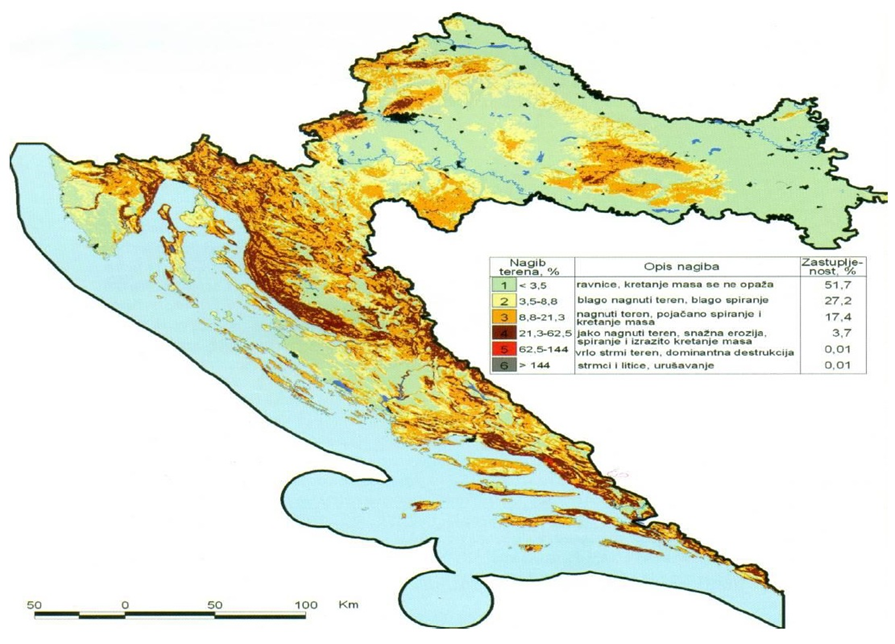 Slika 12. Nagib terena na području RHIzvor: Nagib terena u Hrvatskoj, Husnjak, 2000.Nagib kosine, u kojima se stvaraju klizišta može biti vrlo blag (manji od 5 stupnjeva, do vrlo strmih 45 stupnjeva), ali su klizišta najčešća na kosinama s nagibom od 10−30 stupnjeva. Klizišta se prepoznaju prema deformacijama terena (pukotine u tlu), deformacijama na objektima (pukotine i rušenja objekata), te deformacijama na vegetaciji ("pijane šume" sa stablima nagnutima niz kosinu ili na suprotnu stranu).Razvoj događaja koji prethodi velikoj nesreći Da bi se pojavilo klizanje tla potrebno je da postoji padina ili kosina. Klizanje je proces koji se javlja tijekom cijele geološke prošlosti pod djelovanjem gravitacije i egzogenih sila. Postoje četiri faze pomicanja tla na kosini koja postaje klizište: puzanje, predklizanje, klizanje te stabilizacija.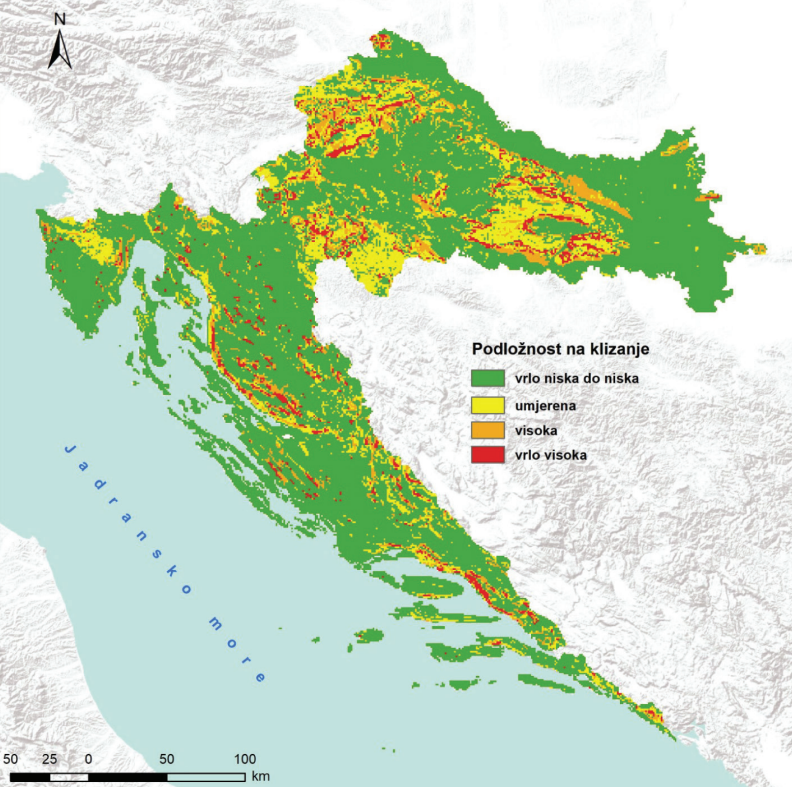 Slika . Karta podložnosti na klizanje i odrone za HrvatskuIzvor: Klizišta, brošura, Ravnateljstvo civilne zaštiteOkidač koji je uzrokovao veliku nesrećuKako bi se klizište aktiviralo mora postojati okidač koji u određenom trenutku prelazi stabilnost padine i posmične čvrstoće se svedu na 0 (nema posmične čvrstoće). Postoji nekoliko faktora koji utječu na nastajanje klizišta, odnosno smatraju se okidačima nastanka klizišta: obilne padaline (uobičajeni uzrok), potresi, zasijecanje padine (zbog izgradnje cesta, vodovoda, plinovoda te drugih objekata i građevina) i dr.Klizišta se javljaju uslijed ekstremnih padalina i infiltracije oborinskih voda u tlo. Uslijed djelovanja vode dolazi do promjene opterećenja kosine i do potpunog smanjenja posmične čvrstoće tla, a posljedično tome i do pokliznuća kritične mase.Opis događaja Događaj s najgorim mogućim posljedicamaZbog nepovoljnih vremenskih prilika, odnosno obilnih padalina dolazi do otvaranja novih klizišta i aktiviranja postojećih na području Općine Cerovlje. Klizišta nanose velike materijalne štete na stambenim i gospodarskim objektima, cestama i komunalnoj infrastrukturi te poljoprivrednim površinama.Posljedice na život i zdravlje ljudi Posljedice na život i zdravlje ljudi prikazuju se ukupnim brojem ljudi za koje se procjenjuje kako mogu biti u sastavu od nekog od procesa nastalih kao posljedica događaja opisanih scenarijem – poginuli, ozlijeđeni, oboljeli, evakuirani i sklonjeni.Pojava klizišta u neposrednoj blizini stambenih zgrada ili obiteljskih kuća predstavlja direktnu ugrozu na život i zdravlje ljudi, obzirom da se narušava stambeni prostor te nastaje potreba za zbrinjavanjem stanovništva. Iznenadno aktiviranje klizišta na području prometnica može uzrokovati prometne nesreće te ugroziti život i zdravlje ljudi.Tablica 63. Posljedice na život i zdravlje ljudi  klizištaPosljedice na gospodarstvoPosljedice na gospodarstvo se procjenjuju kroz direktne (izravne) i indirektne (neizravne) gubitke, a prikazuju se u odnosu na proračun. Direktne štete nastaju u trenutku aktiviranja klizišta, rušenjem i oštećenjem objekata i ljudskim gubicima (smrt ili povreda) na područjima zahvaćenim klizištima. Indirektne štete se iskazuju i kroz duže vremensko razdoblje u smanjenju vrijednosti nekretnina u ugroženim područjima, gubitkom produktivnosti zbog oštećenja na dobrima ili prekidom saobraćaja te znatnim troškovima sanacije šteta. Tablica 64. Posljedice na gospodarstvo  klizištaPosljedice na društvenu stabilnost i politikuPosljedice društvene stabilnosti i politike iskazuju se u materijalnoj šteti i to za štetu na kritičnoj infrastrukturi i šteti na građevinama od javnog i društvenog značaja.Prilikom pojave klizišta postoji mogućnost urušavanja odnosno klizanja dijela prometnica. Klizišta mogu uzrokovati pucanje instalacija vode, kanalizacije te oštećenje objekata za prijenos el. energije. Moguća su oštećenja ustanova javnog društvenog značaja u neposrednoj blizini nastanka klizišta.Tablica 65. Posljedice na kritičnu infrastrukturu  klizištaTablica 66. Posljedice na ustanove/građevine javnog društvenog značaja – klizišta Posljedice za Društvenu stabilnost i politiku iskazuju se zbirno.Tablica 67. Posljedice na društvenu stabilnost i politiku – klizišta Vjerojatnost događajaPojavu klizišta na predmetnom području Općine Cerovlje s elementima katastrofe možemo okarakterizirati kao malu.Tablica 68. Vjerojatnost/frekvencija   klizištaPodaci, izvore i metode izračunaProcesi degradacije tla, dr.sc. A. Špoljar, prof.v.š., Križevci, 2016.godina,Popis stanovništva 2021. godinu, Državni zavod za statistiku,Procjena rizika od katastrofa za Republiku Hrvatsku, 2019. godina,Smjernice za izradu procjena rizika od velikih nesreća za područje Istarske županije (KLASA: 810-09/16-05/16, URBROJ: 543-04-04-01-17-34, od dana 27. siječnja 2017. godine). Matrice rizika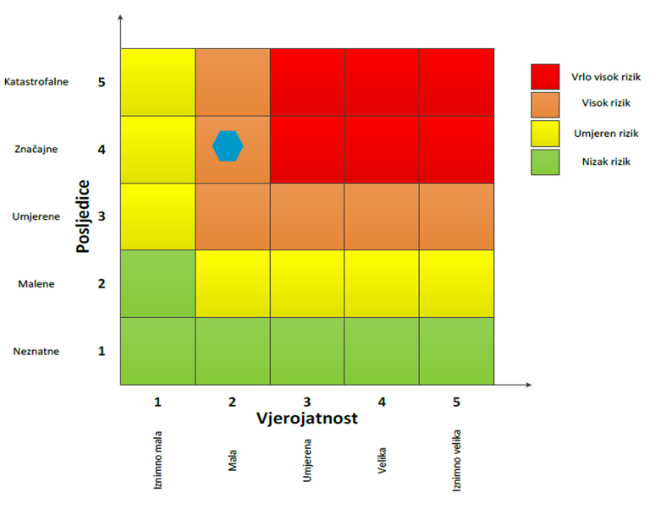 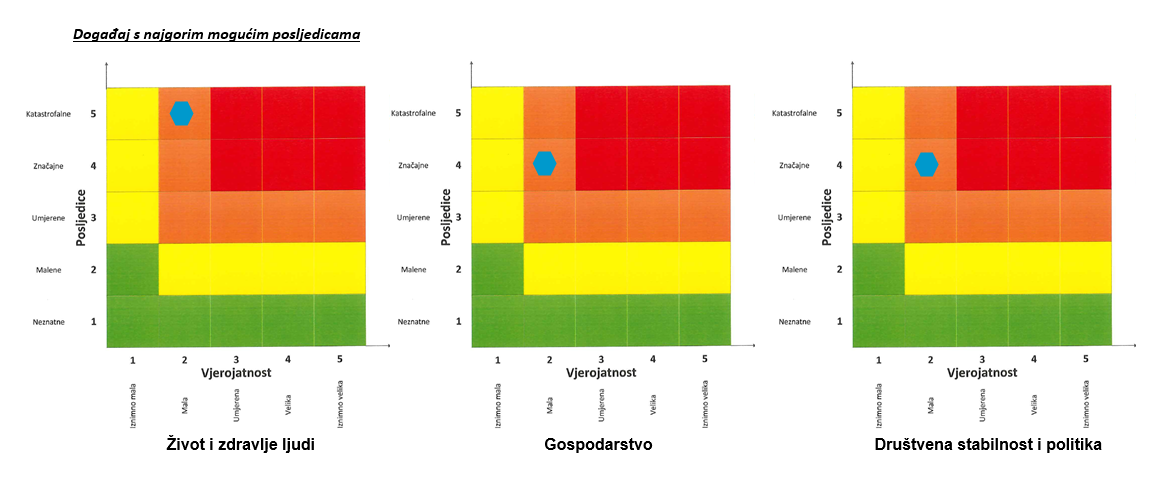 SUŠAUvod Suša je prirodna nepogoda koja je primarno vezana uz deficit oborine kroz dulje vremensko razdoblje u odnosu na prosječne oborinske prilike na određenom području. Sušu definira i povećana temperatura zraka u odnosu na prosječne temperaturne prilike na određenom području. Ona predstavlja kompleksan proces koji uključuje različite faktore za određivanje rizika i osjetljivosti na sušu.Svjetska meteorološka organizacija (WMO, 1992) je definirala sušu kroz nekoliko pojava:produljeni izostanak ili naglašeni deficit oborine,period neočekivano suhog vremena u u kojem nedostatak oborine uzrokuje ozbiljnuhidrološku neravnotežu,deficit oborine koji uzrokuje manjak vode za određenu djelatnost.Suša se najčešće definira pomoću četiri glavna tipa: meteorološka, agronomska suša, hidrološka suša i socio-ekonomska suša.Meteorološka suša uzrokovana je smanjenom količinom oborine u odnosu na višegodišnji prosjek ili potpunim izostankom oborine u određenom vremenskom razdoblju. Meteorološka suša se može naglo razviti i naglo prestati. Agronomska suša predstavlja kratkoročan manjak vode u razdoblju od nekoliko tjedana u površinskom sloju tla, koji se događa u kritično vrijeme za razvoj biljaka, može uzrokovati agronomsku sušu. Početak agronomske suše može zaostajati za meteorološkom sušom, ovisno o stanju površinskog sloja tla. Visoke temperature, niska relativna vlažnost zraka i vjetar pojačavaju negativne posljedice agronomske suše. Hidrološka suša, točnije deficit oborina u duljem vremenskom razdoblju utječe na površinske i podzemne zalihe vode: na protok vode u rijekama i potocima, na razinu vode u jezerima i na razinu podzemnih voda. Kada se protoci i razine smanje govori se o hidrološkoj suši. Početak hidrološke suše može zaostajati nekoliko mjeseci za početkom meteorološke suše, no i trajati i nakon završetka meteorološke suše. Socio-ekonomska suša povezuje potražnju i opskrbu određenog ekonomskog dobra (vrijednost) s elementima meteorološke, hidrološke i agronomske suše. Prikaz utjecaja na kritičnu infrastrukturuPosljedice suše kao prirodne nepogode se mogu negativno odraziti na infrastrukturu u dijelu koji se odnosi na opskrbu stanovništva hranom i vodom, dok nema utjecaja na ostale segmente infrastrukture ili je isti zanemariv. Suša bi neminovno utjecala na vodostaje rijeka, vodocrpilišta i druge izvore vode za piće (bunari), jer bi se razina istih snizila u ovisnosti od vremenskog trajanja suše. KontekstSušu primarno uzrokuje deficit oborine u odnosu na prosječne oborinske prilike kroz kraće ili dulje vremensko razdoblje.Za praćenje prostorne i vremenske usporedbe sušnih događaja koristi standardizirani oborinski indeks, SPI (eng. Standardized Precipitation Index). Vrijednost SPI ukazuje na intenzitet suše na određenoj vremenskoj skali, a kroz dulje sušno razdoblje, moguće je procijeniti njegovo trajanje kao i pripadnu magnitudu.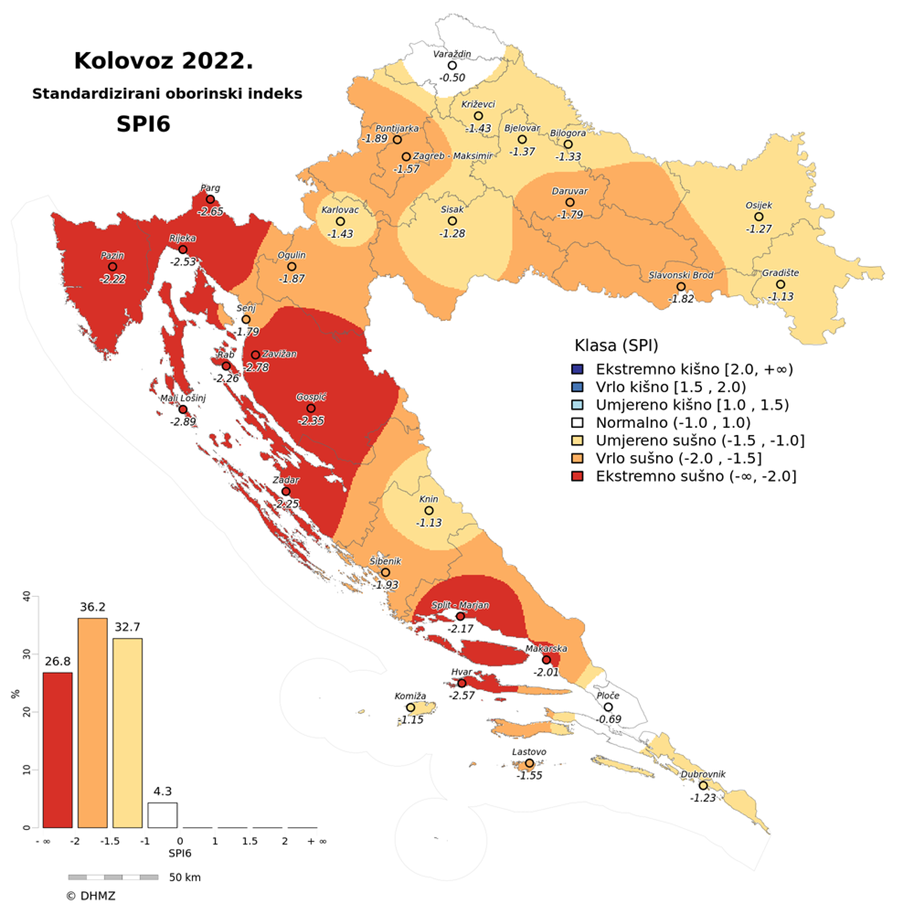 Slika . Standardizirani oborinski indeks (SPI) za razdoblje ožujak – kolovoz 2022.Izvor: Državni hidrometeorološki zavodZnačajan deficit oborine u razdoblju od ožujka do kolovoza 2022. godine zabilježen je u cijeloj Hrvatskoj. Na području Istarske županije, odnosno Općine Cerovlje prevladavali su ekstremni sušni uvjeti.Uzrok Sušu primarno uzrokuje deficit oborine u odnosu na prosječne oborinske prilike kroz kraće ili dulje vremensko razdoblje. Njezine posljedice ovise o tome u kojem dijelu godine se taj deficit javlja (npr. vegetacijsko razdoblje za biljke i sl.) i koliko dugo traje.Razvoj događaja koji prethodi velikoj nesrećiDeficit oborina u duljem vremenskom razdoblju utječe na površinske i podzemne zalihe vode: na protok vode u rijekama i potocima, na razinu vode u jezerima i na razinu podzemnih voda. Kada se protoci i razine smanje govori se o hidrološkoj suši. Početak hidrološke suše može zaostajati nekoliko mjeseci za početkom meteorološke suše, no i trajati i nakon završetka meteorološke suše.Okidač koji je uzrokovao veliku nesrećeDugotrajni izostanak oborina dovodi do smanjenja zaliha (količina) vode, ali i njezine kakvoće kako u površinskim tako i u podzemnim vodnim tijelima. To može imati za posljedicu ograničenje korištenja voda za potrebe javne vodoopskrbe na ugroženom vodoopskrbnom području što se dodatno može odraziti na gospodarske gubitke. Kao posljedica suše javljaju se i promjene u ekosustavu, u smislu izmjena sastava i brojnosti flore i faune. Između ostalog, suša može dovesti do povećanog mortaliteta vrsta, smanjene otpornosti, negativnog utjecaja na staništa te najezdu kukaca.Opis događaja Meteorološka suša može uzrokovati ozbiljne štete u poljoprivredi, vodoprivredi te u drugim gospodarskim djelatnostima. Suša je često posljedica nailaska i duljeg zadržavanja anticiklone nad nekim područjem, kada uslijedi veća potražnja za pitkom vodom od opskrbe. Nedostatak oborina u duljem vremensko razdoblju može, s određenim faznim pomakom, uzrokovati i hidrološku sušu koja se očituje smanjenjem površinskih i dubinskih zaliha vode (najgori mogući događaj). Kod dugotrajnog sušnog perioda postoji mogućnost izbijanja i širenja požara.Događaj s najgorim mogućim posljedicamaDeficit oborina u duljem vremenskom razdoblju utječe na površinske i podzemne zalihe vode: na protok vode u rijekama i potocima, na razinu vode u jezerima i na razinu podzemnih voda. Kada se protoci i razine smanje govori se o hidrološkoj suši. Početak hidrološke suše može zaostajati nekoliko mjeseci za početkom meteorološke suše, no i trajati i nakon završetka meteorološke suše.Posljedice na život i zdravlje ljudi Posljedice na život i zdravlje ljudi prikazuju se ukupnim brojem ljudi za koje se procjenjuje kako mogu biti u sastavu od nekog od procesa nastalih kao posljedica događaja opisanih scenarijem – poginuli, ozlijeđeni, oboljeli, evakuirani i sklonjeni. Smanjenjem nivoa i količine vode u vodnim objektima, otežala bi se i distribucija iste korisnicima, a mogućnosti pojave zaraze (hidrične epidemija-trbušni tifus, dizenterija, hepatitis) su veće.Tablica 69. Posljedice na život i zdravlje ljudi  suša	Posljedice na gospodarstvoPosljedice na gospodarstvo odnose se na ukupnu materijalnu i financijsku štetu u gospodarstvu nastalu utjecajem prijetnje u odnosu na proračun Općine Cerovlje. Pojava suše ima značajan utjecaj na poljoprivrednu proizvodnju. Suša može nanijeti štetu od 50 – 80% na poljoprivrednim kulturama, a nerijetko se dogodi da nastane i 100%-tna šteta. Najveće štete nastale bi na vinogradima, maslinicima, voćnjacima i ratarskim kulturama.Tablica 70. Posljedice na gospodarstvo   suša	Posljedice na društvenu stabilnost i politikuPosljedice društvene stabilnosti i politike iskazuju se u materijalnoj šteti i to za štetu na kritičnoj infrastrukturi i šteti na građevinama od javnog i društvenog značaja.Posljedice suše mogu se negativno odraziti na opskrbu stanovništva hranom i vodom. Suša bi neminovno utjecala na vodostaje rijeka, vodocrpilišta i druge izvore vode za piće (bunari), jer bi se razina istih snizila u ovisnosti od vremenskog trajanja suše. Smanjenjem nivoa i količine vode u vodnim objektima, otežala bi se i distribucija iste korisnicima.Tablica 71. Posljedice na kritičnu infrastrukturu   sušaU uvjetima pojave hidrološke suše, štete odnosno gubici na građevinama od javnog društvenog značaja se ne očekuju te se neće prikazati tablično i putem matrice.Vjerojatnost događajaPojava hidrološke suše na promatranom području okarakterizirana je kao mala.Tablica 72. Vjerojatnost/frekvencija  suša	Podaci, izvori i metode proračunaDržavni hidrometeorološki zavod, Služba meteoroloških istraživanja i razvoja, Popis stanovništva 2021. godinu, Državni zavod za statistiku,Procjena rizika od velikih nesreća za Općinu Cerovlje („Službene novine Grada Pazina”, broj 35/19),Smjernice za izradu procjena rizika od velikih nesreća za područje Istarske županije (KLASA: 810-09/16-05/16, URBROJ: 543-04-04-01-17-34, od dana 27. siječnja 2017. godine). Matrice rizika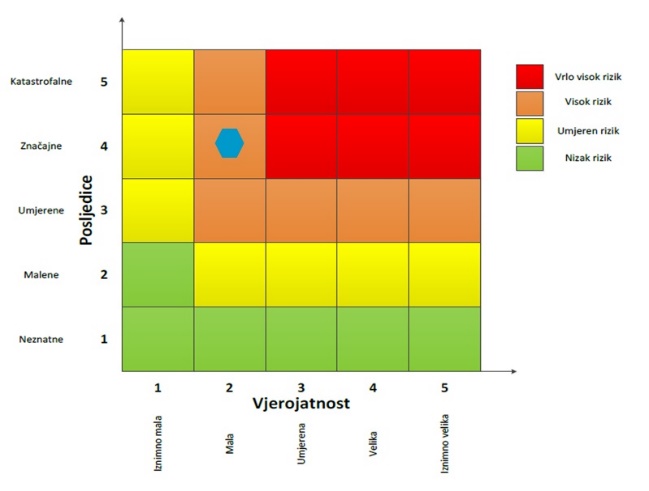 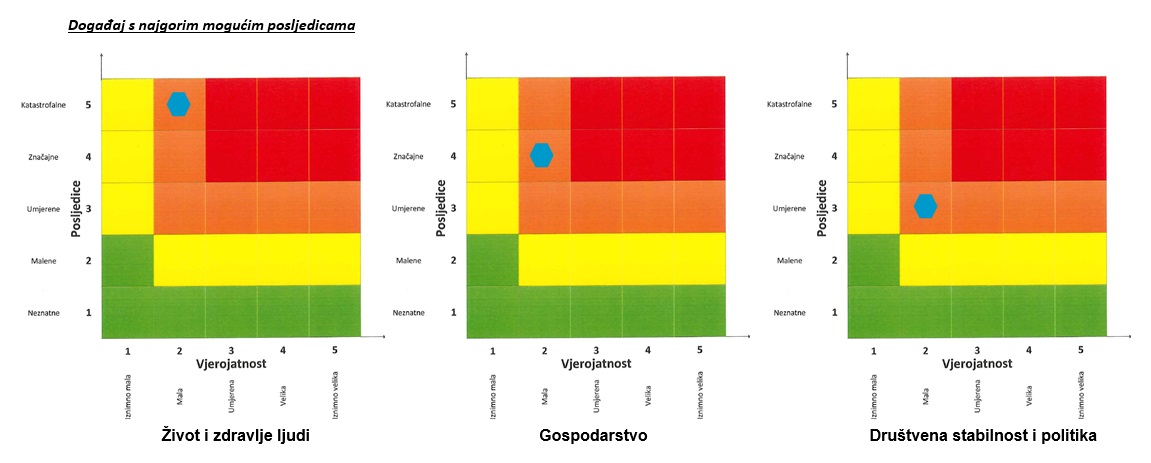 MATRICE RIZIKA S USPOREĐENIM RIZICIMAAnalizirani rizici (scenariji) za područje Općine Cerovlje prikazani u odvojenim matricama uspoređuju se u zajedničkoj matrici, koja se kasnije koristi tijekom vrednovanja i prioritizacije rizika.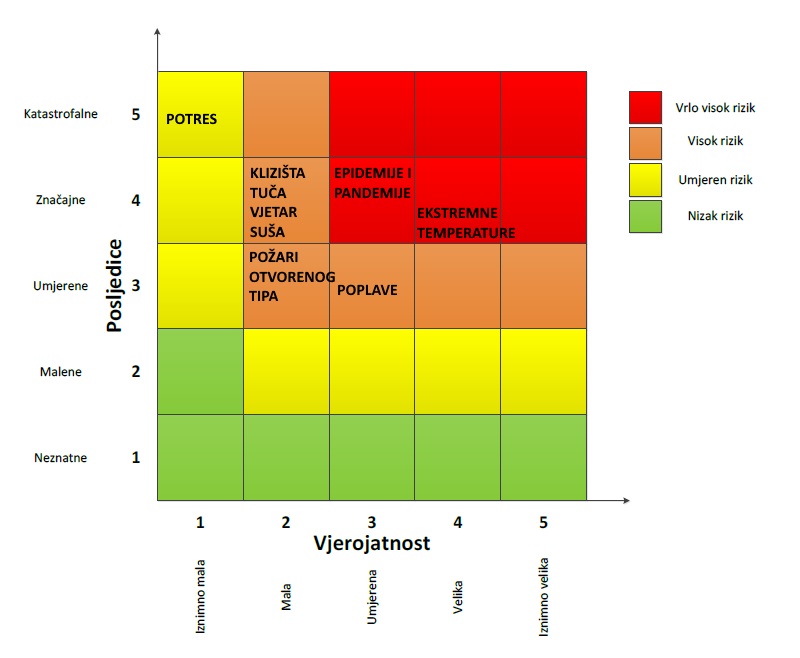 ANALIZA SUSTAVA CIVILNE ZAŠTITEZa potrebe analize sustava civilne zaštite potrebno je izraditi analizu na području preventive i reagiranja. ANALIZA NA PODRUČJU PREVENTIVEUsvojenost strategija, normativne uređenosti te izrađenost procjena i planova od značaja za sustav civilne zaštiteOpćina Cerovlje posjeduje sljedeće akte propisane Zakonom: Odluka o donošenju Procjene rizika od velikih nesreća za Općinu Cerovlje („Službene novine Grada Pazina”, broj 35/19).Odluka o donošenju Plana djelovanja civilne zaštite Općine Cerovlje („Službene novine Grada Pazina”, broj 3/20).Odluka o imenovanju članova Stožera civilne zaštite Općine Cerovlje („Službene novine Grada Pazina”, broj 32/21).Odluka o osnivanju, ustrojstvu i djelokrugu zajedničke Koordinacije Stožera civilne zaštite na području Grada Pazina i Općina Cerovlje, Gračišće, Karojba, Cerovlje, Motovun,  Sveti Petar u Šumi i Tinjan („Službene novine Grada Pazina”, broj 13/20).Odluka o prestanku važenja Odluke o osnivanju Tima civilne zaštite  opće namjene Općine Cerovlje („Službene novine Grada Pazina”, broj 41/22).Odluka o određivanju pravnih osoba od interesa za sustav civilne zaštite  na području Općine Cerovlje („Službene novine Grada Pazina”, broj 41/19).Rješenje o imenovanju Povjerenika civilne zaštite Općine Cerovlje i njegovog zamjenika („Službene novine Grada Pazina”, broj 22/19).Smjernice za organizaciju i razvoj sustava civilne zaštite na području  Općine Cerovlje za razdoblje 2020. – 2023. godine („Službene novine Grada Pazina”, broj 14/20).Godišnji plan razvoja sustava civilne zaštite na području Općine Cerovlje  za 2022. godinu („Službene novine Grada Pazina”, broj 3/22).Zaključak o prihvaćanju Izvješća o stanju sustava civilne zaštite  Općine Cerovlje za 2021. godine („Službene novine Grada Pazina”, broj 3/22).Sustavi ranog upozoravanja i suradnja sa susjednim jedinicama lokalne i područne (regionalne) samouprave Sve organizacije, kao što su Državni hidrometeorološki zavod, inspekcije, operateri, središnja tijela državne uprave nadležna za obranu i unutarnje poslove, sigurnosno-obavještajna zajednica, druge organizacije kojima su prikupljanje i obrada informacija od značaja za civilnu zaštitu dio redovne djelatnosti kao i ostali sudionici sustava civilne zaštite, dužni su informacije o prijetnjama do kojih su došli iz vlastitih izvora ili putem međunarodnog sustava razmjene, a koje mogu izazvati katastrofu i veliku nesreću, odmah po saznanju dostaviti Službi civilne zaštite Pazin, a koja ih dalje koristi za poduzimanje mjera iz svoje nadležnosti te provođenje operativnih postupaka. Iste podatke Služba civilne zaštite Pazin, dostavlja općinskom načelniku koji nalaže pripravnost operativnih snaga i poduzima druge odgovarajuće mjere.U slučaju bilo koje vrste ugroza Državni hidrometeorološki zavod, Hrvatske vode, Vatrogasna zajednica, Zavod za javno zdravstvo, nadležna veterinarska stanica te operateri koji prevoze opasne tvari dužni su o tome dostaviti podatke Županijskom centru 112.Informacije kojima je cilj upozoravanje stanovništva, operativnih snaga i drugih pravnih osoba s obzirom na moguće prijetnje, općinski načelnik će dostaviti: operativnim snagama civilne zaštite koje djeluju na području Općine;pravnim osobama koje će poradi nekog interesa dobiti zadaće u zaštiti i spašavanju stanovništva, materijalnih i kulturnih dobara na području Općine;pravnim osobama od interesa za sustav civilne zaštite koje postupaju prema vlastitim operativnim planovima.U slučaju neposredne prijetnje od nastanka velike nesreće ili katastrofe na području Općine, općinski načelnik obavještava župana Istarske županije i sve čelnike susjednih jedinica lokalne samouprave o nadolazećoj ugrozi. Stanje svijesti pojedinaca, pripadnika ranjivih skupina, upravljačkih i odgovornih tijela Građanima je Zakonom utvrđena opća obveza, osim u slučaju zakonskih izuzeća, sudjelovanja u provođenju mjera i aktivnosti sustava civilne zaštite. Člankom 43. Zakona propisano je da je svaki građanin dužan brinuti se za svoju osobnu sigurnost i zaštitu te provoditi mjere osobne i uzajamne zaštite i sudjelovati u aktivnostima sustava civilne zaštite. Pod mjerama osobne i uzajamne zaštite podrazumijevaju se samopomoć i prva pomoć, premještanje osoba, zbrinjavanje djece, bolesnih i nemoćnih osoba i pripadnika drugih ranjivih skupina, kao i druge mjere koje ne trpe odgodu, a koje se provode po nalogu Stožera civilne zaštite i povjerenika civilne zaštite i njihovih zamjenika, uključujući i prisilnu evakuaciju kao preventivnu mjeru koja se poduzima radi umanjivanja mogućih posljedica velike nesreće.Građani predstavljaju najširu operativnu bazu sustava civilne zaštite koja je dužna provoditi preventivne mjere prije nastanka te mjere osobne i uzajamne zaštite kada nastane katastrofa. Također, dužni su se odazvati pozivu gradonačelnika po prethodno zaprimljenoj obavijesti ranog upozoravanja, kao i pomagati u zbrinjavanju evakuiranih osoba te izvršavati druge jednostavne poslove u provođenju mjera zaštite i spašavanja u mjestu stanovanja.  Temeljem članka 65. Zakona je propisano da se za potrebe sustava civilne zaštite, uz općinske načelnike, gradonačelnike, župane, članove stožera civilne zaštite na svim razinama ustrojavanja, pripadnika postrojbi civilne zaštite, povjerenika civilne zaštite i njihovih zamjenika, tijela državne uprave koja obavljaju upravne, stručne i druge poslove od interesa za sustav civilne zaštite, službi i postrojbi pravnih osoba kojima je zaštita i spašavanje redovna djelatnost, po prethodno pribavljanom mišljenju ili na zahtjev nadležnih tijela  provodi osposobljavanje i za građane. Obzirom na nedovoljno razvijeno stanje svijesti: pojedinaca, pripadnika ranjivih skupina, upravljačkih i odgovornih tijela o rizicima, posebnu pozornost treba posvetiti razvoju komunikacijskih i operativnih rješenja usklađenih s potrebama građana iz svih ranjivih skupina, posebno skupinama s problemima sluha i vida, kako bi se i oni pripremili za provođenje mjera po informacijama ranog upozoravanja te pripremili za postupanje u realnom vremenu uz primjerenu asistenciju organiziranih dijelova operativnih kapaciteta sustava civilne zaštite.Ocjena stanja prostornog planiranja, izrade prostornih i urbanističkih planova razvoja, planskog korištenja zemljišta Procjena spremnosti sustava civilne zaštite provedena je  na temelju ocjene stanja prostornog planiranja, izrade prostornih i urbanističkih planova razvoja, provođenja legalizacije te planskog korištenja zemljišta. Općina Cerovlje raspolaže sa sljedećim dokumentima prostornog planiranja:Prostorni plan uređenja Općine Cerovlje (”Službene novine Grada Pazina”, broj 14/04, 25/12, 11/17, 24/17 – pročišćeni tekst, 61/20, 3/21 – pročišćeni tekst),Urbanistički plan uređenja zone proizvodne namjene “Ciglana Borut” (”Službene novine Grada Pazina”, broj 59/18),Urbanistički plan uređenja zone turističko rekreacijske namjene “Bare” (”Službene novine Grada Pazina”, broj 61/20).U postupcima izdavanja lokacijskih i građevinskih dozvola prvenstveno se primjenjuju:Zakon o prostornom uređenju ("Narodne novine", broj 153/13, 65/17, 114/18, 39/19, 98/19),Zakon o gradnji ("Narodne novine", broj 153/13, 20/17, 39/19, 125/19),te drugi zakoni, posebni propisi i tehnički normativi, ovisno o vrsti zahvata u prostoru.U cilju rješavanja problema koji su izravno povezani sa stanjem u prostoru, pokrenut je postupak legalizacije nezakonito izgrađenih građevina čijom se provedbom rješavaju višedesetljetni problem bespravno izgrađenih građevina. Svi vlasnici bespravno izgrađenih građevina do 30. lipnja 2013. godine mogli su predati zahtjev za legalizaciju. Izmjenama i dopunama Zakona o postupanju s nezakonito izrađenim zgradama („Narodne novine“, broj 65/17) ponovno se otvorio rok za podnošenje zahtjeva za legalizaciju do 30. lipnja 2018. godine. Uvjeti ozakonjenja ostali su isti kakvi su bili do 30. lipnja 2013. godine, odnosno može se legalizirati samo ona zgrada koja je nastala do 21. lipnja 2011. godine, tj. zgrada koja je vidljiva na digitalnoj ortofoto karti Državne geodetske uprave izraženoj na temelju snimanja iz zraka započetog 21. lipnja 2011. godine ili na drugoj državnoj digitalnoj ortofoto karti ili katastarskom planu ili drugoj službenoj kartografskoj podlozi nastaloj do 21. lipnja 2011. godine. Bitno je napomenuti da zgrade koje su izgrađene nakon 21. lipnja 2011. godine neće se moći ozakoniti temeljem Zakona o postupanju s nezakonito izgrađenim zgradama niti uz novi zahtjev.Zahtjevi sustava civilne zaštite u području prostornog planiranjaZahtjevi sustava civilne zaštite u području prostornog uređenja znače preventivne aktivnosti i mjere koje moraju sadržavati dokumenti prostornog uređenja jedinica lokalne i područne (regionalne) samouprave, a čijom će se implementacijom  umanjiti posljedice i učinci djelovanja prirodnih i tehničko-tehnoloških katastrofa i velikih nesreća, te povećati stupanj sigurnosti stanovništva, materijalnih dobara i okoliša.Zahtjevi sustava civilne zaštite u području prostornog planiranja odnose se na ugroze koji predstavljaju potencijalnu ugrozu za život i zdravlje ljudi, gospodarstvo te društvenu stabilnost i politiku na području Općine:PotresiOd urbanističkih mjera u svrhu efikasne zaštite od potresa neophodno je konstrukcije svih građevina planiranih za izgradnju na području Općine uskladiti sa zakonskim i pod zakonskim propisima za predmetnu seizmičku zonu. Za područja u kojima se planira intenzivnija izgradnja (veće građevine sa više etaža) potrebno je izvršiti pravovremeno detaljnije specifično ispitivanje terena kako bi se postigla maksimalna sigurnost konstrukcija i racionalnost građenja. Ograničiti individualnu stambenu izgradnju na kosinama brda, potencijalnih klizišta.Prometnice unutar novih dijelova naselja i gospodarske zone moraju se projektirati na način da razmak građevina od prometnice omogućuje da eventualno rušenje građevine ne zapriječi istu, radi omogućavanja nesmetane evakuacije ljudi i pristupa interventnim vozilima.Kod projektiranja građevina mora se koristiti tzv. projektna seizmičnost (ili protupotresno inženjerstvo) sukladno utvrđenom stupnju potresa po MCS ljestvici za područje Općine i Istarske županije. Prilikom rekonstrukcija starih građevina koje nisu izgrađene po protupotresnim propisima, statičkim proračunom analizirati i dokazati otpornost tih građevina na rušenje uslijed potresa ili drugih uzroka, te predvidjeti detaljnije mjere zaštite ljudi od rušenja. Zemljišta i objekti na područjima III i IV kategorije stabilnosti tla, mogu se koristiti samo tako da se korištenjem ne ugrožava stabilnost tla (šumsko zemljište se ne smije pretvarati u voćnjake, vinograde, povrtnjake, oranice, livade ili u građevinsko zemljište, a sječa šume može se dozvoliti samo ako se time ne ugrožava opstanak i šumsko raslinstvo).Ekstremne temperature i sušaKod razvoja javne vodovodne mreže (vodovodnih ogranaka) u svim ruralnim sredinama potrebno je izgraditi hidrantsku mrežu. Prostornim planovima, zahvatima u prostoru, uvjetima građenja obavezati sve investitore na priključenje na sustav javne vodovodne mreže.Kišne oborineOdržavanje oborinske kanalizacije, jaraka, postavljanje adekvatno dimenzioniranih proticajnih profila  cijevi.Tuča, snježne oborine i poledicaNe propisuju se posebne mjere zaštite, ali bi se kod gradnje nezaštićenih vanjskih površina, naročito šetnica i trgova, trebalo voditi računa o izboru protukliznih materijala (razni tlakovci, kubete, grubo klesani kamen) kako bi se spriječilo klizanje.Kod sanacije starih i gradnje novih prometnica svih razina treba voditi računa o njihovom nagibu i zaštitnim ogradama.Olujno nevrijeme i orkanski vjetarIzbor građevnog materijala, a posebno za izgradnju krovišta, potrebno je  prilagoditi jačini vjetra, poštujući statičke proračune, ali i povijesna iskustva tradicijskog graditeljstva na ovim prostorima.Klizišta i područja pojačane erozijeNije dozvoljena gradnja novih građevina na potencijalnim klizištima, utvrđenima geotehničkim zoniranjem terena, koje je potrebno provesti na tlima podložnim pojačanom utjecaju erozije te u područjima fliša i karbonatnih stijena, kao i u područjima nepovoljnog djelovanja površinskih i podzemnih voda, a provodi se sa ili bez terenskog istraživanja (uz pomoć postojećih podataka – litogenska, geološka, karta potresnih područja), osim prometnica i drugih građevina infrastrukture, pri čemu su obavezni zaštitni i potporni zidovi te kvalitetno rješenje oborinske odvodnje, drenaže i procjeđivanja tla.Tehničko-tehnološke nesrećeSve građevine koje u procesu proizvodnje koriste odnosno u kojima se proizvode ili skladište opasne tvari moraju biti priključene na sustav odvodnje fekalne i oborinske kanalizacije, a kod buduće gradnje potrebno je planirati instalaciju sustava za javno uzbunjivanje.Kod svih rezervoara ili mjesta za manipulaciju opasnim tvarima treba osigurati prihvatilišta za slučaj ispuštanja ili akcidenta (tankvane).Projektnom dokumentacijom treba osigurati propisani razmak između građevina te osigurati prohodnost svih žurnih službi.Kod mikrolociranja građevina treba voditi računa o utjecaju vjetra na moguću disperziju opasnih tvari u obliku aerosola (plinovi, štetni dim i sl.).Na prometnicama koje prolaze kroz vodozaštitna područja II., III. i IV. kategorije treba spriječiti mogućnost nastanka tehničko-tehnološke katastrofe kao posljedica prometnih nezgoda i njihovog utjecaja na podzemne vode te provesti adekvatne mjere zaštite (zatvoreni-kontrolirani sustavi odvodnje oborinskih voda s prometnica i dr.).Pri gradnji nije dozvoljeno rušenje, odnosno onesposobljavanje javnih i privatnih cisterni za vodu i kaptaža, ako se ne sagrade zamjenske, niti zatrpavanje postojećih izvorišta, bara, lokava ni pojilišta.Ocjena fiskalne situacije i njezine perspektive Sukladno Zakonu, izvršno tijelo jedinice lokalne samouprave odgovorno je za osnivanje, razvoj i financiranje, opremanje, osposobljavanje i uvježbavanje operativnih snaga sustava civilne zaštite. U Proračunu Općine Cerovlje, sukladno zakonskim obvezama i mogućnostima, osiguravaju se sredstva za financiranje sustava civilne zaštite. Baza podataka Bazu podataka označava skup međusobno povezanih podataka koji omogućavaju pregled sposobnosti operativnih snaga sustava civilne zaštite, a koji se na odgovarajući način i pod određenim uvjetima koristi za potrebe sustava civilne zaštite, odnosno za provođenje mjera i aktivnosti sustava civilne zaštite u velikim nesrećama i katastrofama kao i za potrebe provođenja osposobljavanja. Općina Cerovlje vodi evidenciju o pripadnicima operativnih snaga sustava civilne zaštite. Karakteristični problemi koje se javljaju u evidenciji pripadnika operativnih snaga sustava civilne zaštite su nepotpunost bitnih podataka za sustav civilne zaštite.Tablica 73. Analiza sustava civilne zaštite  područje preventive ANALIZA NA PODRUČJU REAGIRANJASpremnost odgovornih i upravljačkih kapaciteta Procjena spremnosti sustava civilne zaštite provedena je na temelju spremnosti odgovornih i upravljačkih kapaciteta sustava civilne zaštite, analizom podataka o razini odgovornosti, osposobljenosti i uvježbanosti: čelnih osoba Općine Cerovlje koji su nadležni za provođenje zakonom utvrđenih operativnih obaveza u fazi reagiranja sustava civilne zaštite, spremnost Stožera civilne zaštite te spremnost koordinatora na mjestu izvanrednog događaja. Razina odgovornosti je procijenjena obzirom na analizu provođenja formalnih obaveza propisanih Zakonom i provedbenih propisa, izrade i usvojenosti procjena, planova i drugih dokumenata na području civilne zaštite, stanja svijesti tih sustava te analize rezultata njihovog rada i doprinosa u provođenju mjera i aktivnosti sustava civilne zaštite na njihovim razinama u stvarnim situacijama. Razina osposobljenosti je procijenjena na temelju podataka o polaženju formalnih programa i neformalnog obrazovanja za izvršavanje zakonskih obaveza u sustavu civilne zaštite te stvarnog rada u realnim situacijama. Razina uvježbanosti je procijenjena na temelju podataka o sudjelovanju u organizaciji i provođenju svih vrsta vježbi civilne zaštite u određenim vremenskim razdobljima. Čelne osobeOpćinski načelnik Općine Cerovlje koordinira djelovanje operativnih snaga sustava civilne zaštite osnovanih u velikim nesrećama i katastrofama uz stručnu potporu Stožera civilne zaštite. Općinski načelnik Općine Cerovlje osposobljen je za obavljanje poslova civilne prema programu osposobljavanja koji provodi Ministarstvo unutarnjih poslova.Stožer civilne zaštiteČlanovi Stožera civilne civilne zaštite imenovani su Odlukom o imenovanju članova Stožera civilne zaštite Općine Cerovlje („Službene novine Grada Pazina”, broj 32/21). Stožer civilne zaštite Općine Cerovlje sastoji se od načelnika, zamjenika načelnika i 12 članova. Stožer je stručno, operativno i koordinativno tijelo za provođenje mjera i aktivnosti civilne zaštite u velikim nesrećama i katastrofama.Stožer obavlja zadaće koje se odnose na prikupljanje i obradu informacija ranog upozoravanja o mogućnosti nastanka velike nesreće i katastrofe, razvija plan djelovanja sustava civilne zaštite na svom području, upravlja reagiranjem sustava civilne zaštite, obavlja poslove informiranja javnosti i predlaže donošenje odluke o prestanku provođenja mjera i aktivnosti u sustavu civilne zaštite.Radom Stožera rukovodi načelnik Stožera, a kada se proglasi velika nesreća, rukovođenje preuzima općinski načelnik.Stožer civilne zaštite Općine Cerovlje upoznat je sa Zakonom, podzakonskim aktima, načinom djelovanja sustava civilne zaštite, načelima sustava civilne zaštite i sl.Koordinator na lokacijiKoordinatora na lokaciji, sukladno specifičnostima izvanrednog događaja, određuje načelnik Stožera civilne zaštite iz redova operativnih snaga sustava civilne zaštite. Sukladno članku 26. Pravilnika o mobilizaciji, uvjetima i načinu rada operativnih snaga sustava civilne zaštite („Narodne novine“, broj 69/16), Općina Cerovlje je u Planu djelovanja civilne zaštite i u suradnji s operativnim snagama sustava civile zaštite utvrdila popis potencijalnih koordinatora na lokaciji s kojeg, ovisno o specifičnostima izvanrednog događaja, načelnik Stožera civilne zaštite, upućuje na lokaciju sa zadaćom koordiniranja djelovanja različitih operativnih snaga sustava civilne zaštite i komuniciranja sa Stožerom tijekom trajanja poduzimanja mjera i aktivnosti na otklanjanju posljedica izvanrednog događaja.Spremnost operativnih kapacitetaProcjena spremnosti sustava civilne zaštite provedena je na temelju operativnih kapaciteta sustava civilne zaštite za provođenje svih mjera i aktivnosti sustava civilne zaštite. Spremnost operativnih kapaciteta analizirana je po sljedećim parametrima: popunjenost ljudstvom, spremnost zapovjedništva, osposobljenosti i uvježbanosti ljudstva i zapovjednog osoblja, opremljenosti materijalno-tehničkim sredstvima, vremenu mobilizacijske spremnosti, samodostatnosti te logističkoj potpori.Prema načelu samodostatnosti operativni kapaciteti sustava civilne zaštite na području Općine Cerovlje, odnosno operativne snage vatrogastva, operativne snage Crvenog križa, operativne snage Hrvatske gorske službe za spašavanje, pravne osobe od interesa za sustav civilne zaštite, povjerenici civilne zaštite te udruge u mogućnosti su intervenirati, provesti aktivnosti unutar sustava civilne zaštite te provesti sanaciju štete.JVP Pazin i DVD CerovljeVatrogasna djelatnost je sudjelovanje u provedbi preventivnih mjera zaštite od požara i tehnoloških eksplozija, gašenje požara i spašavanje ljudi i imovine ugroženih požarom i tehnološkom eksplozijom, pružanje tehničke pomoći u nezgodama i opasnim situacijama te obavljanje drugih poslova u nesrećama, ekološkim i inim nesrećama, a provodi se na kopnu, moru, jezerima i rijekama. Operativne snage vatrogastva temeljna su operativna snaga sustava civilne zaštite koje djeluju u sustavu civilne zaštite u skladu s odredbama posebnih propisa kojima se uređuje.Vatrogasnu djelatnost na području Općine Cerovlje provodi JVP Pazin sa 26 profesionalnih, vatrogasaca i opremljen sa 12 vatrogasnih vozila te DVD Cerovlje.GDCK PazinSukladno Zakonu o Hrvatskom Crvenom križu („Narodne novine“, broj 71/10), a u dijelu poslova zaštite i spašavanja, Hrvatski Crveni križ ima sljedeće javne ovlasti: organizira i vodi Službu traženja, te aktivnosti obnavljanja obiteljskih veza članova obitelji razdvojenih uslijed katastrofa, migracija i drugih situacija koje zahtijevaju humanitarno djelovanje;traži, prima i raspoređuje humanitarnu pomoć u izvanrednim situacijama;ustrojava, obučava i oprema ekipe za akcije pomoći u zemlji i inozemstvu u slučaju nesreća, sukoba, situacija nasilja itd.Gradsko društvo Crvenog križa Pazin djeluje na području Grada Pazina i općina Cerovlje, Gračišće, Karojba, Cerovlje, Motovun, Sveti Petar u Šumi i Tinjan.Služba traženja obavlja poslove obavješćivanja i traženja žrtava velikih prirodnih nepogoda i drugih nesreća s posljedicama masovnih stradanja, kao i mirnodopska traženja. Poslove službe traženja obavljaju educirani profesionalni djelatnici i volonteri Crvenog križa (GDCK Pazin: 2 profesionalna djelatnika i 6 volontera). GDCK Pazin ima Rješenje Ureda državne uprave u Istarskoj županiji za stalno prikupljanje i pružanje humanitarne pomoći, te ima 20-ak volontera za humanitarnu pomoć.HGSS – Stanica IstraOperativne snage Hrvatske gorske službe spašavanja temeljna su operativna snaga sustava civilne zaštite u velikim nesrećama i katastrofama i izvršavaju obveze u sustavu civilne zaštite sukladno posebnim propisima kojima se uređuje područje njihovog djelovanja. Hrvatska gorska služba spašavanja je dobrovoljna i neprofitna humanitarna služba javnog karaktera. Specijalizirana je za spašavanje na planinama, stijenama, speleološkim objektima i drugim nepristupačnim mjestima kada pri spašavanju treba primijeniti posebno stručno znanje i upotrijebiti opremu za spašavanje u planinama. Rad Hrvatske gorske službe spašavanja definiran je Zakonom o Hrvatskoj gorskoj službi spašavanja („Narodne novine“, broj 79/06 i 110/15).HGSS – Stanica Istra djeluje na području Istarske županije koju čini 41 jedinica lokalne samouprave.Članstvo Stanice čini 29 volontera od kojih su 18 gorski spašavatelji, 8 spašavatelji, 3 pripravnici. U svrhu potrage za nestalim osobama unutar Stanice aktivno djeluje 2 voditelja potrage, 1 licencirani upravitelj bespilotnim letjelicama, 2 kartografa. Specijalnosti unutar Stanice su: 3 instruktora specijalnosti Komisija HGSS-a, 2 voditelja speleospašavanja, 2 ronioca, 1 speleo ronioc, 2 spašavatelja na brzim vodama i u poplavama.Među članstvom djeluje 3 liječnika koji su ujedno instruktori prve pomoći Medicinske komisije HGSS-a i instruktori ITLS-a.Svi aktivni članovi obučeni su za pružanje prve pomoći u ne urbanim i na teško pristupačnim terenima, a njih 3 ima važeću međunarodnu ITLS licencu. Pravne osobeOdlukom o određivanju pravnih osoba od interesa za sustav civilne zaštite na području Općine Cerovlje („Službene novine Grada Pazina“, broj 41/19), određene su sljedeće pravne osobe s ciljem priprema i sudjelovanja u otklanjanju posljedica katastrofa i velikih nesreća za područje Općine Cerovlje: Trgovačko društvo „Usluga d.o.o Pazin“ Pazin,Trgovačko društvo „ Istarski vodovod d.o.o. Buzet“ – PJ Pazin,Veterinarska ambulanta d.o.o. Pazin,Obrt „Zekocop“ Cerovlje.Pravne osobe od interesa za civilnu zaštitu raspolažu sa svim potrebnim materijalno- tehničkim sredstvima za sudjelovanje u mjerama i aktivnostima otklanjanja posljedica velikih nesreća i katastrofa te sa smještajnim kapacitetima za privremeno zbrinjavanje ugroženog stanovništva. Povjerenici civilne zaštite i njihovi zamjenici Rješenjem o imenovanju Povjerenika civilne zaštite Općine Cerovlje i njegovog zamjenika („Službene novine Grada Pazina”, broj 22/19) za područje Općine Cerovlje imenovano je 1 povjerenik i 1 zamjenik povjerenika civilne zaštite.Povjerenik civilne zaštite i njegov zamjenik mobiliziraju se u slučaju neposredne prijetnje, katastrofe ili velike nesreće na području Općine Cerovlje, a čije posljedice nadilaze mogućnosti gotovih operativnih snaga. Mobilizacija se na zahtjev načelnika Općine Cerovlje provodi neposredno ili putem JVP Pazin.Povjerenici civilne zaštite i njihovi zamjenici: sudjeluju u pripremanju građana za osobnu i uzajamnu zaštitu te usklađuju provođenje  mjera osobne i uzajamne zaštite,daju obavijesti građanima o pravodobnom poduzimanju mjera civilne zaštite te javne mobilizacije radi sudjelovanja u sustavu civilne zaštite,sudjeluju u organiziranju i provođenju evakuacije, sklanjanja, zbrinjavanja i drugih mjera civilne zaštite,organiziraju zaštitu i spašavanje pripadnika ranjivih skupina,provjeravaju postavljanje obavijesti o znakovima za uzbunjivanje u stambenim zgradama na području svoje nadležnosti i o propustima obavješćuju inspekciju civilne zaštite.UdrugeOdlukom o određivanju pravnih osoba od interesa za sustav civilne zaštite na području Općine Cerovlje („Službene novine Grada Pazina“, broj 41/19), određene su udruge od značaja za sustav civilne zaštite na području Općine Cerovlje: Lovačko društvo „ Šljuka“ – Cerovlje,Speleološko društvo „ Istra“ Pazin,Sportska udruga Cerovlje.Udruge samostalno provode osposobljavanje svojih članova i sudjeluju u osposobljavanju i vježbama s drugim operativnim snagama sustava civilne zaštite.Stanje mobilnosti operativnih kapaciteta sustava civilne zaštite i stanja  komunikacijskih kapaciteta Procjena stanja mobilnosti operativnih kapaciteta sustava civilne zaštite i stanje komunikacijskih kapaciteta procijenjeno je na temelju postojećeg stanja transportne potpore operativnih snaga te komunikacijskih kapaciteta pripadnika, odnosno članova operativnih kapaciteta sustava civilne zaštite Općine Cerovlje. Procjena stanja mobilnosti operativnih kapaciteta sustava civilne zaštite i stanje komunikacijskih kapaciteta procijenjena je visokom i to posebno zbog spremnosti najvažnijih operativnih kapaciteta od značaja za sustav civilne zaštite u cjelini.Analiza sustava na području reagiranja Analiza sustava na području reagiranja izradit će se za svaki rizik obrađen u Procjeni rizika od velikih nesreća za Općinu Cerovlje.Analiza stanja sustava civilne zaštite – potres Ukupna spremnost sustava civilne zaštite Cerovlje u području reagiranja u slučaju potresa prikazana je u sljedećoj tablici.Tablica 74. Analiza sustava civilne zaštite – potresOsim analizom navedenih odgovornih i upravljačkih te operativnih kapaciteta, u sanaciju posljedica prijetnje se uključuju redovne gotove snage – pravne osobe, koje postupaju prema vlastitim operativnim planovima, odnosno:Nastavni zavod za hitnu medicinu Istarske županije,Istarski domovi zdravlja, Ispostava Pazin, Nastavni zavod za javno zdravstvo Istarske županijeMUP, Ravnateljstvo civilne zaštite, Područni ured civilne zaštite Rijeka, Služba civilne zaštite Pazin, HEP ODS d.o.o., Elektroistra Pula,  MUP, PU Istarska – PP Pazin, Hrvatske šume d.o.o., UŠP Buzet, Šumarija Pazin,Centar za socijalnu skrb Pazin,Hrvatske ceste d.o.o., PJ Rijeka, TI Pula,Županijska uprava za ceste Istarske županije.Za djelotvorniju provedbu mjera civilne zaštite potrebno je: kontinuirano osposobljavanje snaga civilne zaštite, opremiti vatrogasne postrojbe sa potrebnim materijalno-tehničkim sredstvima za spašavanje u slučaju potresa, educirati stanovništvo o mogućim opasnostima od potresa, prilikom izgradnje stambenih i poslovnih objekata poštivati mjere koje omogućavaju lokalizaciju i ograničavanje posljedica potresa (protupotresno projektiranje).Analiza sustava civilne zaštite – poplaveUkupna spremnost sustava civilne zaštite Općine Cerovlje u području reagiranja u slučaju poplava nastalih izlijevanjem kopnenih vodenih tijela prikazana je u sljedećoj tablici.Tablica . Analiza sustava civilne zaštite – poplave Osim analizom navedenih odgovornih i upravljačkih te operativnih kapaciteta, u sanaciju posljedica prijetnje se uključuju redovne gotove snage – pravne osobe, koje postupaju prema vlastitim operativnim planovima, odnosno:Nastavni zavod za hitnu medicinu Istarske županije,Istarski domovi zdravlja, Ispostava Pazin, Nastavni zavod za javno zdravstvo Istarske županijeMUP, Ravnateljstvo civilne zaštite, Područni ured civilne zaštite Rijeka, Služba civilne zaštite Pazin, HEP ODS d.o.o., Elektroistra Pula,  MUP, PU Istarska – PP Pazin, Hrvatske šume d.o.o., UŠP Buzet, Šumarija Pazin,Centar za socijalnu skrb Pazin,Hrvatske ceste d.o.o., PJ Rijeka, TI Pula,Županijska uprava za ceste Istarske županije.Za djelotvornije provođenje mjera civilne zaštite u slučaju poplave izazvane izlijevanjem kopnenih vodenih tijela potrebno je: osigurati pravovremeno uzbunjivanje stanovništva, provoditi edukaciju stanovništva u provođenju samozaštite i uzajamne zaštite, opremati kadrovski i materijalno vatrogasne postrojbe, snage civilne zaštite upoznati s njihovim zadaćama u provođenju mjera zaštite i spašavanja, redovito ažurirati snage civilne zaštite s podacima o ljudskim i materijalnim sredstvima.Analiza sustava civilne zaštite – epidemije i pandemijeUkupna spremnost sustava civilne zaštite Općine Cerovlje u području reagiranja u slučaju epidemije i pandemija prikazana je u sljedećoj tablici.Tablica . Analiza sustava civilne zaštite – epidemije i pandemijeOsim analizom navedenih odgovornih i upravljačkih te operativnih kapaciteta, u sanaciju posljedica prijetnje se uključuju redovne gotove snage – pravne osobe, koje postupaju prema vlastitim operativnim planovima, odnosno:Nastavni zavod za hitnu medicinu Istarske županije,Istarski domovi zdravlja, Ispostava Pazin, Nastavni zavod za javno zdravstvo Istarske županijeMUP, Ravnateljstvo civilne zaštite, Područni ured civilne zaštite Rijeka, Služba civilne zaštite Pazin. Analiza sustava civilne zaštite – ekstremne temperatureUkupna spremnost sustava civilne zaštite Općine u području reagiranja u slučaju ekstremnih temperatura prikazana je u sljedećoj tablici.Tablica 77. Analiza sustava civilne zaštite – ekstremne temperatureOsim analizom navedenih odgovornih i upravljačkih te operativnih kapaciteta, u sanaciju posljedica prijetnje se uključuju redovne gotove snage – pravne osobe, koje postupaju prema vlastitim operativnim planovima, odnosno:Nastavni zavod za hitnu medicinu Istarske županije,Istarski domovi zdravlja, Ispostava Pazin, Nastavni zavod za javno zdravstvo Istarske županijeMUP, Ravnateljstvo civilne zaštite, Područni ured civilne zaštite Rijeka, Služba civilne zaštite Pazin.Analiza sustava civilne zaštite – tučaUkupna spremnost sustava civilne zaštite Općine u području reagiranja u slučaju tuče prikazana je u sljedećoj tablici.Tablica 78. Analiza sustava civilne zaštite – tučaOsim analizom navedenih odgovornih i upravljačkih te operativnih kapaciteta, u sanaciju posljedica prijetnje se uključuju redovne gotove snage – pravne osobe, koje postupaju prema vlastitim operativnim planovima, odnosno:MUP, Ravnateljstvo civilne zaštite, Područni ured civilne zaštite Rijeka, Služba civilne zaštite Pazin, HEP ODS d.o.o., Elektroistra Pula,  MUP, PU Istarska – PP Pazin, Hrvatske šume d.o.o., UŠP Buzet, Šumarija Pazin,Hrvatska poljoprivredno-šumarska savjetodavna služba,Hrvatske ceste d.o.o., PJ Rijeka, TI Pula,Županijska uprava za ceste Istarske županije.Analiza sustava civilne zaštite – vjetarUkupna spremnost sustava civilne zaštite Općine u području reagiranja u slučaju orkanskog vjetra prikazana je u sljedećoj tablici.Tablica 79. Analiza sustava civilne zaštite – vjetarOsim analizom navedenih odgovornih i upravljačkih te operativnih kapaciteta, u sanaciju posljedica prijetnje se uključuju redovne gotove snage – pravne osobe, koje postupaju prema vlastitim operativnim planovima, odnosno:MUP, Ravnateljstvo civilne zaštite, Područni ured civilne zaštite Rijeka, Služba civilne zaštite Pazin, HEP ODS d.o.o., Elektroistra Pula,  MUP, PU Istarska – PP Pazin, Hrvatske šume d.o.o., UŠP Buzet, Šumarija Pazin,Hrvatska poljoprivredno-šumarska savjetodavna služba,Hrvatske ceste d.o.o., PJ Rijeka, TI Pula,Županijska uprava za ceste Istarske županije.Analiza sustava civilne zaštite – požari otvorenog tipa Ukupna spremnost sustava civilne zaštite Općine Cerovlje u području reagiranja u slučaju požara otvorenog tipa prikazana je u sljedećoj tablici.Tablica 80. Analiza sustava civilne zaštite – požar otvorenog tipaOsim analizom navedenih odgovornih i upravljačkih te operativnih kapaciteta, u sanaciju posljedica prijetnje se uključuju redovne gotove snage – pravne osobe, koje postupaju prema vlastitim operativnim planovima, odnosno:Nastavni zavod za hitnu medicinu Istarske županije,Istarski domovi zdravlja, Ispostava Pazin, Nastavni zavod za javno zdravstvo Istarske županijeMUP, Ravnateljstvo civilne zaštite, Područni ured civilne zaštite Rijeka, Služba civilne zaštite Pazin, HEP ODS d.o.o., Elektroistra Pula, MUP, PU Istarska – PP Pazin, Hrvatske šume d.o.o., UŠP Buzet, Šumarija Pazin,Hrvatske ceste d.o.o., PJ Rijeka, TI Pula,Županijska uprava za ceste Istarske županije.Analiza stanja sustava civilne zaštite – klizištaUkupna spremnost sustava civilne zaštite Općine Cerovlje u području reagiranja u slučaju pojave klizišta prikazana je u sljedećoj tablici.Tablica 81. Analiza sustava civilne zaštite – klizištaOsim analizom navedenih odgovornih i upravljačkih te operativnih kapaciteta, u sanaciju posljedica prijetnje se uključuju redovne gotove snage – pravne osobe, koje postupaju prema vlastitim operativnim planovima, odnosno:Nastavni zavod za hitnu medicinu Istarske županije,Istarski domovi zdravlja, Ispostava Pazin, Nastavni zavod za javno zdravstvo Istarske županijeMUP, Ravnateljstvo civilne zaštite, Područni ured civilne zaštite Rijeka, Služba civilne zaštite Pazin, HEP ODS d.o.o., Elektroistra Pula,  MUP, PU Istarska – PP Pazin, Hrvatske šume d.o.o., UŠP Buzet, Šumarija Pazin,Centar za socijalnu skrb Pazin,Hrvatske ceste d.o.o., PJ Rijeka, TI Pula,Županijska uprava za ceste Istarske županije.Analiza sustava civilne zaštite – suša Ukupna spremnost sustava civilne zaštite Općine u području reagiranja u slučaju suše prikazana je u sljedećoj tablici.Tablica . Analiza sustava civilne zaštite – sušaOsim analizom navedenih odgovornih i upravljačkih te operativnih kapaciteta, u sanaciju posljedica prijetnje se uključuju redovne gotove snage – pravne osobe, koje postupaju prema vlastitim operativnim planovima, odnosno:MUP, Ravnateljstvo civilne zaštite, Područni ured civilne zaštite Rijeka, Služba civilne zaštite Pazin, Hrvatska poljoprivredno-šumarska savjetodavna služba, Hrvatske šume d.o.o., UŠP Buzet, Šumarija Pazin.ZaključakProcjena ukupne spremnosti sustava civilne zaštite na području Općine Cerovlje u području reagiranja i aktivnosti koje su usmjerene na zaštitu svih kategorija društvene vrijednosti (život i zdravlje ljudi, gospodarstvo, društvena stabilnost i politika) koje su potencijalno izložene velikoj nesreći, ocjenjuje se s visokom spremnošću.Tablica 83. Analiza sustava civilne zaštite   ukupnoVREDNOVANJE RIZIKA Vrednovanje rizika posljednji je od koraka u procesu procjene rizika te predstavlja osnovu za odabir mjera obrade rizika odnosno vodi prema izradi javnih politika za smanjenje rizika od velikih nesreća.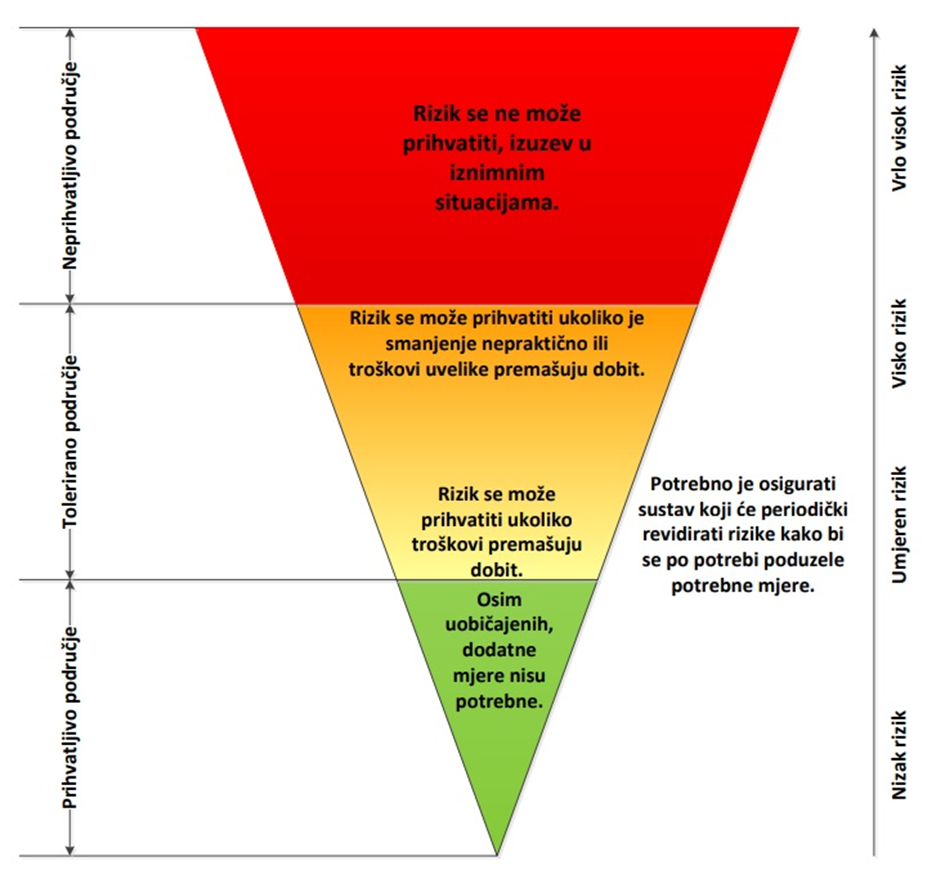 Slika 15. Vrednovanje rizika - ALARP načelaIzvor: Kriteriji za izradu smjernica koje donose čelnici područne (regionalne) samouprave za potrebe izrade procjena rizika od velikih nesreća na razinama jedinica lokalnih i područnih (regionalnih) samoupravaVrednovanje rizika je proces uspoređivanja rezultata analize rizika s kriterijima i provodi se uz primjenu ALARP načela (As Low As Reasonably Practicable – što niže, a da je razumno moguće).  Rizici se razvrstavaju u tri razreda: Prihvatljive: Prihvatljivi su svi niski, za koje uz uobičajene nije potrebno planirati poduzimanje dodatnih mjera.Tolerirane: Tolerirani rizici su svi:Umjereni koji se mogu prihvatiti iz razloga što troškovi smanjenja rizika premašuju korist/dobit;Visoki koji se mogu prihvatiti iz razloga što je njihovo umanjivanje nepraktično ili troškovi uvelike premašuju korist/dobit.Neprihvatljive: Neprihvatljivi rizici su svi vrlo visoki koji se ne mogu prihvatiti, izuzev u iznimnim situacijama. Vrednovanje rizika se provodi u svrhu pripreme podloga za odlučivanje o važnosti pojedinih rizika, odnosno da li će se rizik prihvatiti ili će trebati poduzeti određene mjere kako bi se rizik sukcesivno umanjio. U procesu odlučivanja o daljnjim aktivnostima po specifičnim rizicima koriste se analize rizika i scenariji koji su sastavni dio Procjene rizika.Tablica 84. Vrednovanje rizikaTolerirani rizici (umjereni): potres.Tolerirani rizici (visoki): poplave, tuča, vjetar, požari otvorenog tipa, klizišta, suša.Neprihvatljivi rizici (vrlo visoki): ekstremne temperature, epidemije i pandemije.POPIS SUDIONIKA IZRADE PROCJENE RIZIKA ZA POJEDINE RIZIKEPopis sudionika prikazuje se za svaki od identificiranih rizika zasebno.KARTOGRAFSKI PRIKAZ PRIJETNJI I RIZIKAKARTE PRIJETNJI Poplave izazvane izlijevanjem kopnenih vodenih tijelaKarte prijetnji od poplava izrađene su u mjerilu 1 : 250 000, a ukazuju na moguće obuhvate tri specifična poplavna scenarija na području Općine Cerovlje:poplave velike vjerojatnosti pojavljivanja,poplave srednje vjerojatnosti pojavljivanja,poplave male vjerojatnosti pojavljivanja uključujući poplave uslijed mogućih rušenja nasipa na većim vodotocima te rušenje visokih brana (umjetne poplave).Za izradu karata opasnosti od poplava korištene su topografske podloge Državne geodetske uprave, hidrometeorološke podloge Državnog hidrometeorološkog zavoda i mareografske podloge Hrvatskog hidrografskog instituta.NASELJEBROJ STANOVNIKABROJ STANOVNIKANASELJE2011.2021.BELAJ1612BORUT213180CEROVLJE241197ĆUSI5858DRAGUĆ6856GOLOGORICA269237GOLOGORIČKI DOL8064GRADINJE4333GRIMALDA7575KORELIĆI5346NOVAKI PAZINSKI200181OSLIĆI7955PAGUBICE127120PAZ7262PREVIŽ8377UKUPNO1.6771.453NASELJESPOLUKUPNOSTAROSNE SKUPINESTAROSNE SKUPINESTAROSNE SKUPINENASELJESPOLUKUPNO0-1920-6465 I VIŠEBELAJsv.12462BELAJm.6231BELAJž.6231BORUTsv.1803510639BORUTm.94195421BORUTž.86165218CEROVLJEsv.1973711248CEROVLJEm.92135524CEROVLJEž.105245724ĆUSIsv.587429ĆUSIm.294232ĆUSIž.293197DRAGUĆsv.5663713DRAGUĆm.241194DRAGUĆž.325189GOLOGORICAsv.2374016136GOLOGORICAm.119228116GOLOGORICAž.118188020GOLOGORIČKI DOLsv.64173611GOLOGORIČKI DOLm.3310194GOLOGORIČKI DOLž.317177GRADINJEsv.3332010GRADINJEm.172114GRADINJEž.16196GRIMALDAsv.75194214GRIMALDAm.3810226GRIMALDAž.379208KORELIĆIsv.4623311KORELIĆIm.271206KORELIĆIž.191135NOVAKI PAZINSKIsv.1812610946NOVAKI PAZINSKIm.89165320NOVAKI PAZINSKIž.92105626OSLIĆIsv.557417OSLIĆIm.303234OSLIĆIž.254183PAGUBICEsv.120247719PAGUBICEm.579408PAGUBICEž.63153711PAZsv.6216388PAZm.275202PAZž.3511186PREVIŽsv.77124520PREVIŽm.419239PREVIŽž.3632211UKUPNOsv.1.453255905293UKUPNOm.723126466131UKUPNOž.730129439162SPOLSTAROSNE SKUPINESTAROSNE SKUPINESTAROSNE SKUPINEUKUPNOSPOL0-1920-6465 i višeUKUPNOm8273469ž2272756sv.105461125OZNAKAOPIS PRUŽANJA CESTEDULJINA (km)AUTOCESTEA8 Kanfanar (čvorište Kanfanar (A9)) – Pazin – Lupoglav – Matulji (čvorište Matulji (A7))	11,34ŽUPANIJSKE CESTEŽC 5013Buzet (DC44) – Cerovlje (ŽC5046)11,89ŽC 5046A.G. Grada Pazina (Žarečje) – Cerovlje – Boljunsko Polje (DC500)19,70LOKALNE CESTELC 50072Grimalda – Draguć (ŽC5013)2,3LC 50073Pagubice (LC50072) – Cerovlje (ŽC5046)5,7LC 50079Novaki Pazinski (ŽC5046) – Ćusi1,8LC 50081Previž (nerazvrstana cesta – LC50082)1,2LC 50082Lupoglav (LC50084) – Borut – Cerovlje (ŽC5013)4,2LC 50085Gologorica (ŽC5046) – Gradinje – Paz (ŽC5046)4,9LC 50086Gologorica (ŽC5046) – Žajci (DC64)5,3UKUPNO68,33NASELJEBROJ KUĆANSTVABROJ KUĆANSTVA%NASELJEUKUPNOPRIVATNA KUĆANSTVA%BELAJ440,87BORUT535311,47CEROVLJE696914,94ĆUSI18183,90DRAGUĆ25255,41GOLOGORICA646413,85GOLOGORIČKI DOL17173,68GRADINJE10102,16GRIMALDA20204,33KORELIĆI18183,90NOVAKI PAZINSKI666514,29OSLIĆI18183,90PAGUBICE32326,93PAZ19194,11PREVIŽ29296,28UKUPNO462461100NASELJESTAMBENE JEDINICESTAMBENE JEDINICE%NASELJEUKUPNOSTANOVI ZA STALNO STANOVANJE%BELAJ1151,37BORUT10410312,97CEROVLJE1019712,59ĆUSI25203,12DRAGUĆ77569,60GOLOGORICA76709,48GOLOGORIČKI DOL21212,62GRADINJE14111,75GRIMALDA60547,48KORELIĆI29293,62NOVAKI PAZINSKI1019512,59OSLIĆI37374,61PAGUBICE47455,86PAZ47355,86PREVIŽ52486,48UKUPNO802726100R.BR.PODRUČJE DJELATNOSTIBROJ ZAPOSLENIHBROJ ZAPOSLENIHBROJ ZAPOSLENIHR.BR.PODRUČJE DJELATNOSTIMŽUKUPNOA.Poljoprivreda, šumarstvo i ribarstvo12618B. Rudarstvo i vađenje101C.Prerađivačka industrija731992D.Opskrba vodom, uklanjanje otpadnih voda, gospodarenje otpadom101F.Građevinarstvo53659G.Trgovina na veliko i malo, popravak motornih vozila i motocikala17522H.Prijevoz i skladištenje11011I.Djelatnost pružanja smještaja te pripreme i usluživanja hrane31013J.Informacije i komunikacije101K.Financijske djelatnosti i djelatnosti osiguranja011M.Stručne, znanstvene i tehničke djelatnosti51924N.Administrativne i pomoćne uslužne djelatnosti1910O.Javna uprava i obrana, obvezno socijalno osiguranje235Q.Djelatnosti zdravstvene zaštite i socijalne skrbi022S.Ostale uslužne djelatnosti011UKUPNO:18081261R.BR.VRSTA NAKNADEBROJ PRIMATELJA1.Starosna mirovina2582.Ostale mirovine973.Nacionalna naknada za starije osobe2UKUPNO357REGISTARSKI BROJNAZIVLOKACIJAVRSTA KULTURNOG DOBRAKLASIFIKACIJAZ-7362Crkva Blažene Djevice Marije „kod Lokve“GologoricaNEP (P)sakralne građevineZ-3102Srednjovjekovni kaštel sv. Martin i crkva sv. MartinaFućkiNEP (P)vojne i obrambene građevineZ-2477Crkva sv. Petra i PavlaGologoricaNEP (P)sakralne građevineZ-875Ladanjski sklop BelajBelaj 20NEP (P)stambene građevineZ-582Crkva sv. VidaCerovljeNEP (P)sakralne građevineZ-574Crkva sv. RokaDragućNEP (P)sakralne građevineZ-573Crkva sv. ElizejaDragućNEP (P)sakralne građevineRRI-0048-1962.Kulturno-povijesna cjelina naselja DragućCerovljeNEP (C)urbana cjelinaP-6217Kaštel i crkva Uznesenja Blažene Djevice Marije u PazuPazNEP (P)vojne i obrambene građevineGODINA PROGLAŠENJAPRIRODNA NEPOGODAIZNOS ŠTETE2002.TUČA2.152.786,60 kn2002(OLUJNO NEVRIJEME) POPLAVA18.225.501,00 kn2003.OLUJNO NEVRIJEME S TUČOM1.461.675,00 kn2003.SUŠA1.786.245,00 kn2007. SUŠA5.978.324,00 kn2011. SUŠA-2012. SUŠA7.481.590,65 kn2013. ORKANSKI VJETAR3.063.765,20 kn2022. SUŠA932.932,90 kn2022.KLIZANJE, TEČENJE, ODRONJAVANJE I PREVRTANJE ZEMLJIŠTA653.175,00 knR.BR.PRIJETNJAKRATAK OPIS SCENARIJAUTJECAJ NA DRUŠTVENE VRIJEDNOSTIPREVENTIVNE MJEREMJERE ODGOVORAPOTRESPotres je prirodna nepogoda uzrokovana prirodnim događajem koji je vjerojatno najveći uzrok stradavanja ljudi i uništenja materijalnih dobara. Potresi su uzrok katastrofa koje karakterizira brz nastanak, događaju se učestalo i bez prethodnog upozorenja.Potresi mogu uzrokovati sljedeće: veliki postotak oštećenosti stambenih građevina, industrijske i komunalne infrastrukture, problemi u komunikaciji, neprotočne prometnice, određen broj povrijeđenih i poginulih, štetu na materijalnim i kulturnim dobrima te okolišu, nedovoljni kapaciteti za zbrinjavanje ozlijeđenih i evakuiranih itd. te sekundarne katastrofalne opasnosti i posljedice.Protupotresno projektiranje i građenje građevina sukladno odgovarajućim tehničkim propisima i hrvatskim/europskim normama. Izgradnja sustava ranog upozoravanja. Edukacija i osposobljavanje operativnih snaga sustava civilne zaštite. Uzbunjivanje i obavješćivanje, evakuacija,  zbrinjavanje, sklanjanje, spašavanje, pružanje prve pomoći.POPLAVE IZAZVANE IZLIJEVANJEM KOPNENIH VODENIH TIJELAPoplava je prirodni fenomen čija se pojava ne može izbjeći, ali se rizici od poplavljivanja mogu smanjiti na prihvatljivu razinu, poduzimanjem različitih preventivnih mjera. Poplave su među najopasnijim prirodnim nepogodama jer mogu uzrokovati gubitke ljudskih života, velike materijalne štete, oštećenje kulturnih dobara i ekološke katastrofe.Opskrba vodom i odvodnja: poremećaj u funkcioniranju, izlijevanje otpadnih voda, potapanje podruma, zagađenja izvora vode. Cestovni promet: prekidi i otežano obavljanje djelatnosti do otklanjanja posljedica. Proizvodnja i distribucija električne energije: duži prekidi napajanja el. energijom.Građenje, tehničko i gospodarsko održavanje regulacijskih i zaštitnih vodnih građevina. Izgradnja sustava ranog upozoravanja. Edukacija i osposobljavanje operativnih snaga sustava civilne zaštite.Uzbunjivanje i obavješćivanje, evakuacija, zbrinjavanje, sklanjanje, spašavanje, pružanje prve pomoći.EPIDEMIJE I PANDEMIJENeočekivano veliki broj slučajeva neke bolesti, poglavito zarazne, u skoro isto vrijeme na jednom području gdje obitava veći broj žitelja, tretira se kao epidemija, a manifestira se u 2 pojavna oblika:epidemija koja nastaje samostalno,epidemija koja nastaje kao posljedica nekih drugih prirodnih nepogoda (potres, poplava i sl.) Mogućnost pojave epidemije prve grupe vrste pojavnosti predstavlja realnu opasnost za stanovništvo.Veći stupanj komplikacija i smrtnih ishoda kod rizičnih skupina stanovništva, značajno veća stopa bolovanja radno aktivnog stanovništva.Preventivne DDD,mjere, preventivna cijepljenja, održavanje higijene. Brze intervencije higijensko epidemiološke djelatnosti u suradnji s ostalim djelatnostima Nastavni zavoda za javno zdravstvo Istarske županije i sanitarne inspekcije.Edukacija, obavješćivanje, cijepljenje, DDD mjere, higijensko epidemiološka djelatnost, zaštita vode.EKSTREMNE TEMPERATUREToplinski val kao prirodna pojava uzrokovan klimatskim promjenama, nastaje naglo bez prethodnih najava.Toplina može biti okidač za uzrok mnogih zdravstvenih stanja i izazvati umor, srčani udar ili konfuziju, inzult te pogoršati postojeće stanje kod kroničnih bolesnika.Edukacija  i osposobljavanje građana.Kontinuirano opremanje i osposobljavanje redovnih operativnih snaga sustava civilne zaštite.TUČAPodručje Hrvatske nalazi se u umjerenim geografskim širinama gdje je pojava tuče i sugradice relativno česta. Pojava tuče i sugradice najčešća je u toplom dijelu godine.Štete na poljoprivrednim površinama, stambenim, gospodarskim, poslovnim objektima, automobilima.Potrebno je izbjegavati izgradnju nasada i građevina osjetljivih na kišu i tuču te poticati njihovo osiguranje. Osjetljivu kulturnu baštinu i imovinu potrebno je preventivno zaštititi od ugroze.Upozoravanje.VJETAROlujni vjetar, a ponekad i orkanski, zajedno sa velikom količinom kiše ili čak i tučom, osim što stvara velike štete na imovini, poljoprivrednim i šumarskim dobrima, raznim građevinskim objektima, u prometu i tako nanosi gubitke u gospodarstvu, ugrožava i često puta odnosi ljudske živote.Štete na objektima elektroenergetike, telekomunikacija,  poljoprivrednim površinama, šteta na stambenim, gospodarskim te poslovnim objektima i sl.Prilikom projektiranja objekata voditi računa da isti izdrže opterećenja koje podrazumijevaju olujno i orkansko nevrijeme.Uz prometnice koje prolaze kroz šumsko područje održavati svijetle pruge bez vegetacije i sastojina kako uslijed olujnog i orkanskog nevremena ne bi došlo do ugrožavanja prometa i njegovih sudionika.Izbor građevnog materijala, a posebno za izgradnju krovišta i nadstrešnica treba prilagoditi jačini vjetra. Kod planiranja i gradnje prometnica potrebno je voditi računa o vjetru i pojavi ekstremnih zračnih turbulencija.Upozoravanje, obavješćivanje.Postojeće operativne snage sustava civilne zaštite dovoljne su za pomoć stanovništvu u saniranju posljedica uzrokovanih vjetrom.POŽARI OTVORENOG TIPAUgroženost od požara dolazi do izražaja u ljetnim mjesecima te u sušnim vremenskim razdobljima. Požari otvorenog tipa stvaraju znatne izravne i neizravne štete, a njihovo gašenje ponekad iziskuje angažiranje velikog materijalnog, tehničkog i kadrovskog potencijala sustava civilne zaštite. Osim što šuma i sva ostala zemljišta obrasla vegetacijom imaju gospodarsku važnost kao izvori sirovina, poljoprivredna zemljišta za proizvodnju hrane, navedeni prostori predstavljaju i dobra od općeg interesa koja iziskuju posebnu zaštitu. U slučaju požara mogući je nastanak štete na: šumskim i poljoprivrednim područjima,  građevinama, pokretninama kao i određeni broj stradalih osoba (lake ozljede/teže ozljede/smrtno stradavanje), što se ne može uvijek izbjeći. Moguć je i kratkotrajni prekid (do par dana) opskrbe energijom, vodom, namirnicama ili zastoji u prometu. Ne očekuje se značajniji efekt na odvijanje turističke sezone, ali mjere oporavka vegetacije su dugoročne.U cilju zaštite od požara potrebno je provoditi preventivne mjere zaštite od požara, educirati stanovništvo kako bi se spriječio nastanak požara, jer je najčešći način izazivanja istog nemar ili nepažnja (paljenje korova i sl.)Motrenje i rano upozoravanje.KLIZIŠTAUzorci nastanka klizišta mogu biti prirodni te oni nastali ljudskim faktorom, odnosno potaknuti ljudskim aktivnostima. Prirodni uzroci dijele se na geološke i morfološke. Geološke karakterizira mineraloški sastav stijena, nagib plićih slojeva tla i smjer pružanja, odnos nagiba klizišta u odnosu na nagib površine kosine te njihova geotehnička svojstva. Morfološke uzroke karakteriziraju promijene reljefa uslijed djelovanja različitih endogenih te egzogenih sila. Klizišta se javljaju po razdoblju velikih količina oborina, topljenja snijega, povlačenja podzemnih voda.Klizišta mogu uzrokovati štetu na materijalnim i kulturnim dobrima te okolišu, mogu uzrokovati štetu na  stambenim građevinama te industrijske i komunalne infrastrukture, zastoj u prometu i neprotočne prometnice.Blokada balvanima, drenaža za odvod vode iz zemlje koja se postavlja u dubinu ili na površinu te kanali, ježevi/barikade za kratkotrajnu stabilizaciju, manji odroni mogu se osigurati zečjim nasipima, površine natopljene vodom za vrijeme jakih oborina prekrivaju se vodonepropusnim ceradama da bi se spriječilo daljnje natapanje tla. Dugoročne mjere su pošumljavanje, građenje zaštitnih, betonskih zidova te smanjenje nagiba putem sanacije terena.Sanacija klizišta je odgovoran i skup posao. Svako klizište obilježavaju različite značajke, prema tome potrebna je visoka razina stručnosti i kako bi se što točnije odredio razlog nastanka, dubinu i osobine te kako bi se uz odgovarajuću projektnu dokumentaciju dugoročno sanirala šteta.SUŠAMeteorološka suša ili dulje razdoblje bez oborina može uzrokovati ozbiljne štete u poljodjelstvu, vodoprivredi te drugim gospodarskim djelatnostima. Za poljodjelstvo mogu biti opasne suše koje nastaju u vegetacijskom razdoblju. Nedostatak oborina u duljem vremenskom razdoblju može, s određenim faznim pomakom, uzrokovati i hidrološku sušu koja se očituje smanjenjem površinskih i dubinskih zaliha vode.Suša bi neminovno utjecala na vodostaje rijeka, vodocrpilišta i druge izvore vode za piće (bunare), jer bi se razina istih snizila u ovisnosti od vremenskog trajanja suše. Smanjenjem nivoa i količine vode u vodnim objektima, otežala bi se distribucija iste korisnicima, a mogućnost pojave zaraze (hidrične epidemije – trbušni tifus, dizenterija, hepatitis) su veće.Navodnjavanje, savjetovanjeUpozoravanje.KATEGORIJA%-st-1<0,001<0,0120,001-0,00460,01-0,0730,0047-0,0110,07-0,1640,012-0,0350,17-0,5150,036>0,52>KATEGORIJA%- €-10,5-14.996,85-9.993,7021-59.993,70-49.968,5035-1549.968,50-149.905,50415-25149.905,50-249.842,505>25>249.842,50KATEGORIJA%-€-10,5-14.996,85-9.993,7021-59.993,70-49.968,5035-1549.968,50-149.905,50415-25149.905,50-249.842,505>25>249.842,50KATEGORIJA%-€-10,5-14.996,85-9.993,7021-59.993,70-49.968,5035-1549.968,50-149.905,50415-25149.905,50-249.842,505>25>249.842,50KLASAOPISTROŠAK (€/m2)IaJednostavne poljoprivredne građevine, pomoćne građevine i slično28,4IbSpremišta (rezervoari) vode, trgovačka skladišta, štale i slično49,5IIaTornjevi, vodotornjevi, ostala spremišta78,4IIbUredi, trgovine, poljoprivredne građevine do visine jednog kata, jednostavna industrijska postrojenja i slično146,4IIIaStambene zgrade do četiri kata, lokalne sportske građevine, parkirališta na kat, poslovne građevine i slično175,8IIIbStambene i poslovne građevine, složenije poljoprivredne i industrijske građevine, građevine javnih institucija, domovi zdravlja, hoteli niže kategorije i slično200,5IVaPrivatne kuće, uredske zgrade, veliki trgovački centri226,3IVbTrgovački centri i hoteli viših kategorija250,0IVcBolnice, knjižnice i kulturne građevine300,5VaRadio i TV postaje, obrazovne institucije, trgovački centri s dodatnim sadržajem372,6VbKongresni centri, zračne luke451,6VcKliničko – bolnički centri, hoteli najviših kategorija513,3VdKazališta, operne i koncertne dvorane615,3KATEGORIJAPOSLJEDICEVJEROJATNOST/FREKVENCIJAVJEROJATNOST/FREKVENCIJAVJEROJATNOST/FREKVENCIJAKATEGORIJAPOSLJEDICEKVALITATIVNOVJEROJATNOSTFREKVENCIJA1NeznatneIznimno mala<1 %1 događaj u 100 godina i rjeđe2MaleneMala1 – 5 %1 događaj u 20 do 100 godina3UmjereneUmjerena5 – 50 %1 događaj u 2 do 20 godina4ZnačajneVelika51 – 98 %1 događaj 1 do 2 godine5KatastrofalneIznimno velika> 98 %1 događaj godišnje ili češćeNaziv scenarijaPodrhtavanje tla na području Općine Cerovlje uzrokovano potresom VII°C MCSGrupa rizikaPotres	RizikPotres Radna skupinaKoordinator:Načelnik Stožera civilne zaštite Općine CerovljeNositelj:Denis StipanovKamenko OpatićVilim JakšaIzvršitelj:Denis StipanovKamenko OpatićVilim JakšaSTUPANJ POTRESAUČINCI POTRESA NA:UČINCI POTRESA NA:UČINCI POTRESA NA:UČINCI POTRESA NA:STUPANJ POTRESAGRAĐEVINEMATERIJALNA DOBRAGRAĐEVINELJUDEVI°A./ Na mnogim građevinama (20-50%) od neobrađenog kamena, seoskim građevinama, i građevinama od nepečene opeke i nabijene gline, oštećenja 1. stupnja (lagana oštećenja) - sitne pukotine u žbuci i otpadanje manjih komada žbuke. Na pojedinim građevinama (10%), oštećenja 2. stupnja (umjerena oštećenja) – male pukotine u zidovima, otpadanje većih komada žbuke, klizanje krovnog crijepa, pukotine u dimnjacima i otpadanje dijelova dimnjaka.B./Na pojedinim građevinama (10%)od pečene opeke, građevinama od krupnih blokova te one izgrađene od prirodnog tesanog kamena i one sa drvenom konstrukcijom, oštećenja 1.stupnja (lagana oštećenja) -sitne pukotine u žbuci i otpadanje manjih komada žbuke.U rijetkim slučajevima može se razbiti posuđe i drugi stakleni predmeti. Knjige padaju s polica. Moguće je pomicanje teškog namještaja Mala zvona mogu zvoniti. Domaće životinje bježe iz nastambi. U pojedinim slučajevima u vlažnom tlu moguće su pukotine širine do 1 cm. Primjećuju se promjene izdašnosti izvora i razine vode u zdencima.Trešnju osjete svi ljudi unutar građevina i na otvorenom. Ljudi u građevinama se uplaše i bježe na otvoreno. Pojedinci gube ravnotežu.VII°A./ Na mnogim građevinama (20-50%) od neobrađenog kamena, seoskim građevinama, i građevinama od nepečene opeke i nabijene gline, oštećenja 3. stupnja (teška oštećenja) široke i duboke pukotine u zidovima, rušenje dimnjaka. Na pojedinim građevinama (10%), oštećenja 4. stupnja (razorna oštećenja) – otvori u zidovima, rušenje dijelova zgrade, razaranje veza među pojedinim dijelovima građevine, rušenje unutrašnjih zidova i zidova ispune.B./ Na mnogim građevinama (20- 50%) od pečene opeke, građevinama od krupnih blokova i montažnim građevinama, te one izgrađene od prirodnog tesanog kamena i one s drvenom konstrukcijom, oštećenja 2.stupnja (umjerena oštećenja) -manje pukotine u zidovima, otpadanje većih komada žbuke, klizanje krovnog crijepa, pukotine u dimnjacima i otpadanje dijelova dimnjaka.C./ Na mnogim građevinama (20- 50%) s armiranobetonskim i čeličnim skeletom,krupnopanelnim građevinama i dobro građenim drvenim građevinama, oštećenja 1.stupnja (lagana oštećenja) - sitne pukotine u žbuci i otpadanje manjih komada žbuke.Moguće je pomicanje teškog namještaja Zvone velika zvona. Na površini vode stvaraju se valovi,voda se zamuti od izdizanja mulja.Razina vode u zdencima se mijenja, kao i izdašnost izvora.U pojedinim slučajevima stvaraju se novi, ili nestaju postojeći izvori vode.Pojedini slučajevi klizišta na pješčanim ili šljunčanim obalama rijeka.U pojedinim slučajevima odroni na cestama na strmim kosinama.Mjestimično pukotine u cestama i kamenim zidovima.Ljudi se prestraše i bježe u panici na otvoreno.Mnogi se teško održavaju na nogama. Trešnju osjete osobe koje se voze u automobilu.VIII°A./ Na mnogim građevinama (20-50%) od neobrađenog kamena, seoskim građevinama i građevinama od nepečene opeke i nabijene gline, oštećenja 4. stupnja (razorna oštećenja) – otvori u zidovima, rušenje dijelova građevine, razaranje veza među pojedinim dijelovima građevine, rušenje unutrašnjih zidova i zidova ispune. Na pojedinim građevinama (10%), oštećenja 5. stupnja (potpuno rušenje) – potpuno rušenje građevina.B./ Na mnogim građevinama (20- 50%) od pečene opeke, građevinama od krupnih blokova te one izgrađene od prirodnog tesanog kamena i one s drvenom konstrukcijom, oštećenja2. stupnja (teška oštećenja) - široke i duboke pukotine u zidovima, rušenje dimnjaka. Na pojedinim građevinama (10%), oštećenja 4. stupnja (razorna oštećenja) – otvori u zidovima, rušenje dijelova građevine, razaranje veza među pojedinim dijelovima građevine, rušenje unutrašnjih zidova i zidova ispune.C./ Na mnogim građevinama (20-50%) s armiranobetonskih i čeličnim skeletom, krupnopanelnim građevinama i dobro građenim drvenim građevinama, oštećenja 1. stupnja (umjerena oštećenja) - manje pukotine u zidovima, otpadanje većih komada žbuke, klizanje krovnog crijepa, pukotine u dimnjacima i otpadanje dijelova dimnjaka. Na pojedinim građevinama (10%),oštećenja 3. stupnja (teška oštećenja) – široke i duboke pukotine u zidovima, rušenje dimnjaka.Teži namještaj se pomiče. Neke viseće svjetiljke su oštećene. Kipovi i Spomenici se pomiču. Nadgrobni kameni se prevrću. Ruše se kamene ograde i zidovi.Pukotine u tlu dosežu i nekoliko centimetara. Voda u jezerima se muti.  Stvaraju se novi bazeni vode. Ponekad se presušeni zdenci pune vodom ili postojeći presušuju. U mnogim slučajevima mijenja se izdašnost izvora i razina vode u zdencima.Opći strah i panika. Trešnja se osjeća jako i u automobilima u pokretu. IX°A./ Na mnogim građevinama (20-50%) od neobrađenog kamena, seoskim građevinama i građevinama od nepečene opeke i nabijene gline, oštećenja 5. stupnja (potpuno rušenje) - potpuno rušenje građevina.B./ Na mnogim građevinama (20-50%) od pečene opeke, građevinama od krupnih blokova te onim izgrađenim od prirodnoga tesanog kamena i onim drvene konstrukcije, oštećenja 4. stupnja (razorna oštećenja) - otvori u zidovima, rušenje dijelova građevine, razaranje veza među pojedinim dijelovima građevine, rušenje unutrašnjih zidova i zidova ispune. Na pojedinim građevinama (10%), oštećenja 5. stupnja (potpuno rušenje) - potpuno rušenje.C./ Na mnogim građevinama (20-50%) s armiranobetonskim i čeličnim skeletom, krupnopanelnim građevinama i dobro građenim drvenim građevinama, oštećenja 3. stupnja (teška oštećenja) - široke i duboke pukotine u zidovima, rušenje dimnjaka. Na pojedinim građevinama (10%), oštećenja 4. stupnja (razorna oštećenja) - otvori u zidovima, rušenje dijelova građevine, razaranje veza među pojedinim dijelovima građevine, rušenje unutrašnjih zidova i zidova ispuneZnačajna oštećenja namještaja. Spomenici i stupovi se prevrću. Vodni rezervoari mogu biti teško oštećeni. U pojedinim slučajevima savijaju se željezničke tračnice i oštećuju ceste.Životinje se pokušavaju osloboditi i urlaju. U ravnicama poplave. Pukotine u tlu dosežu širinu od 10 cm, a po padinama i obalama rijeka preko 10 cm, te nastaje mnogo tankih pukotina u tlu. Stijene se odronjavaju, česti odroni i izbacivanje mulja. Na Kod stanovništva se javlja opća panika i strah. Na površinama vode veliki valovi.R.BR.GRAD / MJESTOº Nº EČESTINE INTENZITETA (º MCS )ČESTINE INTENZITETA (º MCS )ČESTINE INTENZITETA (º MCS )ČESTINE INTENZITETA (º MCS )R.BR.GRAD / MJESTOº Nº EVVIVIIVIIIBuje45.41113.66110000Labin45.08614.1287000Novigrad45.31713.5686000Pazin45.24013.9415000Poreč45.22713.602400044.86913.8541000Rovinj45.08113.6451000Umag45.43313.52711000Kanfanar45.12313.8421000Lupoglav45.35314.11112100Marčana44.95513.9602000Motovun45.33713.8327000UtjecajSektorXKomunikacijska i informacijska tehnologija (elektroničke komunikacije, prijenos podataka, informacijski sustavi, pružanje audio i audiovizualnih medijskih usluga)XPromet (cestovni, željeznički, zračni, pomorski i promet unutarnjim plovnim putovima)XZdravstvo (zdravstvena zaštita, proizvodnja, promet i nadzor nad lijekovima)XVodno gospodarstvo (regulacijske i zaštitne vodne građevine i komunalne vodne građevine)XHrana (proizvodnja i opskrba hranom i sustav sigurnosti hrane, robne zalihe) XFinancije (bankarstvo, burze, investicije, sustavi osiguranja i plaćanja)XProizvodnja, skladištenje i prijevoz opasnih tvari (kemijski, biološki, radiološki i nuklearni materijali)XJavne službe (osiguranje javnog reda i mira, zaštita i spašavanje, hitna medicinska pomoć)XNacionalni spomenici i vrijednostiSTUPANJ POTRESAVRŠNO UBRZANJE TLAVRŠNO UBRZANJE TLANAZIV POTRESAOPIS POTRESASTUPANJ POTRESA(m/s2)(g)NAZIV POTRESAOPIS POTRESAVI.0,59-0,690,06-0,07jakSlike padaju sa zida, ormari se prevrću i pomiču. Ljudi bježe na ulicu.VII.0,98-1,470,10-0,15vrlo jakRuše se dimnjaci, crjepovi padaju s krova, kućni zidovi pucaju.VIII.2,45-2,940,25-0,30razoranSlabije građene kuće se ruše, a jače građene oštećuju. Tlo puca.IX.4,91-5,400,50-0,55pustošniKuće se teško oštećuju i ruše. Nastaju velike pukotine, klizišta i odroni zemlje.R.BR.STUPANJ OŠTEĆENJAIIIIIIIVVGRAĐEVINSKAŠTETA %1.nikakvo-nema8,00%50,00%37,00%5,00%30,00%0,00%2.neznatno10,00%25,00%25,00%70,00%50,00%6,00%3.umjereno40,00%23,00%33,00%25,00%20,00%20,00%4.jako35,00%2,00%2,00%40,00%5.totalno4,00%2,00%62,00%6.rušenje3,00%1,00%100,00%Život i zdravlje ljudiŽivot i zdravlje ljudiŽivot i zdravlje ljudiŽivot i zdravlje ljudiKategorijaPosljediceKriterij-st-Odabrano1Neznatne<0,012Malene0,01-0,073Umjerene0,07-0,164Značajne0,17-0,515Katastrofalne0,52>XGospodarstvoGospodarstvoGospodarstvoGospodarstvoKategorijaPosljediceKriterij-€-Odabrano1Neznatne4.996,85-9.993,702Malene9.993,70-49.968,503Umjerene49.968,50-149.905,504Značajne149.905,50-249.842,505Katastrofalne>249.842,50XDruštvena stabilnost i politikaDruštvena stabilnost i politikaDruštvena stabilnost i politikaDruštvena stabilnost i politikaŠtete/gubici na kritičnoj infrastrukturiŠtete/gubici na kritičnoj infrastrukturiŠtete/gubici na kritičnoj infrastrukturiŠtete/gubici na kritičnoj infrastrukturiKategorijaPosljediceKriterij-€-Odabrano1Neznatne4.996,85-9.993,702Malene9.993,70-49.968,503Umjerene49.968,50-149.905,504Značajne149.905,50-249.842,505Katastrofalne>249.842,50XDruštvena stabilnost i politikaDruštvena stabilnost i politikaDruštvena stabilnost i politikaDruštvena stabilnost i politikaŠtete/gubici na ustanovama/građevinama javnog društvenog značajaŠtete/gubici na ustanovama/građevinama javnog društvenog značajaŠtete/gubici na ustanovama/građevinama javnog društvenog značajaŠtete/gubici na ustanovama/građevinama javnog društvenog značajaKategorijaPosljediceKriterij-€-Odabrano1Neznatne4.996,85-9.993,702Malene9.993,70-49.968,503Umjerene49.968,50-149.905,504Značajne149.905,50-249.842,505Katastrofalne>249.842,50XKategorijaKritična infrastrukturaUstanove/građevine javnog društvenog značajaUkupno12345XXXKATEGORIJAVJEROJATNOST/FREKVENCIJAVJEROJATNOST/FREKVENCIJAVJEROJATNOST/FREKVENCIJAVJEROJATNOST/FREKVENCIJAKATEGORIJAKVALITATIVNOVJEROJATNOSTFREKVENCIJAODABRANO1Iznimno mala<1 %1 događaj u 100 godina i rjeđeX2Mala1 – 5 %1 događaj u 20 do 100 godina3Umjerena5 – 50 %1 događaj u 2 do 20 godina4Velika51 – 98 %1 događaj 1 do 2 godine5Iznimno velika> 98 %1 događaj godišnje ili češćeVRSTA RIZIKAOPIS RIZIKANizak rizikDodatne mjere nisu potrebne, osim uobičajenih.Umjeren rizikRizik se može prihvatiti ukoliko troškovi premašuju dobit.Visok rizikRizik se može prihvatiti ukoliko je smanjenje nepraktično ili troškovi uvelike premašuju dobit.Vrlo visok rizikRizik se ne može prihvatiti, izuzev u iznimnim situacijama.Naziv scenarijaPoplave uslijed velikih količina oborina u kratkom vremenskom periodu području Općine CerovljeGrupa rizikaPoplavaRizikPoplave izazvane izlijevanjem kopnenih vodenih tijelaRadna skupinaKoordinator:Načelnik Stožera civilne zaštite Općine CerovljeNositelj:Denis StipanovKamenko OpatićVilim JakšaIzvršitelj:Denis StipanovKamenko OpatićVilim JakšaUtjecajSektorxKomunikacijska i informacijska tehnologija (elektroničke komunikacije, prijenos podataka, informacijski sustavi, pružanje audio i audiovizualnih medijskih usluga)xPromet (cestovni, željeznički, zračni, pomorski i promet unutarnjim plovnim putovima)Zdravstvo (zdravstvena zaštita, proizvodnja, promet i nadzor nad lijekovima)xVodno gospodarstvo (regulacijske i zaštitne vodne građevine i komunalne vodne građevine)xHrana (proizvodnja i opskrba hranom i sustav sigurnosti hrane, robne zalihe) Financije (bankarstvo, burze, investicije, sustavi osiguranja i plaćanja)xProizvodnja, skladištenje i prijevoz opasnih tvari (kemijski, biološki, radiološki i nuklearni materijali)xJavne službe (osiguranje javnog reda i mira, zaštita i spašavanje, hitna medicinska pomoć)Nacionalni spomenici i vrijednostiBRANJENO PODRUČJE 22: PODRUČJA MALIH SLIVOVA MIRNA – DRAGONJA I RAŠA – BOLJUNČICABRANJENO PODRUČJE 22: PODRUČJA MALIH SLIVOVA MIRNA – DRAGONJA I RAŠA – BOLJUNČICABRANJENO PODRUČJE 22: PODRUČJA MALIH SLIVOVA MIRNA – DRAGONJA I RAŠA – BOLJUNČICABRANJENO PODRUČJE 22: PODRUČJA MALIH SLIVOVA MIRNA – DRAGONJA I RAŠA – BOLJUNČICABRANJENO PODRUČJE 22: PODRUČJA MALIH SLIVOVA MIRNA – DRAGONJA I RAŠA – BOLJUNČICABRANJENO PODRUČJE 22: PODRUČJA MALIH SLIVOVA MIRNA – DRAGONJA I RAŠA – BOLJUNČICADionica obranebrojVODOTOKobalanaziv dionicestacionažadužinaukupna dužinaObjekti na kojima se provode mjere obrane od poplavaObjekti na kojima se provode mjere obrane od poplavaPodručje ugroženo poplavomžupanija,općinenaselja i objektiMjerodavni vodomjeri i kriteriji za proglašenje mjera obrane od poplavaDionica obranebrojVODOTOKobalanaziv dionicestacionažadužinaukupna dužinaNASIPInaziv nasipanaziv dionicestacionaža po vodotokustacionaža po nasipuukupna dužina nasipaOBJEKTI NA DIONICIPodručje ugroženo poplavomžupanija,općinenaselja i objektiV-vodomjer,rkm,(aps.kota „0“)P-pripremno stanjeR-redovna obranaI-izvanredna obranaIS-izvanredno stanjeM-najviši zabilježeni vodostajE.22.7.akumulacijaButoniga;volumen na koti +41,00m.n.m.V= 19.700.000,00 m3F= 2,5 kmbrana Butoniga;(0,580 km)temeljni ispust;preljevIstarska;Buzet,Pazin,CerovljeV – brana ButonigaQmax = 50,0 m3/sHmax = +42,70 m.n.m.E.22.8.1.Pazinski potok (donjitok);lijeva i desna obala;utok u Pazinsku jamu – most Dušani;km 0+000 - 2+929;(2,929 km);ukupno 2,929 kmkm 1+523 a.b. most Rijavac (Sv.Jožefa)km 2+929 a.b. most Dušani Istarska;Pazin,CerovljeV – most Rijavac (Sv.Jožefa),(220,58)P = hidrometeorološka prognozaR = +350I = +560IS = +680 E.22.8.2.Pazinski potok(gornji tok);lijeva i desna obala;most Dušani - utokLipa-Borutski potok;km 2+929 - 10+772;(7,843 km);ukupno 7,843 kmlijevi nasip Pazinskogpotoka;nasip uz lijevu obalu;km 8+110 - 9+510;(1,400 km)ukupna dužina nasipa1,400 kmkm 4+860 - 10+772regulirana dionica(5,912 km)km 4+500 a.b. most Dubravicakm 4+840 a.b. most Zarićanskikm 6+140 a.b. mostkm 7+120 a.b. mostkm 8+300 preljevkm 9+500 a.b. mostkm 10+000 a.b. mostIstarska;Pazin,CerovljeV - ciglana Cerovlje,(272,33)P = hidrometeorološka prognozaR = +209I = +288IS = +345V - most Dubravica,km 4+500, (249,59 m.n.m.)M = +620 (1993.) E.22.17.akumulacijaBoljunčica;V= 6.500.000,00 m3brana Letaj;(0,090 km) temeljni ispust;preljevIstarska;Kršan,Cerovlje,LupoglavV - brana Letaj,R = +89 m.n.m.I = +92 m.n.m.IS = +93,50 m.n.m.M = +93,36 m.n.m.Život i zdravlje ljudiŽivot i zdravlje ljudiŽivot i zdravlje ljudiŽivot i zdravlje ljudiKategorijaPosljediceKriterij-st-Odabrano1Neznatne<0,01X2Malene0,01-0,073Umjerene0,07-0,164Značajne0,17-0,515Katastrofalne0,52>GospodarstvoGospodarstvoGospodarstvoGospodarstvoKategorijaPosljediceKriterij-€-Odabrano1Neznatne4.996,85-9.993,702Malene9.993,70-49.968,503Umjerene49.968,50-149.905,504Značajne149.905,50-249.842,50X5Katastrofalne>249.842,50Društvena stabilnost i politikaDruštvena stabilnost i politikaDruštvena stabilnost i politikaDruštvena stabilnost i politikaŠtete/gubici na kritičnoj infrastrukturiŠtete/gubici na kritičnoj infrastrukturiŠtete/gubici na kritičnoj infrastrukturiŠtete/gubici na kritičnoj infrastrukturiKategorijaPosljediceKriterij-€-Odabrano1Neznatne4.996,85-9.993,702Malene9.993,70-49.968,503Umjerene49.968,50-149.905,50X4Značajne149.905,50-249.842,505Katastrofalne>249.842,50KATEGORIJAVJEROJATNOST/FREKVENCIJAVJEROJATNOST/FREKVENCIJAVJEROJATNOST/FREKVENCIJAVJEROJATNOST/FREKVENCIJAKATEGORIJAKVALITATIVNOVJEROJATNOSTFREKVENCIJAODABRANO1Iznimno mala<1 %1 događaj u 100 godina i rjeđe2Mala1 – 5 %1 događaj u 20 do 100 godina3Umjerena5 – 50 %1 događaj u 2 do 20 godinaX4Velika51 – 98 %1 događaj 1 do 2 godine5Iznimno velika> 98 %1 događaj godišnje ili češćeVRSTA RIZIKAOPIS RIZIKANizak rizikDodatne mjere nisu potrebne, osim uobičajenih.Umjeren rizikRizik se može prihvatiti ako troškovi premašuju dobit.Visok rizikRizik se može prihvatiti ako je smanjenje nepraktično ili troškovi uvelike premašuju dobit.Vrlo visok rizikRizik se ne može prihvatiti, izuzev u iznimnim situacijama.Naziv scenarijaPojava epidemije uzrokovane virusom SARS-CoV-2 na području Općine Cerovlje Grupa rizikaEpidemije i pandemijeRizikEpidemije i pandemijeRadna skupinaKoordinator:Načelnik Stožera civilne zaštite Općine CerovljeNositelj:Denis StipanovKamenko OpatićVilim JakšaIzvršitelj:Denis StipanovKamenko OpatićVilim JakšaUtjecajSektorKomunikacijska i informacijska tehnologija (elektroničke komunikacije, prijenos podataka, informacijski sustavi, pružanje audio i audiovizualnih medijskih usluga)Promet (cestovni, željeznički, zračni, pomorski i promet unutarnjim plovnim putovima)xZdravstvo (zdravstvena zaštita, proizvodnja, promet i nadzor nad lijekovima)Vodno gospodarstvo (regulacijske i zaštitne vodne građevine i komunalne vodne građevine)Hrana (proizvodnja i opskrba hranom i sustav sigurnosti hrane, robne zalihe) Financije (bankarstvo, burze, investicije, sustavi osiguranja i plaćanja)Proizvodnja, skladištenje i prijevoz opasnih tvari (kemijski, biološki, radiološki i nuklearni materijali)xJavne službe (osiguranje javnog reda i mira, zaštita i spašavanje, hitna medicinska pomoć)Nacionalni spomenici i vrijednostiŽivot i zdravlje ljudiŽivot i zdravlje ljudiŽivot i zdravlje ljudiŽivot i zdravlje ljudiKategorijaPosljediceKriterij-st-Odabrano1Neznatne<0,012Malene0,01-0,073Umjerene0,07-0,164Značajne0,17-0,515Katastrofalne0,52>XGospodarstvoGospodarstvoGospodarstvoGospodarstvoKategorijaPosljediceKriterij-€-Odabrano1Neznatne4.996,85-9.993,702Malene9.993,70-49.968,503Umjerene49.968,50-149.905,504Značajne149.905,50-249.842,50X5Katastrofalne>249.842,50Društvena stabilnost i politikaDruštvena stabilnost i politikaDruštvena stabilnost i politikaDruštvena stabilnost i politikaŠtete/gubici na kritičnoj infrastrukturiŠtete/gubici na kritičnoj infrastrukturiŠtete/gubici na kritičnoj infrastrukturiŠtete/gubici na kritičnoj infrastrukturiKategorijaPosljediceKriterij-€-Odabrano1Neznatne4.996,85-9.993,702Malene9.993,70-49.968,503Umjerene49.968,50-149.905,504Značajne149.905,50-249.842,50X5Katastrofalne>249.842,50KATEGORIJAVJEROJATNOST/FREKVENCIJAVJEROJATNOST/FREKVENCIJAVJEROJATNOST/FREKVENCIJAVJEROJATNOST/FREKVENCIJAKATEGORIJAKVALITATIVNOVJEROJATNOSTFREKVENCIJAODABRANO1Iznimno mala<1 %1 događaj u 100 godina i rjeđe2Mala1 – 5 %1 događaj u 20 do 100 godina3Umjerena5 – 50 %1 događaj u 2 do 20 godinax4Velika51 – 98 %1 događaj 1 do 2 godine5Iznimno velika> 98 %1 događaj godišnje ili češćeVRSTA RIZIKAOPIS RIZIKANizak rizikDodatne mjere nisu potrebne, osim uobičajenih.Umjeren rizikRizik se može prihvatiti ukoliko troškovi premašuju dobit.Visok rizikRizik se može prihvatiti ukoliko je smanjenje nepraktično ili troškovi uvelike premašuju dobit.Vrlo visok rizikRizik se ne može prihvatiti, izuzev u iznimnim situacijama.Naziv scenarijaPojava toplinskog vala na području Općine Cerovlje Grupa rizikaEkstremne vremenske pojaveRizikEkstremne temperatureRadna skupinaKoordinator:Načelnik Stožera civilne zaštite Općine CerovljeNositelj:Denis StipanovKamenko OpatićElena ŠestanIzvršitelj:Denis StipanovKamenko OpatićElena ŠestanUTJECAJSEKTORKomunikacijska i informacijska tehnologija (elektroničke komunikacije, prijenos podataka, informacijski sustavi, pružanje audio i audiovizualnih medijskih usluga)Promet (cestovni, željeznički, zračni, pomorski i promet unutarnjim plovnim putovima)xZdravstvo (zdravstvena zaštita, proizvodnja, promet i nadzor nad lijekovima)xVodno gospodarstvo (regulacijske i zaštitne vodne građevine i komunalne vodne građevine)xHrana (proizvodnja i opskrba hranom i sustav sigurnosti hrane, robne zalihe) Financije (bankarstvo, burze, investicije, sustavi osiguranja i plaćanja)Proizvodnja, skladištenje i prijevoz opasnih tvari (kemijski, biološki, radiološki i nuklearni materijali)xJavne službe (osiguranje javnog reda i mira, zaštita i spašavanje, hitna medicinska pomoć)Nacionalni spomenici i vrijednostiŽivot i zdravlje ljudiŽivot i zdravlje ljudiŽivot i zdravlje ljudiŽivot i zdravlje ljudiKategorijaPosljediceKriterij-st-Odabrano1Neznatne<0,012Malene0,01-0,073Umjerene0,07-0,164Značajne0,17-0,515Katastrofalne0,52>XGospodarstvoGospodarstvoGospodarstvoGospodarstvoKategorijaPosljediceKriterij-€-Odabrano1Neznatne4.996,85-9.993,702Malene9.993,70-49.968,503Umjerene49.968,50-149.905,504Značajne149.905,50-249.842,50X5Katastrofalne>249.842,50Društvena stabilnost i politikaDruštvena stabilnost i politikaDruštvena stabilnost i politikaDruštvena stabilnost i politikaŠtete/gubici na kritičnoj infrastrukturiŠtete/gubici na kritičnoj infrastrukturiŠtete/gubici na kritičnoj infrastrukturiŠtete/gubici na kritičnoj infrastrukturiKategorijaPosljediceKriterij-€-Odabrano1Neznatne4.996,85-9.993,702Malene9.993,70-49.968,50X3Umjerene49.968,50-149.905,504Značajne149.905,50-249.842,505Katastrofalne>249.842,50Društvena stabilnost i politikaDruštvena stabilnost i politikaDruštvena stabilnost i politikaDruštvena stabilnost i politikaŠtete/gubici na ustanovama/građevinama javnog društvenog značajaŠtete/gubici na ustanovama/građevinama javnog društvenog značajaŠtete/gubici na ustanovama/građevinama javnog društvenog značajaŠtete/gubici na ustanovama/građevinama javnog društvenog značajaKategorijaPosljediceKriterij-€-Odabrano1Neznatne4.996,85-9.993,70X2Malene9.993,70-49.968,503Umjerene49.968,50-149.905,504Značajne149.905,50-249.842,505Katastrofalne>249.842,50KategorijaKritična infrastrukturaUstanove/građevine javnog društvenog značajaUkupno1X2XX345KATEGORIJAVJEROJATNOST/FREKVENCIJAVJEROJATNOST/FREKVENCIJAVJEROJATNOST/FREKVENCIJAVJEROJATNOST/FREKVENCIJAKATEGORIJAKVALITATIVNOVJEROJATNOSTFREKVENCIJAODABRANO1Iznimno mala<1 %1 događaj u 100 godina i rjeđe2Mala1 – 5 %1 događaj u 20 do 100 godina3Umjerena5 – 50 %1 događaj u 2 do 20 godina4Velika51 – 98 %1 događaj 1 do 2 godineX5Iznimno velika> 98 %1 događaj godišnje ili češćeVRSTA RIZIKAOPIS RIZIKANizak rizikDodatne mjere nisu potrebne, osim uobičajenih.Umjeren rizikRizik se može prihvatiti ukoliko troškovi premašuju dobit.Visok rizikRizik se može prihvatiti ukoliko je smanjenje nepraktično ili troškovi uvelike premašuju dobit.Vrlo visok rizikRizik se ne može prihvatiti, izuzev u iznimnim situacijama.Naziv scenarijaPojava tuče veličine promjera zrna od 36−50 mm na području Općine CerovljeGrupa rizikaEkstremne vremenske pojaveRizikPadalineRadna skupinaKoordinator:Načelnik Stožera civilne zaštite Općine CerovljeNositelj:Denis StipanovKamenko OpatićElena ŠestanIzvršitelj:Denis StipanovKamenko OpatićElena ŠestanUtjecajSektorKomunikacijska i informacijska tehnologija (elektroničke komunikacije, prijenos podataka, informacijski sustavi, pružanje audio i audiovizualnih medijskih usluga)xPromet (cestovni, željeznički, zračni, pomorski i promet unutarnjim plovnim putovima)Zdravstvo (zdravstvena zaštita, proizvodnja, promet i nadzor nad lijekovima)Vodno gospodarstvo (regulacijske i zaštitne vodne građevine i komunalne vodne građevine)xHrana (proizvodnja i opskrba hranom i sustav sigurnosti hrane, robne zalihe) Financije (bankarstvo, burze, investicije, sustavi osiguranja i plaćanja)Proizvodnja, skladištenje i prijevoz opasnih tvari (kemijski, biološki, radiološki i nuklearni materijali)xJavne službe (osiguranje javnog reda i mira, zaštita i spašavanje, hitna medicinska pomoć)Nacionalni spomenici i vrijednostiMJESECI123456789101112GODBROJ DANA BEZ OBORINEBROJ DANA BEZ OBORINEBROJ DANA BEZ OBORINEBROJ DANA BEZ OBORINEBROJ DANA BEZ OBORINEBROJ DANA BEZ OBORINEBROJ DANA BEZ OBORINEBROJ DANA BEZ OBORINEBROJ DANA BEZ OBORINEBROJ DANA BEZ OBORINEBROJ DANA BEZ OBORINEBROJ DANA BEZ OBORINEBROJ DANA BEZ OBORINEBROJ DANA BEZ OBORINESRED0.10.00.10.30.20.20.30.10.10.10.20.11.5MIN0000000000000MAKS1012121111214PROMJER ZRNA(mm)KARAKTERISTIČNE ŠTETE3Nema štete4 - 8Mala šteta na biljnim kulturama9 - 12Značajna šteta na voću, poljoprivrednim kulturama i vegetaciji13 - 20Velika šteta na vegetaciji, šteta na staklu, plastici, boji i drvu21 - 30Velika šteta na staklu i karoseriji vozila31 - 35Potpuno uništenje staklenih površina, štete na krovovima i mogućnost ranjavanja36 - 50Udubljenja na karoserijama vozila i oštećenja zidovaŽivot i zdravlje ljudiŽivot i zdravlje ljudiŽivot i zdravlje ljudiŽivot i zdravlje ljudiKategorijaPosljediceKriterij-st-Odabrano1Neznatne<0,012Malene0,01-0,073Umjerene0,07-0,164Značajne0,17-0,515Katastrofalne0,52>XGospodarstvoGospodarstvoGospodarstvoGospodarstvoKategorijaPosljediceKriterij-€-Odabrano1Neznatne4.996,85-9.993,702Malene9.993,70-49.968,503Umjerene49.968,50-149.905,504Značajne149.905,50-249.842,50X5Katastrofalne>249.842,50Društvena stabilnost i politikaDruštvena stabilnost i politikaDruštvena stabilnost i politikaDruštvena stabilnost i politikaŠtete/gubici na kritičnoj infrastrukturiŠtete/gubici na kritičnoj infrastrukturiŠtete/gubici na kritičnoj infrastrukturiŠtete/gubici na kritičnoj infrastrukturiKategorijaPosljediceKriterij-€-Odabrano1Neznatne4.996,85-9.993,702Malene9.993,70-49.968,503Umjerene49.968,50-149.905,50X4Značajne149.905,50-249.842,505Katastrofalne>249.842,50Društvena stabilnost i politikaDruštvena stabilnost i politikaDruštvena stabilnost i politikaDruštvena stabilnost i politikaŠtete/gubici na ustanovama/građevinama javnog društvenog značajaŠtete/gubici na ustanovama/građevinama javnog društvenog značajaŠtete/gubici na ustanovama/građevinama javnog društvenog značajaŠtete/gubici na ustanovama/građevinama javnog društvenog značajaKategorijaPosljediceKriterij-€-Odabrano1Neznatne4.996,85-9.993,702Malene9.993,70-49.968,503Umjerene49.968,50-149.905,50X4Značajne149.905,50-249.842,505Katastrofalne>249.842,50KategorijaKritična infrastrukturaUstanove/građevine javnog društvenog značajaUkupno123XXX45KATEGORIJAVJEROJATNOST/FREKVENCIJAVJEROJATNOST/FREKVENCIJAVJEROJATNOST/FREKVENCIJAVJEROJATNOST/FREKVENCIJAKATEGORIJAKVALITATIVNOVJEROJATNOSTFREKVENCIJAODABRANO1Iznimno mala<1 %1 događaj u 100 godina i rjeđe2Mala1 – 5 %1 događaj u 20 do 100 godinaX3Umjerena5 – 50 %1 događaj u 2 do 20 godina4Velika51 – 98 %1 događaj 1 do 2 godine5Iznimno velika> 98 %1 događaj godišnje ili češćeVRSTA RIZIKAOPIS RIZIKANizak rizikDodatne mjere nisu potrebne, osim uobičajenih.Umjeren rizikRizik se može prihvatiti ukoliko troškovi premašuju dobit.Visok rizikRizik se može prihvatiti ukoliko je smanjenje nepraktično ili troškovi uvelike premašuju dobit.Vrlo visok rizikRizik se ne može prihvatiti, izuzev u iznimnim situacijama.Naziv scenarijaPojava orkanskog vjetra na području Općine CerovljeGrupa rizikaEkstremne vremenske pojaveRizikVjetarRadna skupinaKoordinator:Načelnik Stožera civilne zaštite Općine CerovljeNositelj:Denis StipanovKamenko OpatićElena ŠestanIzvršitelj:Denis StipanovKamenko OpatićElena ŠestanUtjecajSektorKomunikacijska i informacijska tehnologija (elektroničke komunikacije, prijenos podataka, informacijski sustavi, pružanje audio i audiovizualnih medijskih usluga)Promet (cestovni, željeznički, zračni, pomorski i promet unutarnjim plovnim putovima)Zdravstvo (zdravstvena zaštita, proizvodnja, promet i nadzor nad lijekovima)xVodno gospodarstvo (regulacijske i zaštitne vodne građevine i komunalne vodne građevine)xHrana (proizvodnja i opskrba hranom i sustav sigurnosti hrane, robne zalihe) Financije (bankarstvo, burze, investicije, sustavi osiguranja i plaćanja)Proizvodnja, skladištenje i prijevoz opasnih tvari (kemijski, biološki, radiološki i nuklearni materijali)xJavne službe (osiguranje javnog reda i mira, zaštita i spašavanje, hitna medicinska pomoć)Nacionalni spomenici i vrijednostiBEAUFORTI (Bf)NAZIVRAZRED BRZINE m/sKARAKTERISTIKE0Tišina0,0-0,2Dim se diže vertikalno uvis1Lagan povjetarac0,3-1,5Dim se ne diže vertikalno, ali ga čovjek još uvijek ne osjeti2Povjetarac1,6-3,3Čovjek ga osjeti na goloj koži, listovi trepere3Slab vjetar3,4-5,4Lišće treperi i šušti, lakše zastave se dižu4Umjeren vjetar5,5-7,9Diže lakše predmete s tla, njiše manje grane na drveću5Umjereno jak vjetar8,0-10,7Njiše veće grane i manja stabla, na vodi se stvaraju valovi koji se pjenušaju6Jak vjetar10,8-13,8Zuji na čvrstim predmetima, njiše velike grane7Vrlo jak vjetar13,9-17,1Otežava hodanje, njiše cijelo drveće, valovi se pjene8Olujan vjetar17,2-20,7Pravi štete, kida plodove sa voćaka, lomi grančice s lišćem.9Oluja20,8-24,4Diže krovove, ruši stabla10Jaka oluja24,5-28,4Drveće obara i čupa s korijenom11Orkanski vjetar28,5-32,6Čupa  jače drveće12Orkan32,7-36,9Pustoši krajMJESECI123456789101112GODBROJ DANA S JAKIM VJETROMBROJ DANA S JAKIM VJETROMBROJ DANA S JAKIM VJETROMBROJ DANA S JAKIM VJETROMBROJ DANA S JAKIM VJETROMBROJ DANA S JAKIM VJETROMBROJ DANA S JAKIM VJETROMBROJ DANA S JAKIM VJETROMBROJ DANA S JAKIM VJETROMBROJ DANA S JAKIM VJETROMBROJ DANA S JAKIM VJETROMBROJ DANA S JAKIM VJETROMBROJ DANA S JAKIM VJETROMBROJ DANA S JAKIM VJETROMSRED2.51.12.62.51.11.30.50.71.01.42.12.519.8MIN0000000000000MAKS86785645457947BROJ DANA S OLUJNIM VJETROMBROJ DANA S OLUJNIM VJETROMBROJ DANA S OLUJNIM VJETROMBROJ DANA S OLUJNIM VJETROMBROJ DANA S OLUJNIM VJETROMBROJ DANA S OLUJNIM VJETROMBROJ DANA S OLUJNIM VJETROMBROJ DANA S OLUJNIM VJETROMBROJ DANA S OLUJNIM VJETROMBROJ DANA S OLUJNIM VJETROMBROJ DANA S OLUJNIM VJETROMBROJ DANA S OLUJNIM VJETROMBROJ DANA S OLUJNIM VJETROMBROJ DANA S OLUJNIM VJETROMSRED0.10.40.40.40.20.20.10.20.10.20.30.72.8MIN0000000000000MAKS1713111010535108111986Život i zdravlje ljudiŽivot i zdravlje ljudiŽivot i zdravlje ljudiŽivot i zdravlje ljudiKategorijaPosljediceKriterij-st-Odabrano1Neznatne<0,012Malene0,01-0,073Umjerene0,07-0,16X4Značajne0,17-0,515Katastrofalne0,52>GospodarstvoGospodarstvoGospodarstvoGospodarstvoKategorijaPosljediceKriterij-€-Odabrano1Neznatne4.996,85-9.993,702Malene9.993,70-49.968,503Umjerene49.968,50-149.905,504Značajne149.905,50-249.842,50X5Katastrofalne>249.842,50Društvena stabilnost i politikaDruštvena stabilnost i politikaDruštvena stabilnost i politikaDruštvena stabilnost i politikaŠtete/gubici na kritičnoj infrastrukturiŠtete/gubici na kritičnoj infrastrukturiŠtete/gubici na kritičnoj infrastrukturiŠtete/gubici na kritičnoj infrastrukturiKategorijaPosljediceKriterij-€-Odabrano1Neznatne4.996,85-9.993,702Malene9.993,70-49.968,503Umjerene49.968,50-149.905,504Značajne149.905,50-249.842,50X5Katastrofalne>249.842,50Društvena stabilnost i politikaDruštvena stabilnost i politikaDruštvena stabilnost i politikaDruštvena stabilnost i politikaŠtete/gubici na ustanovama/građevinama javnog društvenog značajaŠtete/gubici na ustanovama/građevinama javnog društvenog značajaŠtete/gubici na ustanovama/građevinama javnog društvenog značajaŠtete/gubici na ustanovama/građevinama javnog društvenog značajaKategorijaPosljediceKriterij-€-Odabrano1Neznatne4.996,85-9.993,702Malene9.993,70-49.968,503Umjerene49.968,50-149.905,50X4Značajne149.905,50-249.842,505Katastrofalne>249.842,50KategorijaKritična infrastrukturaUstanove/građevine javnog društvenog značajaUkupno123X4XX5KATEGORIJAVJEROJATNOST/FREKVENCIJAVJEROJATNOST/FREKVENCIJAVJEROJATNOST/FREKVENCIJAVJEROJATNOST/FREKVENCIJAKATEGORIJAKVALITATIVNOVJEROJATNOSTFREKVENCIJAODABRANO1Iznimno mala<1 %1 događaj u 100 godina i rjeđe2Mala1 – 5 %1 događaj u 20 do 100 godinaX3Umjerena5 – 50 %1 događaj u 2 do 20 godina4Velika51 – 98 %1 događaj 1 do 2 godine5Iznimno velika> 98 %1 događaj godišnje ili češćeVRSTA RIZIKAOPIS RIZIKANizak rizikDodatne mjere nisu potrebne, osim uobičajenih.Umjeren rizikRizik se može prihvatiti ukoliko troškovi premašuju dobit.Visok rizikRizik se može prihvatiti ukoliko je smanjenje nepraktično ili troškovi uvelike premašuju dobit.Vrlo visok rizikRizik se ne može prihvatiti, izuzev u iznimnim situacijama.Naziv scenarijaPožar šume i raslinja na području Općine Cerovlje Grupa rizikaPožari otvorenog tipaRizikPožari otvorenog tipaRadna skupinaKoordinator: Načelnik Stožera civilne zaštite Općine CerovljeNositelj: Denis StipanovKamenko OpatićVilim JakšaIzvršitelj: Denis StipanovKamenko OpatićVilim JakšaUtjecajSektorKomunikacijska i informacijska tehnologija (elektroničke komunikacije, prijenos podataka, informacijski sustavi, pružanje audio i audiovizualnih medijskih usluga)xPromet (cestovni, željeznički, zračni, pomorski i promet unutarnjim plovnim putevima)xZdravstvo (zdravstvena zaštita, proizvodnja, promet i nadzor nad lijekovima)xVodno gospodarstvo (regulacijske i zaštitne vodne građevine i komunalne vodne građevine)xHrana (proizvodnja i opskrba hranom i sustav sigurnosti hrane, robne zalihe) Financije (bankarstvo, burze, investicije, sustavi osiguranja i plaćanja)xProizvodnja, skladištenje i prijevoz opasnih tvari (kemijski, biološki, radiološki i nuklearni materijali)Javne službe (osiguranje javnog reda i mira, zaštita i spašavanje, hitna medicinska pomoć)xNacionalni spomenici i vrijednostiŽivot i zdravlje ljudiŽivot i zdravlje ljudiŽivot i zdravlje ljudiŽivot i zdravlje ljudiKategorijaPosljediceKriterij-st-Odabrano1Neznatne<0,012Malene0,01-0,073Umjerene0,07-0,16X4Značajne0,17-0,515Katastrofalne0,52>GospodarstvoGospodarstvoGospodarstvoGospodarstvoKategorijaPosljediceKriterij-€-Odabrano1Neznatne4.996,85-9.993,702Malene9.993,70-49.968,503Umjerene49.968,50-149.905,504Značajne149.905,50-249.842,50X5Katastrofalne>249.842,50Društvena stabilnost i politikaDruštvena stabilnost i politikaDruštvena stabilnost i politikaDruštvena stabilnost i politikaŠtete/gubici na kritičnoj infrastrukturiŠtete/gubici na kritičnoj infrastrukturiŠtete/gubici na kritičnoj infrastrukturiŠtete/gubici na kritičnoj infrastrukturiKategorijaPosljediceKriterij-€-Odabrano1Neznatne4.996,85-9.993,702Malene9.993,70-49.968,50X3Umjerene49.968,50-149.905,504Značajne149.905,50-249.842,505Katastrofalne>249.842,50KATEGORIJAVJEROJATNOST/FREKVENCIJAVJEROJATNOST/FREKVENCIJAVJEROJATNOST/FREKVENCIJAVJEROJATNOST/FREKVENCIJAKATEGORIJAKVALITATIVNOVJEROJATNOSTFREKVENCIJAODABRANO1Iznimno mala<1 %1 događaj u 100 godina i rjeđe2Mala1 – 5 %1 događaj u 20 do 100 godinaX3Umjerena5 – 50 %1 događaj u 2 do 20 godina4Velika51 – 98 %1 događaj 1 do 2 godine5Iznimno velika> 98 %1 događaj godišnje ili češćeVRSTA RIZIKAOPIS RIZIKANizak rizikDodatne mjere nisu potrebne, osim uobičajenih.Umjeren rizikRizik se može prihvatiti ukoliko troškovi premašuju dobit.Visok rizikRizik se može prihvatiti ukoliko je smanjenje nepraktično ili troškovi uvelike premašuju dobit.Vrlo visok rizikRizik se ne može prihvatiti, izuzev u iznimnim situacijama.Naziv scenarijaPojava klizišta uslijed velikih količina oborina na području Općine CerovljeGrupa rizikaDegradacija tlaRizikKlizištaRadna skupinaKoordinator:Načelnik Stožera civilne zaštite Općine CerovljeNositelj:Denis StipanovKamenko OpatićElena ŠestanIzvršitelj:Denis StipanovKamenko OpatićElena ŠestanUtjecajSektorKomunikacijska i informacijska tehnologija (elektroničke komunikacije, prijenos podataka, informacijski sustavi, pružanje audio i audiovizualnih medijskih usluga)xPromet (cestovni, željeznički, zračni, pomorski i promet unutarnjim plovnim putovima)xZdravstvo (zdravstvena zaštita, proizvodnja, promet i nadzor nad lijekovima)xVodno gospodarstvo (regulacijske i zaštitne vodne građevine i komunalne vodne građevine)xHrana (proizvodnja i opskrba hranom i sustav sigurnosti hrane, robne zalihe) Financije (bankarstvo, burze, investicije, sustavi osiguranja i plaćanja)Proizvodnja, skladištenje i prijevoz opasnih tvari (kemijski, biološki, radiološki i nuklearni materijali)Javne službe (osiguranje javnog reda i mira, zaštita i spašavanje, hitna medicinska pomoć)Nacionalni spomenici i vrijednostiŽivot i zdravlje ljudiŽivot i zdravlje ljudiŽivot i zdravlje ljudiŽivot i zdravlje ljudiKategorijaPosljediceKriterij-st-Odabrano1Neznatne<0,012Malene0,01-0,073Umjerene0,07-0,164Značajne0,17-0,515Katastrofalne0,52>XGospodarstvoGospodarstvoGospodarstvoGospodarstvoKategorijaPosljediceKriterij-€-Odabrano1Neznatne4.996,85-9.993,702Malene9.993,70-49.968,503Umjerene49.968,50-149.905,504Značajne149.905,50-249.842,50X5Katastrofalne>249.842,50Društvena stabilnost i politikaDruštvena stabilnost i politikaDruštvena stabilnost i politikaDruštvena stabilnost i politikaŠtete/gubici na kritičnoj infrastrukturiŠtete/gubici na kritičnoj infrastrukturiŠtete/gubici na kritičnoj infrastrukturiŠtete/gubici na kritičnoj infrastrukturiKategorijaPosljediceKriterij-€-Odabrano1Neznatne4.996,85-9.993,702Malene9.993,70-49.968,503Umjerene49.968,50-149.905,504Značajne149.905,50-249.842,50X5Katastrofalne>249.842,50Društvena stabilnost i politikaDruštvena stabilnost i politikaDruštvena stabilnost i politikaDruštvena stabilnost i politikaŠtete/gubici na na ustanovama/građevinama javnog društvenog značajaŠtete/gubici na na ustanovama/građevinama javnog društvenog značajaŠtete/gubici na na ustanovama/građevinama javnog društvenog značajaŠtete/gubici na na ustanovama/građevinama javnog društvenog značajaKategorijaPosljediceKriterij-€-Odabrano1Neznatne4.996,85-9.993,702Malene9.993,70-49.968,503Umjerene49.968,50-149.905,504Značajne149.905,50-249.842,50X5Katastrofalne>249.842,50KategorijaKritična infrastrukturaUstanove/građevine javnog društvenog značajaUkupno1234XXX5KATEGORIJAVJEROJATNOST/FREKVENCIJAVJEROJATNOST/FREKVENCIJAVJEROJATNOST/FREKVENCIJAVJEROJATNOST/FREKVENCIJAKATEGORIJAKVALITATIVNOVJEROJATNOSTFREKVENCIJAODABRANO1Iznimno mala<1 %1 događaj u 100 godina i rjeđe2Mala1 – 5 %1 događaj u 20 do 100 godinaX3Umjerena5 – 50 %1 događaj u 2 do 20 godina4Velika51 – 98 %1 događaj 1 do 2 godine5Iznimno velika> 98 %1 događaj godišnje ili češćeVRSTA RIZIKAOPIS RIZIKANizak rizikDodatne mjere nisu potrebne, osim uobičajenih.Umjeren rizikRizik se može prihvatiti ukoliko troškovi premašuju dobit.Visok rizikRizik se može prihvatiti ukoliko je smanjenje nepraktično ili troškovi uvelike premašuju dobit.Vrlo visok rizikRizik se ne može prihvatiti, izuzev u iznimnim situacijama.Naziv scenarijaPojava hidrološke suše na području Općine CerovljeGrupa rizikaSuša RizikSuša Radna skupinaKoordinator:Načelnik Stožera civilne zaštite Općine CerovljeNositelj:Denis StipanovKamenko OpatićElena ŠestanIzvršitelj:Denis StipanovKamenko OpatićElena ŠestanUtjecajSektorKomunikacijska i informacijska tehnologija (elektroničke komunikacije, prijenos podataka, informacijski sustavi, pružanje audio i audiovizualnih medijskih usluga)Promet (cestovni, željeznički promet)Zdravstvo (zdravstvena zaštita, proizvodnja, promet i nadzor nad lijekovima)xVodno gospodarstvo (regulacijske i zaštitne vodne građevine i komunalne vodne građevine)xHrana (proizvodnja i opskrba hranom i sustav sigurnosti hrane, robne zalihe) Financije (bankarstvo, burze, investicije, sustavi osiguranja i plaćanja)Proizvodnja, skladištenje i prijevoz opasnih tvari (kemijski, biološki, radiološki i nuklearni materijali)xJavne službe (osiguranje javnog reda i mira, zaštita i spašavanje, hitna medicinska pomoć)Nacionalni spomenici i vrijednostiŽivot i zdravlje ljudiŽivot i zdravlje ljudiŽivot i zdravlje ljudiŽivot i zdravlje ljudiKategorijaPosljediceKriterij-st-Odabrano1Neznatne<0,012Malene0,01-0,073Umjerene0,07-0,164Značajne0,17-0,515Katastrofalne0,52>XGospodarstvoGospodarstvoGospodarstvoGospodarstvoKategorijaPosljediceKriterij-€-Odabrano1Neznatne4.996,85-9.993,702Malene9.993,70-49.968,503Umjerene49.968,50-149.905,504Značajne149.905,50-249.842,50X5Katastrofalne>249.842,50Društvena stabilnost i politikaDruštvena stabilnost i politikaDruštvena stabilnost i politikaDruštvena stabilnost i politikaŠtete/gubici na kritičnoj infrastrukturiŠtete/gubici na kritičnoj infrastrukturiŠtete/gubici na kritičnoj infrastrukturiŠtete/gubici na kritičnoj infrastrukturiKategorijaPosljediceKriterij-€-Odabrano1Neznatne4.996,85-9.993,702Malene9.993,70-49.968,503Umjerene49.968,50-149.905,50X4Značajne149.905,50-249.842,505Katastrofalne>249.842,50KATEGORIJAVJEROJATNOST/FREKVENCIJAVJEROJATNOST/FREKVENCIJAVJEROJATNOST/FREKVENCIJAVJEROJATNOST/FREKVENCIJAKATEGORIJAKVALITATIVNOVJEROJATNOSTFREKVENCIJAODABRANO1Iznimno mala<1 %1 događaj u 100 godina i rjeđe2Mala1 – 5 %1 događaj u 20 do 100 godina3Umjerena5 – 50 %1 događaj u 2 do 20 godinaX4Velika51 – 98 %1 događaj 1 do 2 godine5Iznimno velika> 98 %1 događaj godišnje ili češćeVRSTA RIZIKAOPIS RIZIKANizak rizikDodatne mjere nisu potrebne, osim uobičajenih.Umjeren rizikRizik se može prihvatiti ukoliko troškovi premašuju dobit.Visok rizikRizik se može prihvatiti ukoliko je smanjenje nepraktično ili troškovi uvelike premašuju dobit.Vrlo visok rizikRizik se ne može prihvatiti, izuzev u iznimnim situacijama.PODRUČJE PREVENTIVEVrlo niska spremnostNiska spremnostVisoka spremnostVrlo visoka spremnost4321Usvojenost strategija, normativne uređenosti te izrađenost procjena iplanova od značaja za sustav civilne zaštiteXSustavi ranog upozoravanja i suradnja sa susjednim jedinicama lokalne i područne (regionalne) samoupraveXStanje svijesti pojedinaca, pripadnika ranjivih skupina, upravljačkih iodgovornih tijelaXOcjena stanja prostornog planiranja, izrade prostornih i urbanističkihplanova razvoja, planskog korištenja zemljištaXOcjena fiskalne situacije i njezine perspektiveXBaze podatakaXZBIRNOXPODRUČJE REAGIRANJAVrlo niska spremnostNiska spremnostVisoka spremnostVrlo visoka spremnostPODRUČJE REAGIRANJA4321Spremnost odgovornih i upravljačkih kapacitetaSpremnost odgovornih i upravljačkih kapacitetaSpremnost odgovornih i upravljačkih kapacitetaSpremnost odgovornih i upravljačkih kapacitetaSpremnost odgovornih i upravljačkih kapacitetaČELNE OSOBEČELNE OSOBEČELNE OSOBEČELNE OSOBEČELNE OSOBEStupanj odgovornostixStupanj osposobljenosti xStupanj uvježbanostixSTOŽERSTOŽERSTOŽERSTOŽERSTOŽERStupanj odgovornostixStupanj osposobljenosti xStupanj uvježbanostixKOORDINATORI NA LOKACIJIKOORDINATORI NA LOKACIJIKOORDINATORI NA LOKACIJIKOORDINATORI NA LOKACIJIKOORDINATORI NA LOKACIJIStupanj odgovornostixStupanj osposobljenosti xStupanj uvježbanostixSpremnost operativnih kapacitetaSpremnost operativnih kapacitetaSpremnost operativnih kapacitetaSpremnost operativnih kapacitetaSpremnost operativnih kapacitetaOPERATIVNE SNAGE VATROGASTVAOPERATIVNE SNAGE VATROGASTVAOPERATIVNE SNAGE VATROGASTVAOPERATIVNE SNAGE VATROGASTVAOPERATIVNE SNAGE VATROGASTVAStupanj popunjenosti ljudstvomxStupanj spremnosti zapovjednog osobljaxStupanj osposobljenosti ljudstva i zapovjednog osobljaxStupanj uvježbanostixStupanj opremljenosti materijalnim sredstvima i opremomxVrijeme mobilizacijske spremnosti/operativne gotovostixSamodostatnost i logistička potporaxOPERATIVNE SNAGE CRVENOG KRIŽAOPERATIVNE SNAGE CRVENOG KRIŽAOPERATIVNE SNAGE CRVENOG KRIŽAOPERATIVNE SNAGE CRVENOG KRIŽAOPERATIVNE SNAGE CRVENOG KRIŽAStupanj popunjenosti ljudstvomxStupanj spremnosti zapovjednog osobljaxStupanj osposobljenosti ljudstva i zapovjednog osobljaxStupanj uvježbanostixStupanj opremljenosti materijalnim sredstvima i opremomxVrijeme mobilizacijske spremnosti/operativne gotovostixSamodostatnost i logistička potporaxOPERATIVNE SNAGE HRVATSKE GORSKE SLUŽBE ZA SPAŠAVANJEOPERATIVNE SNAGE HRVATSKE GORSKE SLUŽBE ZA SPAŠAVANJEOPERATIVNE SNAGE HRVATSKE GORSKE SLUŽBE ZA SPAŠAVANJEOPERATIVNE SNAGE HRVATSKE GORSKE SLUŽBE ZA SPAŠAVANJEOPERATIVNE SNAGE HRVATSKE GORSKE SLUŽBE ZA SPAŠAVANJEStupanj popunjenosti ljudstvomxStupanj spremnosti zapovjednog osobljaxStupanj osposobljenosti ljudstva i zapovjednog osobljaxStupanj uvježbanostixStupanj opremljenosti materijalnim sredstvima i opremomxVrijeme mobilizacijske spremnosti/operativne gotovostixSamodostatnost i logistička potporaxPRAVNE OSOBE OD INTERESA ZA SUSTAV CIVILNE ZAŠTITEPRAVNE OSOBE OD INTERESA ZA SUSTAV CIVILNE ZAŠTITEPRAVNE OSOBE OD INTERESA ZA SUSTAV CIVILNE ZAŠTITEPRAVNE OSOBE OD INTERESA ZA SUSTAV CIVILNE ZAŠTITEPRAVNE OSOBE OD INTERESA ZA SUSTAV CIVILNE ZAŠTITEStupanj popunjenosti ljudstvomxStupanj spremnosti zapovjednog osobljaxStupanj osposobljenosti ljudstva i zapovjednog osobljaxStupanj uvježbanostixStupanj opremljenosti materijalnim sredstvima i opremomxVrijeme mobilizacijske spremnosti/operativne gotovostixSamodostatnost i logistička potporaxPOVJERENICI CIVILNE ZAŠTITE I NJIHOVI ZAMJENICIPOVJERENICI CIVILNE ZAŠTITE I NJIHOVI ZAMJENICIPOVJERENICI CIVILNE ZAŠTITE I NJIHOVI ZAMJENICIPOVJERENICI CIVILNE ZAŠTITE I NJIHOVI ZAMJENICIPOVJERENICI CIVILNE ZAŠTITE I NJIHOVI ZAMJENICIStupanj popunjenosti ljudstvomxStupanj spremnosti zapovjednog osobljaxStupanj osposobljenosti ljudstva i zapovjednog osobljaxStupanj uvježbanostixStupanj opremljenosti materijalnim sredstvima i opremomxVrijeme mobilizacijske spremnosti/operativne gotovostixSamodostatnost i logistička potporaxUDRUGEUDRUGEUDRUGEUDRUGEUDRUGEStupanj popunjenosti ljudstvomxStupanj spremnosti zapovjednog osobljaxStupanj osposobljenosti ljudstva i zapovjednog osobljaxStupanj uvježbanostixStupanj opremljenosti materijalnim sredstvima i opremomxVrijeme mobilizacijske spremnosti/operativne gotovostixSamodostatnost i logistička potporaxStanje mobilnosti operativnih kapaciteta sustava civilne zaštite i stanja komunikacijskih kapacitetaStanje mobilnosti operativnih kapaciteta sustava civilne zaštite i stanja komunikacijskih kapacitetaStanje mobilnosti operativnih kapaciteta sustava civilne zaštite i stanja komunikacijskih kapacitetaStanje mobilnosti operativnih kapaciteta sustava civilne zaštite i stanja komunikacijskih kapacitetaStanje mobilnosti operativnih kapaciteta sustava civilne zaštite i stanja komunikacijskih kapacitetaOPERATIVNE SNAGE VATROGASTVAOPERATIVNE SNAGE VATROGASTVAOPERATIVNE SNAGE VATROGASTVAOPERATIVNE SNAGE VATROGASTVAOPERATIVNE SNAGE VATROGASTVATransportna potporaxKomunikacijski kapacitetixOPERATIVNE SNAGE CRVENOG KRIŽAOPERATIVNE SNAGE CRVENOG KRIŽAOPERATIVNE SNAGE CRVENOG KRIŽAOPERATIVNE SNAGE CRVENOG KRIŽAOPERATIVNE SNAGE CRVENOG KRIŽATransportna potporaxKomunikacijski kapacitetixOPERATIVNE SNAGE HRVATSKE GORSKE SLUŽBE ZA SPAŠAVANJEOPERATIVNE SNAGE HRVATSKE GORSKE SLUŽBE ZA SPAŠAVANJEOPERATIVNE SNAGE HRVATSKE GORSKE SLUŽBE ZA SPAŠAVANJEOPERATIVNE SNAGE HRVATSKE GORSKE SLUŽBE ZA SPAŠAVANJEOPERATIVNE SNAGE HRVATSKE GORSKE SLUŽBE ZA SPAŠAVANJETransportna potporaxKomunikacijski kapacitetixPRAVNE OSOBE OD INTERESA ZA SUSTAV CIVILNE ZAŠTITEPRAVNE OSOBE OD INTERESA ZA SUSTAV CIVILNE ZAŠTITEPRAVNE OSOBE OD INTERESA ZA SUSTAV CIVILNE ZAŠTITEPRAVNE OSOBE OD INTERESA ZA SUSTAV CIVILNE ZAŠTITEPRAVNE OSOBE OD INTERESA ZA SUSTAV CIVILNE ZAŠTITETransportna potporaxKomunikacijski kapacitetixPOVJERENICI CIVILNE ZAŠTITE I NJIHOVI ZAMJENICIPOVJERENICI CIVILNE ZAŠTITE I NJIHOVI ZAMJENICIPOVJERENICI CIVILNE ZAŠTITE I NJIHOVI ZAMJENICIPOVJERENICI CIVILNE ZAŠTITE I NJIHOVI ZAMJENICIPOVJERENICI CIVILNE ZAŠTITE I NJIHOVI ZAMJENICITransportna potporaxKomunikacijski kapacitetixUDRUGEUDRUGEUDRUGEUDRUGEUDRUGETransportna potporaxKomunikacijski kapacitetixZBIRNOxPODRUČJE REAGIRANJAVrlo niska spremnostNiska spremnostVisoka spremnostVrlo visoka spremnostPODRUČJE REAGIRANJA4321Spremnost odgovornih i upravljačkih kapacitetaSpremnost odgovornih i upravljačkih kapacitetaSpremnost odgovornih i upravljačkih kapacitetaSpremnost odgovornih i upravljačkih kapacitetaSpremnost odgovornih i upravljačkih kapacitetaČELNE OSOBEČELNE OSOBEČELNE OSOBEČELNE OSOBEČELNE OSOBEStupanj odgovornostixStupanj osposobljenosti xStupanj uvježbanostixSTOŽERSTOŽERSTOŽERSTOŽERSTOŽERStupanj odgovornostixStupanj osposobljenosti xStupanj uvježbanostixKOORDINATORI NA LOKACIJIKOORDINATORI NA LOKACIJIKOORDINATORI NA LOKACIJIKOORDINATORI NA LOKACIJIKOORDINATORI NA LOKACIJIStupanj odgovornostixStupanj osposobljenosti xStupanj uvježbanostixSpremnost operativnih kapacitetaSpremnost operativnih kapacitetaSpremnost operativnih kapacitetaSpremnost operativnih kapacitetaSpremnost operativnih kapacitetaOPERATIVNE SNAGE VATROGASTVAOPERATIVNE SNAGE VATROGASTVAOPERATIVNE SNAGE VATROGASTVAOPERATIVNE SNAGE VATROGASTVAOPERATIVNE SNAGE VATROGASTVAStupanj popunjenosti ljudstvomxStupanj spremnosti zapovjednog osobljaxStupanj osposobljenosti ljudstva i zapovjednog osobljaxStupanj uvježbanostixStupanj opremljenosti materijalnim sredstvima i opremomxVrijeme mobilizacijske spremnosti/operativne gotovostixSamodostatnost i logistička potporaxOPERATIVNE SNAGE CRVENOG KRIŽAOPERATIVNE SNAGE CRVENOG KRIŽAOPERATIVNE SNAGE CRVENOG KRIŽAOPERATIVNE SNAGE CRVENOG KRIŽAOPERATIVNE SNAGE CRVENOG KRIŽAStupanj popunjenosti ljudstvomxStupanj spremnosti zapovjednog osobljaxStupanj osposobljenosti ljudstva i zapovjednog osobljaxStupanj uvježbanostixStupanj opremljenosti materijalnim sredstvima i opremomxVrijeme mobilizacijske spremnosti/operativne gotovostixSamodostatnost i logistička potporaxOPERATIVNE SNAGE HRVATSKE GORSKE SLUŽBE ZA SPAŠAVANJEOPERATIVNE SNAGE HRVATSKE GORSKE SLUŽBE ZA SPAŠAVANJEOPERATIVNE SNAGE HRVATSKE GORSKE SLUŽBE ZA SPAŠAVANJEOPERATIVNE SNAGE HRVATSKE GORSKE SLUŽBE ZA SPAŠAVANJEOPERATIVNE SNAGE HRVATSKE GORSKE SLUŽBE ZA SPAŠAVANJEStupanj popunjenosti ljudstvomxStupanj spremnosti zapovjednog osobljaxStupanj osposobljenosti ljudstva i zapovjednog osobljaxStupanj uvježbanostixStupanj opremljenosti materijalnim sredstvima i opremomxVrijeme mobilizacijske spremnosti/operativne gotovostixSamodostatnost i logistička potporaxPRAVNE OSOBE OD INTERESA ZA SUSTAV CIVILNE ZAŠTITEPRAVNE OSOBE OD INTERESA ZA SUSTAV CIVILNE ZAŠTITEPRAVNE OSOBE OD INTERESA ZA SUSTAV CIVILNE ZAŠTITEPRAVNE OSOBE OD INTERESA ZA SUSTAV CIVILNE ZAŠTITEPRAVNE OSOBE OD INTERESA ZA SUSTAV CIVILNE ZAŠTITEStupanj popunjenosti ljudstvomxStupanj spremnosti zapovjednog osobljaxStupanj osposobljenosti ljudstva i zapovjednog osobljaxStupanj uvježbanostixStupanj opremljenosti materijalnim sredstvima i opremomxVrijeme mobilizacijske spremnosti/operativne gotovostixSamodostatnost i logistička potporaxPOVJERENICI CIVILNE ZAŠTITE I NJIHOVI ZAMJENICIPOVJERENICI CIVILNE ZAŠTITE I NJIHOVI ZAMJENICIPOVJERENICI CIVILNE ZAŠTITE I NJIHOVI ZAMJENICIPOVJERENICI CIVILNE ZAŠTITE I NJIHOVI ZAMJENICIPOVJERENICI CIVILNE ZAŠTITE I NJIHOVI ZAMJENICIStupanj popunjenosti ljudstvomxStupanj spremnosti zapovjednog osobljaxStupanj osposobljenosti ljudstva i zapovjednog osobljaxStupanj uvježbanostixStupanj opremljenosti materijalnim sredstvima i opremomxVrijeme mobilizacijske spremnosti/operativne gotovostixSamodostatnost i logistička potporaxUDRUGEUDRUGEUDRUGEUDRUGEUDRUGEStupanj popunjenosti ljudstvomxStupanj spremnosti zapovjednog osobljaxStupanj osposobljenosti ljudstva i zapovjednog osobljaxStupanj uvježbanostixStupanj opremljenosti materijalnim sredstvima i opremomxVrijeme mobilizacijske spremnosti/operativne gotovostixSamodostatnost i logistička potporaxStanje mobilnosti operativnih kapaciteta sustava civilne zaštite i stanja komunikacijskih kapacitetaStanje mobilnosti operativnih kapaciteta sustava civilne zaštite i stanja komunikacijskih kapacitetaStanje mobilnosti operativnih kapaciteta sustava civilne zaštite i stanja komunikacijskih kapacitetaStanje mobilnosti operativnih kapaciteta sustava civilne zaštite i stanja komunikacijskih kapacitetaStanje mobilnosti operativnih kapaciteta sustava civilne zaštite i stanja komunikacijskih kapacitetaOPERATIVNE SNAGE VATROGASTVAOPERATIVNE SNAGE VATROGASTVAOPERATIVNE SNAGE VATROGASTVAOPERATIVNE SNAGE VATROGASTVAOPERATIVNE SNAGE VATROGASTVATransportna potporaxKomunikacijski kapacitetixOPERATIVNE SNAGE CRVENOG KRIŽAOPERATIVNE SNAGE CRVENOG KRIŽAOPERATIVNE SNAGE CRVENOG KRIŽAOPERATIVNE SNAGE CRVENOG KRIŽAOPERATIVNE SNAGE CRVENOG KRIŽATransportna potporaxKomunikacijski kapacitetixOPERATIVNE SNAGE HRVATSKE GORSKE SLUŽBE ZA SPAŠAVANJEOPERATIVNE SNAGE HRVATSKE GORSKE SLUŽBE ZA SPAŠAVANJEOPERATIVNE SNAGE HRVATSKE GORSKE SLUŽBE ZA SPAŠAVANJEOPERATIVNE SNAGE HRVATSKE GORSKE SLUŽBE ZA SPAŠAVANJEOPERATIVNE SNAGE HRVATSKE GORSKE SLUŽBE ZA SPAŠAVANJETransportna potporaxKomunikacijski kapacitetixPRAVNE OSOBE OD INTERESA ZA SUSTAV CIVILNE ZAŠTITEPRAVNE OSOBE OD INTERESA ZA SUSTAV CIVILNE ZAŠTITEPRAVNE OSOBE OD INTERESA ZA SUSTAV CIVILNE ZAŠTITEPRAVNE OSOBE OD INTERESA ZA SUSTAV CIVILNE ZAŠTITEPRAVNE OSOBE OD INTERESA ZA SUSTAV CIVILNE ZAŠTITETransportna potporaxKomunikacijski kapacitetixPOVJERENICI CIVILNE ZAŠTITE I NJIHOVI ZAMJENICIPOVJERENICI CIVILNE ZAŠTITE I NJIHOVI ZAMJENICIPOVJERENICI CIVILNE ZAŠTITE I NJIHOVI ZAMJENICIPOVJERENICI CIVILNE ZAŠTITE I NJIHOVI ZAMJENICIPOVJERENICI CIVILNE ZAŠTITE I NJIHOVI ZAMJENICITransportna potporaxKomunikacijski kapacitetixUDRUGEUDRUGEUDRUGEUDRUGEUDRUGETransportna potporaxKomunikacijski kapacitetixZBIRNOxPODRUČJE REAGIRANJAVrlo niska spremnostNiska spremnostVisoka spremnostVrlo visoka spremnostPODRUČJE REAGIRANJA4321Spremnost odgovornih i upravljačkih kapacitetaSpremnost odgovornih i upravljačkih kapacitetaSpremnost odgovornih i upravljačkih kapacitetaSpremnost odgovornih i upravljačkih kapacitetaSpremnost odgovornih i upravljačkih kapacitetaČELNE OSOBEČELNE OSOBEČELNE OSOBEČELNE OSOBEČELNE OSOBEStupanj odgovornostixStupanj osposobljenosti xStupanj uvježbanostixSTOŽERSTOŽERSTOŽERSTOŽERSTOŽERStupanj odgovornostixStupanj osposobljenosti xStupanj uvježbanostixKOORDINATORI NA LOKACIJIKOORDINATORI NA LOKACIJIKOORDINATORI NA LOKACIJIKOORDINATORI NA LOKACIJIKOORDINATORI NA LOKACIJIStupanj odgovornostixStupanj osposobljenosti xStupanj uvježbanostixSpremnost operativnih kapacitetaSpremnost operativnih kapacitetaSpremnost operativnih kapacitetaSpremnost operativnih kapacitetaSpremnost operativnih kapacitetaOPERATIVNE SNAGE VATROGASTVAOPERATIVNE SNAGE VATROGASTVAOPERATIVNE SNAGE VATROGASTVAOPERATIVNE SNAGE VATROGASTVAOPERATIVNE SNAGE VATROGASTVAStupanj popunjenosti ljudstvomxStupanj spremnosti zapovjednog osobljaxStupanj osposobljenosti ljudstva i zapovjednog osobljaxStupanj uvježbanostixStupanj opremljenosti materijalnim sredstvima i opremomxVrijeme mobilizacijske spremnosti/operativne gotovostixSamodostatnost i logistička potporaxOPERATIVNE SNAGE CRVENOG KRIŽAOPERATIVNE SNAGE CRVENOG KRIŽAOPERATIVNE SNAGE CRVENOG KRIŽAOPERATIVNE SNAGE CRVENOG KRIŽAOPERATIVNE SNAGE CRVENOG KRIŽAStupanj popunjenosti ljudstvomxStupanj spremnosti zapovjednog osobljaxStupanj osposobljenosti ljudstva i zapovjednog osobljaxStupanj uvježbanostixStupanj opremljenosti materijalnim sredstvima i opremomxVrijeme mobilizacijske spremnosti/operativne gotovostixSamodostatnost i logistička potporaxPRAVNE OSOBE OD INTERESA ZA SUSTAV CIVILNE ZAŠTITEPRAVNE OSOBE OD INTERESA ZA SUSTAV CIVILNE ZAŠTITEPRAVNE OSOBE OD INTERESA ZA SUSTAV CIVILNE ZAŠTITEPRAVNE OSOBE OD INTERESA ZA SUSTAV CIVILNE ZAŠTITEPRAVNE OSOBE OD INTERESA ZA SUSTAV CIVILNE ZAŠTITEStupanj popunjenosti ljudstvomxStupanj spremnosti zapovjednog osobljaxStupanj osposobljenosti ljudstva i zapovjednog osobljaxStupanj uvježbanostixStupanj opremljenosti materijalnim sredstvima i opremomxVrijeme mobilizacijske spremnosti/operativne gotovostixSamodostatnost i logistička potporaxUDRUGEUDRUGEUDRUGEUDRUGEUDRUGEStupanj popunjenosti ljudstvomxStupanj spremnosti zapovjednog osobljaxStupanj osposobljenosti ljudstva i zapovjednog osobljaxStupanj uvježbanostixStupanj opremljenosti materijalnim sredstvima i opremomxVrijeme mobilizacijske spremnosti/operativne gotovostixSamodostatnost i logistička potporaxStanje mobilnosti operativnih kapaciteta sustava civilne zaštite i stanja komunikacijskih kapacitetaStanje mobilnosti operativnih kapaciteta sustava civilne zaštite i stanja komunikacijskih kapacitetaStanje mobilnosti operativnih kapaciteta sustava civilne zaštite i stanja komunikacijskih kapacitetaStanje mobilnosti operativnih kapaciteta sustava civilne zaštite i stanja komunikacijskih kapacitetaStanje mobilnosti operativnih kapaciteta sustava civilne zaštite i stanja komunikacijskih kapacitetaOPERATIVNE SNAGE VATROGASTVAOPERATIVNE SNAGE VATROGASTVAOPERATIVNE SNAGE VATROGASTVAOPERATIVNE SNAGE VATROGASTVAOPERATIVNE SNAGE VATROGASTVATransportna potporaxKomunikacijski kapacitetixOPERATIVNE SNAGE CRVENOG KRIŽAOPERATIVNE SNAGE CRVENOG KRIŽAOPERATIVNE SNAGE CRVENOG KRIŽAOPERATIVNE SNAGE CRVENOG KRIŽAOPERATIVNE SNAGE CRVENOG KRIŽATransportna potporaxKomunikacijski kapacitetixPRAVNE OSOBE OD INTERESA ZA SUSTAV CIVILNE ZAŠTITEPRAVNE OSOBE OD INTERESA ZA SUSTAV CIVILNE ZAŠTITEPRAVNE OSOBE OD INTERESA ZA SUSTAV CIVILNE ZAŠTITEPRAVNE OSOBE OD INTERESA ZA SUSTAV CIVILNE ZAŠTITEPRAVNE OSOBE OD INTERESA ZA SUSTAV CIVILNE ZAŠTITETransportna potporaxKomunikacijski kapacitetixUDRUGEUDRUGEUDRUGEUDRUGEUDRUGETransportna potporaxKomunikacijski kapacitetixZBIRNOxPODRUČJE REAGIRANJAVrlo niska spremnostNiska spremnostVisoka spremnostVrlo visoka spremnostPODRUČJE REAGIRANJA4321Spremnost odgovornih i upravljačkih kapacitetaSpremnost odgovornih i upravljačkih kapacitetaSpremnost odgovornih i upravljačkih kapacitetaSpremnost odgovornih i upravljačkih kapacitetaSpremnost odgovornih i upravljačkih kapacitetaČELNE OSOBEČELNE OSOBEČELNE OSOBEČELNE OSOBEČELNE OSOBEStupanj odgovornostixStupanj osposobljenosti xStupanj uvježbanostixSTOŽERSTOŽERSTOŽERSTOŽERSTOŽERStupanj odgovornostixStupanj osposobljenosti xStupanj uvježbanostixKOORDINATORI NA LOKACIJIKOORDINATORI NA LOKACIJIKOORDINATORI NA LOKACIJIKOORDINATORI NA LOKACIJIKOORDINATORI NA LOKACIJIStupanj odgovornostixStupanj osposobljenosti xStupanj uvježbanostixSpremnost operativnih kapacitetaSpremnost operativnih kapacitetaSpremnost operativnih kapacitetaSpremnost operativnih kapacitetaSpremnost operativnih kapacitetaOPERATIVNE SNAGE VATROGASTVAOPERATIVNE SNAGE VATROGASTVAOPERATIVNE SNAGE VATROGASTVAOPERATIVNE SNAGE VATROGASTVAOPERATIVNE SNAGE VATROGASTVAStupanj popunjenosti ljudstvomxStupanj spremnosti zapovjednog osobljaxStupanj osposobljenosti ljudstva i zapovjednog osobljaxStupanj uvježbanostixStupanj opremljenosti materijalnim sredstvima i opremomxVrijeme mobilizacijske spremnosti/operativne gotovostixSamodostatnost i logistička potporaxOPERATIVNE SNAGE CRVENOG KRIŽAOPERATIVNE SNAGE CRVENOG KRIŽAOPERATIVNE SNAGE CRVENOG KRIŽAOPERATIVNE SNAGE CRVENOG KRIŽAOPERATIVNE SNAGE CRVENOG KRIŽAStupanj popunjenosti ljudstvomxStupanj spremnosti zapovjednog osobljaxStupanj osposobljenosti ljudstva i zapovjednog osobljaxStupanj uvježbanostixStupanj opremljenosti materijalnim sredstvima i opremomxVrijeme mobilizacijske spremnosti/operativne gotovostixSamodostatnost i logistička potporaxOPERATIVNE SNAGE HRVATSKE GORSKE SLUŽBE ZA SPAŠAVANJEOPERATIVNE SNAGE HRVATSKE GORSKE SLUŽBE ZA SPAŠAVANJEOPERATIVNE SNAGE HRVATSKE GORSKE SLUŽBE ZA SPAŠAVANJEOPERATIVNE SNAGE HRVATSKE GORSKE SLUŽBE ZA SPAŠAVANJEOPERATIVNE SNAGE HRVATSKE GORSKE SLUŽBE ZA SPAŠAVANJEStupanj popunjenosti ljudstvomxStupanj spremnosti zapovjednog osobljaxStupanj osposobljenosti ljudstva i zapovjednog osobljaxStupanj uvježbanostixStupanj opremljenosti materijalnim sredstvima i opremomxVrijeme mobilizacijske spremnosti/operativne gotovostixSamodostatnost i logistička potporaxPRAVNE OSOBE OD INTERESA ZA SUSTAV CIVILNE ZAŠTITEPRAVNE OSOBE OD INTERESA ZA SUSTAV CIVILNE ZAŠTITEPRAVNE OSOBE OD INTERESA ZA SUSTAV CIVILNE ZAŠTITEPRAVNE OSOBE OD INTERESA ZA SUSTAV CIVILNE ZAŠTITEPRAVNE OSOBE OD INTERESA ZA SUSTAV CIVILNE ZAŠTITEStupanj popunjenosti ljudstvomxStupanj spremnosti zapovjednog osobljaxStupanj osposobljenosti ljudstva i zapovjednog osobljaxStupanj uvježbanostixStupanj opremljenosti materijalnim sredstvima i opremomxVrijeme mobilizacijske spremnosti/operativne gotovostixSamodostatnost i logistička potporaxPOVJERENICI CIVILNE ZAŠTITE I NJIHOVI ZAMJENICIPOVJERENICI CIVILNE ZAŠTITE I NJIHOVI ZAMJENICIPOVJERENICI CIVILNE ZAŠTITE I NJIHOVI ZAMJENICIPOVJERENICI CIVILNE ZAŠTITE I NJIHOVI ZAMJENICIPOVJERENICI CIVILNE ZAŠTITE I NJIHOVI ZAMJENICIStupanj popunjenosti ljudstvomxStupanj spremnosti zapovjednog osobljaxStupanj osposobljenosti ljudstva i zapovjednog osobljaxStupanj uvježbanostixStupanj opremljenosti materijalnim sredstvima i opremomxVrijeme mobilizacijske spremnosti/operativne gotovostixSamodostatnost i logistička potporaxUDRUGEUDRUGEUDRUGEUDRUGEUDRUGEStupanj popunjenosti ljudstvomxStupanj spremnosti zapovjednog osobljaxStupanj osposobljenosti ljudstva i zapovjednog osobljaxStupanj uvježbanostixStupanj opremljenosti materijalnim sredstvima i opremomxVrijeme mobilizacijske spremnosti/operativne gotovostixSamodostatnost i logistička potporaxStanje mobilnosti operativnih kapaciteta sustava civilne zaštite i stanja komunikacijskih kapacitetaStanje mobilnosti operativnih kapaciteta sustava civilne zaštite i stanja komunikacijskih kapacitetaStanje mobilnosti operativnih kapaciteta sustava civilne zaštite i stanja komunikacijskih kapacitetaStanje mobilnosti operativnih kapaciteta sustava civilne zaštite i stanja komunikacijskih kapacitetaStanje mobilnosti operativnih kapaciteta sustava civilne zaštite i stanja komunikacijskih kapacitetaOPERATIVNE SNAGE VATROGASTVAOPERATIVNE SNAGE VATROGASTVAOPERATIVNE SNAGE VATROGASTVAOPERATIVNE SNAGE VATROGASTVAOPERATIVNE SNAGE VATROGASTVATransportna potporaxKomunikacijski kapacitetixOPERATIVNE SNAGE CRVENOG KRIŽAOPERATIVNE SNAGE CRVENOG KRIŽAOPERATIVNE SNAGE CRVENOG KRIŽAOPERATIVNE SNAGE CRVENOG KRIŽAOPERATIVNE SNAGE CRVENOG KRIŽATransportna potporaxKomunikacijski kapacitetixOPERATIVNE SNAGE HRVATSKE GORSKE SLUŽBE ZA SPAŠAVANJEOPERATIVNE SNAGE HRVATSKE GORSKE SLUŽBE ZA SPAŠAVANJEOPERATIVNE SNAGE HRVATSKE GORSKE SLUŽBE ZA SPAŠAVANJEOPERATIVNE SNAGE HRVATSKE GORSKE SLUŽBE ZA SPAŠAVANJEOPERATIVNE SNAGE HRVATSKE GORSKE SLUŽBE ZA SPAŠAVANJETransportna potporaxKomunikacijski kapacitetixPRAVNE OSOBE OD INTERESA ZA SUSTAV CIVILNE ZAŠTITEPRAVNE OSOBE OD INTERESA ZA SUSTAV CIVILNE ZAŠTITEPRAVNE OSOBE OD INTERESA ZA SUSTAV CIVILNE ZAŠTITEPRAVNE OSOBE OD INTERESA ZA SUSTAV CIVILNE ZAŠTITEPRAVNE OSOBE OD INTERESA ZA SUSTAV CIVILNE ZAŠTITETransportna potporaxKomunikacijski kapacitetixPOVJERENICI CIVILNE ZAŠTITE I NJIHOVI ZAMJENICIPOVJERENICI CIVILNE ZAŠTITE I NJIHOVI ZAMJENICIPOVJERENICI CIVILNE ZAŠTITE I NJIHOVI ZAMJENICIPOVJERENICI CIVILNE ZAŠTITE I NJIHOVI ZAMJENICIPOVJERENICI CIVILNE ZAŠTITE I NJIHOVI ZAMJENICITransportna potporaxKomunikacijski kapacitetixUDRUGEUDRUGEUDRUGEUDRUGEUDRUGETransportna potporaxKomunikacijski kapacitetixZBIRNOxPODRUČJE REAGIRANJAVrlo niska spremnostNiska spremnostVisoka spremnostVrlo visoka spremnostPODRUČJE REAGIRANJA4321Spremnost odgovornih i upravljačkih kapacitetaSpremnost odgovornih i upravljačkih kapacitetaSpremnost odgovornih i upravljačkih kapacitetaSpremnost odgovornih i upravljačkih kapacitetaSpremnost odgovornih i upravljačkih kapacitetaČELNE OSOBEČELNE OSOBEČELNE OSOBEČELNE OSOBEČELNE OSOBEStupanj odgovornostixStupanj osposobljenosti xStupanj uvježbanostixSTOŽERSTOŽERSTOŽERSTOŽERSTOŽERStupanj odgovornostixStupanj osposobljenosti xStupanj uvježbanostixKOORDINATORI NA LOKACIJIKOORDINATORI NA LOKACIJIKOORDINATORI NA LOKACIJIKOORDINATORI NA LOKACIJIKOORDINATORI NA LOKACIJIStupanj odgovornostixStupanj osposobljenosti xStupanj uvježbanostixSpremnost operativnih kapacitetaSpremnost operativnih kapacitetaSpremnost operativnih kapacitetaSpremnost operativnih kapacitetaSpremnost operativnih kapacitetaOPERATIVNE SNAGE VATROGASTVAOPERATIVNE SNAGE VATROGASTVAOPERATIVNE SNAGE VATROGASTVAOPERATIVNE SNAGE VATROGASTVAOPERATIVNE SNAGE VATROGASTVAStupanj popunjenosti ljudstvomxStupanj spremnosti zapovjednog osobljaxStupanj osposobljenosti ljudstva i zapovjednog osobljaxStupanj uvježbanostixStupanj opremljenosti materijalnim sredstvima i opremomxVrijeme mobilizacijske spremnosti/operativne gotovostixSamodostatnost i logistička potporaxOPERATIVNE SNAGE CRVENOG KRIŽAOPERATIVNE SNAGE CRVENOG KRIŽAOPERATIVNE SNAGE CRVENOG KRIŽAOPERATIVNE SNAGE CRVENOG KRIŽAOPERATIVNE SNAGE CRVENOG KRIŽAStupanj popunjenosti ljudstvomxStupanj spremnosti zapovjednog osobljaxStupanj osposobljenosti ljudstva i zapovjednog osobljaxStupanj uvježbanostixStupanj opremljenosti materijalnim sredstvima i opremomxVrijeme mobilizacijske spremnosti/operativne gotovostixSamodostatnost i logistička potporaxOPERATIVNE SNAGE HRVATSKE GORSKE SLUŽBE ZA SPAŠAVANJEOPERATIVNE SNAGE HRVATSKE GORSKE SLUŽBE ZA SPAŠAVANJEOPERATIVNE SNAGE HRVATSKE GORSKE SLUŽBE ZA SPAŠAVANJEOPERATIVNE SNAGE HRVATSKE GORSKE SLUŽBE ZA SPAŠAVANJEOPERATIVNE SNAGE HRVATSKE GORSKE SLUŽBE ZA SPAŠAVANJEStupanj popunjenosti ljudstvomxStupanj spremnosti zapovjednog osobljaxStupanj osposobljenosti ljudstva i zapovjednog osobljaxStupanj uvježbanostixStupanj opremljenosti materijalnim sredstvima i opremomxVrijeme mobilizacijske spremnosti/operativne gotovostixSamodostatnost i logistička potporaxPRAVNE OSOBE OD INTERESA ZA SUSTAV CIVILNE ZAŠTITEPRAVNE OSOBE OD INTERESA ZA SUSTAV CIVILNE ZAŠTITEPRAVNE OSOBE OD INTERESA ZA SUSTAV CIVILNE ZAŠTITEPRAVNE OSOBE OD INTERESA ZA SUSTAV CIVILNE ZAŠTITEPRAVNE OSOBE OD INTERESA ZA SUSTAV CIVILNE ZAŠTITEStupanj popunjenosti ljudstvomxStupanj spremnosti zapovjednog osobljaxStupanj osposobljenosti ljudstva i zapovjednog osobljaxStupanj uvježbanostixStupanj opremljenosti materijalnim sredstvima i opremomxVrijeme mobilizacijske spremnosti/operativne gotovostixSamodostatnost i logistička potporaxUDRUGEUDRUGEUDRUGEUDRUGEUDRUGEStupanj popunjenosti ljudstvomxStupanj spremnosti zapovjednog osobljaxStupanj osposobljenosti ljudstva i zapovjednog osobljaxStupanj uvježbanostixStupanj opremljenosti materijalnim sredstvima i opremomxVrijeme mobilizacijske spremnosti/operativne gotovostixSamodostatnost i logistička potporaxStanje mobilnosti operativnih kapaciteta sustava civilne zaštite i stanja komunikacijskih kapacitetaStanje mobilnosti operativnih kapaciteta sustava civilne zaštite i stanja komunikacijskih kapacitetaStanje mobilnosti operativnih kapaciteta sustava civilne zaštite i stanja komunikacijskih kapacitetaStanje mobilnosti operativnih kapaciteta sustava civilne zaštite i stanja komunikacijskih kapacitetaStanje mobilnosti operativnih kapaciteta sustava civilne zaštite i stanja komunikacijskih kapacitetaOPERATIVNE SNAGE VATROGASTVAOPERATIVNE SNAGE VATROGASTVAOPERATIVNE SNAGE VATROGASTVAOPERATIVNE SNAGE VATROGASTVAOPERATIVNE SNAGE VATROGASTVATransportna potporaxKomunikacijski kapacitetixOPERATIVNE SNAGE CRVENOG KRIŽAOPERATIVNE SNAGE CRVENOG KRIŽAOPERATIVNE SNAGE CRVENOG KRIŽAOPERATIVNE SNAGE CRVENOG KRIŽAOPERATIVNE SNAGE CRVENOG KRIŽATransportna potporaxKomunikacijski kapacitetixOPERATIVNE SNAGE HRVATSKE GORSKE SLUŽBE ZA SPAŠAVANJEOPERATIVNE SNAGE HRVATSKE GORSKE SLUŽBE ZA SPAŠAVANJEOPERATIVNE SNAGE HRVATSKE GORSKE SLUŽBE ZA SPAŠAVANJEOPERATIVNE SNAGE HRVATSKE GORSKE SLUŽBE ZA SPAŠAVANJEOPERATIVNE SNAGE HRVATSKE GORSKE SLUŽBE ZA SPAŠAVANJETransportna potporaxKomunikacijski kapacitetixPRAVNE OSOBE OD INTERESA ZA SUSTAV CIVILNE ZAŠTITEPRAVNE OSOBE OD INTERESA ZA SUSTAV CIVILNE ZAŠTITEPRAVNE OSOBE OD INTERESA ZA SUSTAV CIVILNE ZAŠTITEPRAVNE OSOBE OD INTERESA ZA SUSTAV CIVILNE ZAŠTITEPRAVNE OSOBE OD INTERESA ZA SUSTAV CIVILNE ZAŠTITETransportna potporaxKomunikacijski kapacitetixUDRUGEUDRUGEUDRUGEUDRUGEUDRUGETransportna potporaxKomunikacijski kapacitetixZBIRNOxPODRUČJE REAGIRANJAVrlo niska spremnostNiska spremnostVisoka spremnostVrlo visoka spremnostPODRUČJE REAGIRANJA4321Spremnost odgovornih i upravljačkih kapacitetaSpremnost odgovornih i upravljačkih kapacitetaSpremnost odgovornih i upravljačkih kapacitetaSpremnost odgovornih i upravljačkih kapacitetaSpremnost odgovornih i upravljačkih kapacitetaČELNE OSOBEČELNE OSOBEČELNE OSOBEČELNE OSOBEČELNE OSOBEStupanj odgovornostixStupanj osposobljenosti xStupanj uvježbanostixSTOŽERSTOŽERSTOŽERSTOŽERSTOŽERStupanj odgovornostixStupanj osposobljenosti xStupanj uvježbanostixKOORDINATORI NA LOKACIJIKOORDINATORI NA LOKACIJIKOORDINATORI NA LOKACIJIKOORDINATORI NA LOKACIJIKOORDINATORI NA LOKACIJIStupanj odgovornostixStupanj osposobljenosti xStupanj uvježbanostixSpremnost operativnih kapacitetaSpremnost operativnih kapacitetaSpremnost operativnih kapacitetaSpremnost operativnih kapacitetaSpremnost operativnih kapacitetaOPERATIVNE SNAGE VATROGASTVAOPERATIVNE SNAGE VATROGASTVAOPERATIVNE SNAGE VATROGASTVAOPERATIVNE SNAGE VATROGASTVAOPERATIVNE SNAGE VATROGASTVAStupanj popunjenosti ljudstvomxStupanj spremnosti zapovjednog osobljaxStupanj osposobljenosti ljudstva i zapovjednog osobljaxStupanj uvježbanostixStupanj opremljenosti materijalnim sredstvima i opremomxVrijeme mobilizacijske spremnosti/operativne gotovostixSamodostatnost i logistička potporaxOPERATIVNE SNAGE CRVENOG KRIŽAOPERATIVNE SNAGE CRVENOG KRIŽAOPERATIVNE SNAGE CRVENOG KRIŽAOPERATIVNE SNAGE CRVENOG KRIŽAOPERATIVNE SNAGE CRVENOG KRIŽAStupanj popunjenosti ljudstvomxStupanj spremnosti zapovjednog osobljaxStupanj osposobljenosti ljudstva i zapovjednog osobljaxStupanj uvježbanostixStupanj opremljenosti materijalnim sredstvima i opremomxVrijeme mobilizacijske spremnosti/operativne gotovostixSamodostatnost i logistička potporaxOPERATIVNE SNAGE HRVATSKE GORSKE SLUŽBE ZA SPAŠAVANJEOPERATIVNE SNAGE HRVATSKE GORSKE SLUŽBE ZA SPAŠAVANJEOPERATIVNE SNAGE HRVATSKE GORSKE SLUŽBE ZA SPAŠAVANJEOPERATIVNE SNAGE HRVATSKE GORSKE SLUŽBE ZA SPAŠAVANJEOPERATIVNE SNAGE HRVATSKE GORSKE SLUŽBE ZA SPAŠAVANJEStupanj popunjenosti ljudstvomxStupanj spremnosti zapovjednog osobljaxStupanj osposobljenosti ljudstva i zapovjednog osobljaxStupanj uvježbanostixStupanj opremljenosti materijalnim sredstvima i opremomxVrijeme mobilizacijske spremnosti/operativne gotovostixSamodostatnost i logistička potporaxPRAVNE OSOBE OD INTERESA ZA SUSTAV CIVILNE ZAŠTITEPRAVNE OSOBE OD INTERESA ZA SUSTAV CIVILNE ZAŠTITEPRAVNE OSOBE OD INTERESA ZA SUSTAV CIVILNE ZAŠTITEPRAVNE OSOBE OD INTERESA ZA SUSTAV CIVILNE ZAŠTITEPRAVNE OSOBE OD INTERESA ZA SUSTAV CIVILNE ZAŠTITEStupanj popunjenosti ljudstvomxStupanj spremnosti zapovjednog osobljaxStupanj osposobljenosti ljudstva i zapovjednog osobljaxStupanj uvježbanostixStupanj opremljenosti materijalnim sredstvima i opremomxVrijeme mobilizacijske spremnosti/operativne gotovostixSamodostatnost i logistička potporaxUDRUGEUDRUGEUDRUGEUDRUGEUDRUGEStupanj popunjenosti ljudstvomxStupanj spremnosti zapovjednog osobljaxStupanj osposobljenosti ljudstva i zapovjednog osobljaxStupanj uvježbanostixStupanj opremljenosti materijalnim sredstvima i opremomxVrijeme mobilizacijske spremnosti/operativne gotovostixSamodostatnost i logistička potporaxStanje mobilnosti operativnih kapaciteta sustava civilne zaštite i stanja komunikacijskih kapacitetaStanje mobilnosti operativnih kapaciteta sustava civilne zaštite i stanja komunikacijskih kapacitetaStanje mobilnosti operativnih kapaciteta sustava civilne zaštite i stanja komunikacijskih kapacitetaStanje mobilnosti operativnih kapaciteta sustava civilne zaštite i stanja komunikacijskih kapacitetaStanje mobilnosti operativnih kapaciteta sustava civilne zaštite i stanja komunikacijskih kapacitetaOPERATIVNE SNAGE VATROGASTVAOPERATIVNE SNAGE VATROGASTVAOPERATIVNE SNAGE VATROGASTVAOPERATIVNE SNAGE VATROGASTVAOPERATIVNE SNAGE VATROGASTVATransportna potporaxKomunikacijski kapacitetixOPERATIVNE SNAGE CRVENOG KRIŽAOPERATIVNE SNAGE CRVENOG KRIŽAOPERATIVNE SNAGE CRVENOG KRIŽAOPERATIVNE SNAGE CRVENOG KRIŽAOPERATIVNE SNAGE CRVENOG KRIŽATransportna potporaxKomunikacijski kapacitetixOPERATIVNE SNAGE HRVATSKE GORSKE SLUŽBE ZA SPAŠAVANJEOPERATIVNE SNAGE HRVATSKE GORSKE SLUŽBE ZA SPAŠAVANJEOPERATIVNE SNAGE HRVATSKE GORSKE SLUŽBE ZA SPAŠAVANJEOPERATIVNE SNAGE HRVATSKE GORSKE SLUŽBE ZA SPAŠAVANJEOPERATIVNE SNAGE HRVATSKE GORSKE SLUŽBE ZA SPAŠAVANJETransportna potporaxKomunikacijski kapacitetixPRAVNE OSOBE OD INTERESA ZA SUSTAV CIVILNE ZAŠTITEPRAVNE OSOBE OD INTERESA ZA SUSTAV CIVILNE ZAŠTITEPRAVNE OSOBE OD INTERESA ZA SUSTAV CIVILNE ZAŠTITEPRAVNE OSOBE OD INTERESA ZA SUSTAV CIVILNE ZAŠTITEPRAVNE OSOBE OD INTERESA ZA SUSTAV CIVILNE ZAŠTITETransportna potporaxKomunikacijski kapacitetixUDRUGEUDRUGEUDRUGEUDRUGEUDRUGETransportna potporaxKomunikacijski kapacitetixZBIRNOxPODRUČJE REAGIRANJAVrlo niska spremnostNiska spremnostVisoka spremnostVrlo visoka spremnostPODRUČJE REAGIRANJA4321Spremnost odgovornih i upravljačkih kapacitetaSpremnost odgovornih i upravljačkih kapacitetaSpremnost odgovornih i upravljačkih kapacitetaSpremnost odgovornih i upravljačkih kapacitetaSpremnost odgovornih i upravljačkih kapacitetaČELNE OSOBEČELNE OSOBEČELNE OSOBEČELNE OSOBEČELNE OSOBEStupanj odgovornostixStupanj osposobljenosti xStupanj uvježbanostixSTOŽERSTOŽERSTOŽERSTOŽERSTOŽERStupanj odgovornostixStupanj osposobljenosti xStupanj uvježbanostixKOORDINATORI NA LOKACIJIKOORDINATORI NA LOKACIJIKOORDINATORI NA LOKACIJIKOORDINATORI NA LOKACIJIKOORDINATORI NA LOKACIJIStupanj odgovornostixStupanj osposobljenosti xStupanj uvježbanostixSpremnost operativnih kapacitetaSpremnost operativnih kapacitetaSpremnost operativnih kapacitetaSpremnost operativnih kapacitetaSpremnost operativnih kapacitetaOPERATIVNE SNAGE VATROGASTVAOPERATIVNE SNAGE VATROGASTVAOPERATIVNE SNAGE VATROGASTVAOPERATIVNE SNAGE VATROGASTVAOPERATIVNE SNAGE VATROGASTVAStupanj popunjenosti ljudstvomxStupanj spremnosti zapovjednog osobljaxStupanj osposobljenosti ljudstva i zapovjednog osobljaxStupanj uvježbanostixStupanj opremljenosti materijalnim sredstvima i opremomxVrijeme mobilizacijske spremnosti/operativne gotovostixSamodostatnost i logistička potporaxOPERATIVNE SNAGE CRVENOG KRIŽAOPERATIVNE SNAGE CRVENOG KRIŽAOPERATIVNE SNAGE CRVENOG KRIŽAOPERATIVNE SNAGE CRVENOG KRIŽAOPERATIVNE SNAGE CRVENOG KRIŽAStupanj popunjenosti ljudstvomxStupanj spremnosti zapovjednog osobljaxStupanj osposobljenosti ljudstva i zapovjednog osobljaxStupanj uvježbanostixStupanj opremljenosti materijalnim sredstvima i opremomxVrijeme mobilizacijske spremnosti/operativne gotovostixSamodostatnost i logistička potporaxOPERATIVNE SNAGE HRVATSKE GORSKE SLUŽBE ZA SPAŠAVANJEOPERATIVNE SNAGE HRVATSKE GORSKE SLUŽBE ZA SPAŠAVANJEOPERATIVNE SNAGE HRVATSKE GORSKE SLUŽBE ZA SPAŠAVANJEOPERATIVNE SNAGE HRVATSKE GORSKE SLUŽBE ZA SPAŠAVANJEOPERATIVNE SNAGE HRVATSKE GORSKE SLUŽBE ZA SPAŠAVANJEStupanj popunjenosti ljudstvomxStupanj spremnosti zapovjednog osobljaxStupanj osposobljenosti ljudstva i zapovjednog osobljaxStupanj uvježbanostixStupanj opremljenosti materijalnim sredstvima i opremomxVrijeme mobilizacijske spremnosti/operativne gotovostixSamodostatnost i logistička potporaxPRAVNE OSOBE OD INTERESA ZA SUSTAV CIVILNE ZAŠTITEPRAVNE OSOBE OD INTERESA ZA SUSTAV CIVILNE ZAŠTITEPRAVNE OSOBE OD INTERESA ZA SUSTAV CIVILNE ZAŠTITEPRAVNE OSOBE OD INTERESA ZA SUSTAV CIVILNE ZAŠTITEPRAVNE OSOBE OD INTERESA ZA SUSTAV CIVILNE ZAŠTITEStupanj popunjenosti ljudstvomxStupanj spremnosti zapovjednog osobljaxStupanj osposobljenosti ljudstva i zapovjednog osobljaxStupanj uvježbanostixStupanj opremljenosti materijalnim sredstvima i opremomxVrijeme mobilizacijske spremnosti/operativne gotovostixSamodostatnost i logistička potporaxStanje mobilnosti operativnih kapaciteta sustava civilne zaštite i stanja komunikacijskih kapacitetaStanje mobilnosti operativnih kapaciteta sustava civilne zaštite i stanja komunikacijskih kapacitetaStanje mobilnosti operativnih kapaciteta sustava civilne zaštite i stanja komunikacijskih kapacitetaStanje mobilnosti operativnih kapaciteta sustava civilne zaštite i stanja komunikacijskih kapacitetaStanje mobilnosti operativnih kapaciteta sustava civilne zaštite i stanja komunikacijskih kapacitetaOPERATIVNE SNAGE VATROGASTVAOPERATIVNE SNAGE VATROGASTVAOPERATIVNE SNAGE VATROGASTVAOPERATIVNE SNAGE VATROGASTVAOPERATIVNE SNAGE VATROGASTVATransportna potporaxKomunikacijski kapacitetixOPERATIVNE SNAGE CRVENOG KRIŽAOPERATIVNE SNAGE CRVENOG KRIŽAOPERATIVNE SNAGE CRVENOG KRIŽAOPERATIVNE SNAGE CRVENOG KRIŽAOPERATIVNE SNAGE CRVENOG KRIŽATransportna potporaxKomunikacijski kapacitetixOPERATIVNE SNAGE HRVATSKE GORSKE SLUŽBE ZA SPAŠAVANJEOPERATIVNE SNAGE HRVATSKE GORSKE SLUŽBE ZA SPAŠAVANJEOPERATIVNE SNAGE HRVATSKE GORSKE SLUŽBE ZA SPAŠAVANJEOPERATIVNE SNAGE HRVATSKE GORSKE SLUŽBE ZA SPAŠAVANJEOPERATIVNE SNAGE HRVATSKE GORSKE SLUŽBE ZA SPAŠAVANJETransportna potporaxKomunikacijski kapacitetixPRAVNE OSOBE OD INTERESA ZA SUSTAV CIVILNE ZAŠTITEPRAVNE OSOBE OD INTERESA ZA SUSTAV CIVILNE ZAŠTITEPRAVNE OSOBE OD INTERESA ZA SUSTAV CIVILNE ZAŠTITEPRAVNE OSOBE OD INTERESA ZA SUSTAV CIVILNE ZAŠTITEPRAVNE OSOBE OD INTERESA ZA SUSTAV CIVILNE ZAŠTITETransportna potporaxKomunikacijski kapacitetixZBIRNOxPODRUČJE REAGIRANJAVrlo niska spremnostNiska spremnostVisoka spremnostVrlo visoka spremnostPODRUČJE REAGIRANJA4321Spremnost odgovornih i upravljačkih kapacitetaSpremnost odgovornih i upravljačkih kapacitetaSpremnost odgovornih i upravljačkih kapacitetaSpremnost odgovornih i upravljačkih kapacitetaSpremnost odgovornih i upravljačkih kapacitetaČELNE OSOBEČELNE OSOBEČELNE OSOBEČELNE OSOBEČELNE OSOBEStupanj odgovornostixStupanj osposobljenosti xStupanj uvježbanostixSTOŽERSTOŽERSTOŽERSTOŽERSTOŽERStupanj odgovornostixStupanj osposobljenosti xStupanj uvježbanostixKOORDINATORI NA LOKACIJIKOORDINATORI NA LOKACIJIKOORDINATORI NA LOKACIJIKOORDINATORI NA LOKACIJIKOORDINATORI NA LOKACIJIStupanj odgovornostixStupanj osposobljenosti xStupanj uvježbanostixSpremnost operativnih kapacitetaSpremnost operativnih kapacitetaSpremnost operativnih kapacitetaSpremnost operativnih kapacitetaSpremnost operativnih kapacitetaOPERATIVNE SNAGE VATROGASTVAOPERATIVNE SNAGE VATROGASTVAOPERATIVNE SNAGE VATROGASTVAOPERATIVNE SNAGE VATROGASTVAOPERATIVNE SNAGE VATROGASTVAStupanj popunjenosti ljudstvomxStupanj spremnosti zapovjednog osobljaxStupanj osposobljenosti ljudstva i zapovjednog osobljaxStupanj uvježbanostixStupanj opremljenosti materijalnim sredstvima i opremomxVrijeme mobilizacijske spremnosti/operativne gotovostixSamodostatnost i logistička potporaxOPERATIVNE SNAGE CRVENOG KRIŽAOPERATIVNE SNAGE CRVENOG KRIŽAOPERATIVNE SNAGE CRVENOG KRIŽAOPERATIVNE SNAGE CRVENOG KRIŽAOPERATIVNE SNAGE CRVENOG KRIŽAStupanj popunjenosti ljudstvomxStupanj spremnosti zapovjednog osobljaxStupanj osposobljenosti ljudstva i zapovjednog osobljaxStupanj uvježbanostixStupanj opremljenosti materijalnim sredstvima i opremomxVrijeme mobilizacijske spremnosti/operativne gotovostixSamodostatnost i logistička potporaxOPERATIVNE SNAGE HRVATSKE GORSKE SLUŽBE ZA SPAŠAVANJEOPERATIVNE SNAGE HRVATSKE GORSKE SLUŽBE ZA SPAŠAVANJEOPERATIVNE SNAGE HRVATSKE GORSKE SLUŽBE ZA SPAŠAVANJEOPERATIVNE SNAGE HRVATSKE GORSKE SLUŽBE ZA SPAŠAVANJEOPERATIVNE SNAGE HRVATSKE GORSKE SLUŽBE ZA SPAŠAVANJEStupanj popunjenosti ljudstvomxStupanj spremnosti zapovjednog osobljaxStupanj osposobljenosti ljudstva i zapovjednog osobljaxStupanj uvježbanostixStupanj opremljenosti materijalnim sredstvima i opremomxVrijeme mobilizacijske spremnosti/operativne gotovostixSamodostatnost i logistička potporaxPRAVNE OSOBE OD INTERESA ZA SUSTAV CIVILNE ZAŠTITEPRAVNE OSOBE OD INTERESA ZA SUSTAV CIVILNE ZAŠTITEPRAVNE OSOBE OD INTERESA ZA SUSTAV CIVILNE ZAŠTITEPRAVNE OSOBE OD INTERESA ZA SUSTAV CIVILNE ZAŠTITEPRAVNE OSOBE OD INTERESA ZA SUSTAV CIVILNE ZAŠTITEStupanj popunjenosti ljudstvomxStupanj spremnosti zapovjednog osobljaxStupanj osposobljenosti ljudstva i zapovjednog osobljaxStupanj uvježbanostixStupanj opremljenosti materijalnim sredstvima i opremomxVrijeme mobilizacijske spremnosti/operativne gotovostixSamodostatnost i logistička potporaxPOVJERENICI CIVILNE ZAŠTITE I NJIHOVI ZAMJENICIPOVJERENICI CIVILNE ZAŠTITE I NJIHOVI ZAMJENICIPOVJERENICI CIVILNE ZAŠTITE I NJIHOVI ZAMJENICIPOVJERENICI CIVILNE ZAŠTITE I NJIHOVI ZAMJENICIPOVJERENICI CIVILNE ZAŠTITE I NJIHOVI ZAMJENICIStupanj popunjenosti ljudstvomxStupanj spremnosti zapovjednog osobljaxStupanj osposobljenosti ljudstva i zapovjednog osobljaxStupanj uvježbanostixStupanj opremljenosti materijalnim sredstvima i opremomxVrijeme mobilizacijske spremnosti/operativne gotovostixSamodostatnost i logistička potporaxUDRUGEUDRUGEUDRUGEUDRUGEUDRUGEStupanj popunjenosti ljudstvomxStupanj spremnosti zapovjednog osobljaxStupanj osposobljenosti ljudstva i zapovjednog osobljaxStupanj uvježbanostixStupanj opremljenosti materijalnim sredstvima i opremomxVrijeme mobilizacijske spremnosti/operativne gotovostixSamodostatnost i logistička potporaxStanje mobilnosti operativnih kapaciteta sustava civilne zaštite i stanja komunikacijskih kapacitetaStanje mobilnosti operativnih kapaciteta sustava civilne zaštite i stanja komunikacijskih kapacitetaStanje mobilnosti operativnih kapaciteta sustava civilne zaštite i stanja komunikacijskih kapacitetaStanje mobilnosti operativnih kapaciteta sustava civilne zaštite i stanja komunikacijskih kapacitetaStanje mobilnosti operativnih kapaciteta sustava civilne zaštite i stanja komunikacijskih kapacitetaOPERATIVNE SNAGE VATROGASTVAOPERATIVNE SNAGE VATROGASTVAOPERATIVNE SNAGE VATROGASTVAOPERATIVNE SNAGE VATROGASTVAOPERATIVNE SNAGE VATROGASTVATransportna potporaxKomunikacijski kapacitetixOPERATIVNE SNAGE CRVENOG KRIŽAOPERATIVNE SNAGE CRVENOG KRIŽAOPERATIVNE SNAGE CRVENOG KRIŽAOPERATIVNE SNAGE CRVENOG KRIŽAOPERATIVNE SNAGE CRVENOG KRIŽATransportna potporaxKomunikacijski kapacitetixOPERATIVNE SNAGE HRVATSKE GORSKE SLUŽBE ZA SPAŠAVANJEOPERATIVNE SNAGE HRVATSKE GORSKE SLUŽBE ZA SPAŠAVANJEOPERATIVNE SNAGE HRVATSKE GORSKE SLUŽBE ZA SPAŠAVANJEOPERATIVNE SNAGE HRVATSKE GORSKE SLUŽBE ZA SPAŠAVANJEOPERATIVNE SNAGE HRVATSKE GORSKE SLUŽBE ZA SPAŠAVANJETransportna potporaxKomunikacijski kapacitetixPRAVNE OSOBE OD INTERESA ZA SUSTAV CIVILNE ZAŠTITEPRAVNE OSOBE OD INTERESA ZA SUSTAV CIVILNE ZAŠTITEPRAVNE OSOBE OD INTERESA ZA SUSTAV CIVILNE ZAŠTITEPRAVNE OSOBE OD INTERESA ZA SUSTAV CIVILNE ZAŠTITEPRAVNE OSOBE OD INTERESA ZA SUSTAV CIVILNE ZAŠTITETransportna potporaxKomunikacijski kapacitetixPOVJERENICI CIVILNE ZAŠTITE I NJIHOVI ZAMJENICIPOVJERENICI CIVILNE ZAŠTITE I NJIHOVI ZAMJENICIPOVJERENICI CIVILNE ZAŠTITE I NJIHOVI ZAMJENICIPOVJERENICI CIVILNE ZAŠTITE I NJIHOVI ZAMJENICIPOVJERENICI CIVILNE ZAŠTITE I NJIHOVI ZAMJENICITransportna potporaxKomunikacijski kapacitetixUDRUGEUDRUGEUDRUGEUDRUGEUDRUGETransportna potporaxKomunikacijski kapacitetixZBIRNOxPODRUČJE REAGIRANJAVrlo niska spremnostNiska spremnostVisoka spremnostVrlo visoka spremnostPODRUČJE REAGIRANJA4321Spremnost odgovornih i upravljačkih kapacitetaSpremnost odgovornih i upravljačkih kapacitetaSpremnost odgovornih i upravljačkih kapacitetaSpremnost odgovornih i upravljačkih kapacitetaSpremnost odgovornih i upravljačkih kapacitetaČELNE OSOBEČELNE OSOBEČELNE OSOBEČELNE OSOBEČELNE OSOBEStupanj odgovornostixStupanj osposobljenosti xStupanj uvježbanostixSTOŽERSTOŽERSTOŽERSTOŽERSTOŽERStupanj odgovornostixStupanj osposobljenosti xStupanj uvježbanostixKOORDINATORI NA LOKACIJIKOORDINATORI NA LOKACIJIKOORDINATORI NA LOKACIJIKOORDINATORI NA LOKACIJIKOORDINATORI NA LOKACIJIStupanj odgovornostixStupanj osposobljenosti xStupanj uvježbanostixSpremnost operativnih kapacitetaSpremnost operativnih kapacitetaSpremnost operativnih kapacitetaSpremnost operativnih kapacitetaSpremnost operativnih kapacitetaOPERATIVNE SNAGE VATROGASTVAOPERATIVNE SNAGE VATROGASTVAOPERATIVNE SNAGE VATROGASTVAOPERATIVNE SNAGE VATROGASTVAOPERATIVNE SNAGE VATROGASTVAStupanj popunjenosti ljudstvomxStupanj spremnosti zapovjednog osobljaxStupanj osposobljenosti ljudstva i zapovjednog osobljaxStupanj uvježbanostixStupanj opremljenosti materijalnim sredstvima i opremomxVrijeme mobilizacijske spremnosti/operativne gotovostixSamodostatnost i logistička potporaxOPERATIVNE SNAGE CRVENOG KRIŽAOPERATIVNE SNAGE CRVENOG KRIŽAOPERATIVNE SNAGE CRVENOG KRIŽAOPERATIVNE SNAGE CRVENOG KRIŽAOPERATIVNE SNAGE CRVENOG KRIŽAStupanj popunjenosti ljudstvomxStupanj spremnosti zapovjednog osobljaxStupanj osposobljenosti ljudstva i zapovjednog osobljaxStupanj uvježbanostixStupanj opremljenosti materijalnim sredstvima i opremomxVrijeme mobilizacijske spremnosti/operativne gotovostixSamodostatnost i logistička potporaxPRAVNE OSOBE OD INTERESA ZA SUSTAV CIVILNE ZAŠTITEPRAVNE OSOBE OD INTERESA ZA SUSTAV CIVILNE ZAŠTITEPRAVNE OSOBE OD INTERESA ZA SUSTAV CIVILNE ZAŠTITEPRAVNE OSOBE OD INTERESA ZA SUSTAV CIVILNE ZAŠTITEPRAVNE OSOBE OD INTERESA ZA SUSTAV CIVILNE ZAŠTITEStupanj popunjenosti ljudstvomxStupanj spremnosti zapovjednog osobljaxStupanj osposobljenosti ljudstva i zapovjednog osobljaxStupanj uvježbanostixStupanj opremljenosti materijalnim sredstvima i opremomxVrijeme mobilizacijske spremnosti/operativne gotovostixSamodostatnost i logistička potporaxStanje mobilnosti operativnih kapaciteta sustava civilne zaštite i stanja komunikacijskih kapacitetaStanje mobilnosti operativnih kapaciteta sustava civilne zaštite i stanja komunikacijskih kapacitetaStanje mobilnosti operativnih kapaciteta sustava civilne zaštite i stanja komunikacijskih kapacitetaStanje mobilnosti operativnih kapaciteta sustava civilne zaštite i stanja komunikacijskih kapacitetaStanje mobilnosti operativnih kapaciteta sustava civilne zaštite i stanja komunikacijskih kapacitetaOPERATIVNE SNAGE VATROGASTVAOPERATIVNE SNAGE VATROGASTVAOPERATIVNE SNAGE VATROGASTVAOPERATIVNE SNAGE VATROGASTVAOPERATIVNE SNAGE VATROGASTVATransportna potporaxKomunikacijski kapacitetixOPERATIVNE SNAGE CRVENOG KRIŽAOPERATIVNE SNAGE CRVENOG KRIŽAOPERATIVNE SNAGE CRVENOG KRIŽAOPERATIVNE SNAGE CRVENOG KRIŽAOPERATIVNE SNAGE CRVENOG KRIŽATransportna potporaxKomunikacijski kapacitetixPRAVNE OSOBE OD INTERESA ZA SUSTAV CIVILNE ZAŠTITEPRAVNE OSOBE OD INTERESA ZA SUSTAV CIVILNE ZAŠTITEPRAVNE OSOBE OD INTERESA ZA SUSTAV CIVILNE ZAŠTITEPRAVNE OSOBE OD INTERESA ZA SUSTAV CIVILNE ZAŠTITEPRAVNE OSOBE OD INTERESA ZA SUSTAV CIVILNE ZAŠTITETransportna potporaxKomunikacijski kapacitetixZBIRNOxSUSTAV CIVILNE ZAŠTITE Vrlo niska spremnostNiska spremnostVisoka spremnostVrlo visoka spremnostSUSTAV CIVILNE ZAŠTITE 4321PODRUČJE PREVENTIVEXPODRUČJE REAGIRANJA XZBIRNOXSCENARIJVREDNOVANJEPotres2Poplave3Epidemije i pandemije4Ekstremne temperature4Tuča3Vjetar3Požari otvorenog tipa3Klizišta3Suša3RIZIK: PotresRIZIK: PotresKoordinator: Nositelj:  Načelnik Stožera civilne zaštite Općine CerovljeDenis StipanovKamenko OpatićVilim JakšaIzvršitelji: Izvršitelji: Denis StipanovKamenko OpatićVilim JakšaDenis StipanovKamenko OpatićVilim JakšaRIZIK: PoplaveRIZIK: PoplaveKoordinator: Nositelj:  Načelnik Stožera civilne zaštite Općine CerovljeDenis StipanovKamenko OpatićVilim JakšaIzvršitelji: Izvršitelji: Denis StipanovKamenko OpatićVilim JakšaDenis StipanovKamenko OpatićVilim JakšaRIZIK: Epidemije i pandemijeRIZIK: Epidemije i pandemijeKoordinator: Nositelj:  Načelnik Stožera civilne zaštite Općine CerovljeDenis StipanovKamenko OpatićVilim JakšaIzvršitelji: Izvršitelji: Denis StipanovKamenko OpatićVilim JakšaDenis StipanovKamenko OpatićVilim JakšaRIZIK: Ekstremne temperatureRIZIK: Ekstremne temperatureKoordinator: Nositelj:  Načelnik Stožera civilne zaštite Općine CerovljeDenis StipanovKamenko OpatićElena ŠestanIzvršitelji: Izvršitelji: Denis StipanovKamenko OpatićElena ŠestanDenis StipanovKamenko OpatićElena ŠestanRIZIK: TučaRIZIK: TučaKoordinator: Nositelj:  Načelnik Stožera civilne zaštite Općine CerovljeDenis StipanovKamenko OpatićElena ŠestanIzvršitelji: Izvršitelji: Denis StipanovKamenko OpatićElena ŠestanDenis StipanovKamenko OpatićElena ŠestanRIZIK:  VjetarRIZIK:  VjetarKoordinator: Nositelj:  Načelnik Stožera civilne zaštite Općine CerovljeDenis StipanovKamenko OpatićElena ŠestanIzvršitelji: Izvršitelji: Denis StipanovKamenko OpatićElena ŠestanDenis StipanovKamenko OpatićElena ŠestanRIZIK:  Požari otvorenog tipaRIZIK:  Požari otvorenog tipaKoordinator: Nositelj:  Načelnik Stožera civilne zaštite Općine CerovljeDenis StipanovKamenko OpatićVilim JakšaIzvršitelji: Izvršitelji: Denis StipanovKamenko OpatićVilim JakšaDenis StipanovKamenko OpatićVilim JakšaRIZIK:  KlizištaRIZIK:  KlizištaKoordinator: Nositelj:  Načelnik Stožera civilne zaštite Općine CerovljeDenis StipanovKamenko OpatićElena ŠestanIzvršitelji: Izvršitelji: Denis StipanovKamenko OpatićElena ŠestanDenis StipanovKamenko OpatićElena ŠestanRIZIK:  SušaRIZIK:  SušaKoordinator: Nositelj:  Načelnik Stožera civilne zaštite Općine CerovljeDenis StipanovKamenko OpatićElena ŠestanIzvršitelji: Izvršitelji: Denis StipanovKamenko OpatićElena ŠestanDenis StipanovKamenko OpatićElena Šestan